第一章 总则1.1规划背景1.1.1国家相关政策2013年中央一号文件中，第一次提出了要建设“美丽乡村”的奋斗目标，进一步加强农村生态建设、环境保护和综合整治工作。为建设美丽乡村、加快农村环境综合整治提供了保障。2014年5月29日，《国务院办公厅关于改善农村人居环境的指导意见》（国办发〔2014〕25号）指出，到2020年，全国农村居民住房、饮水和出行等基本生活条件明显改善，人居环境基本实现干净、整洁、便捷，建成一批各具特色的美丽宜居村庄。并应突出重点，即循序渐进改善农村人居环境，大力开展村庄水环境整治。加快农村水环境综合整治，重点治理村庄污水。推行县域污水治理的统一规划、统一建设、统一管理，有条件的地方推进城镇污水处理设施和服务向农村延伸。建立村庄河道保洁制度，推行垃圾就地分类减量和资源回收利用。深入开展城乡环境卫生整洁行动。离城镇较远且人口较多的村庄，可建设村级污水集中处理设施，人口较少的村庄可建设户用污水处理设施。2015年4月16日，国务院印发《水污染防治行动计划》，提出了2016～2020年农村环境治理的明确目标，即“以县级行政区为单元，实行农村污水处理统一规划、统一建设、统一管理。深化‘以奖促治’政策，实施农村清洁工程，开展河道清淤疏浚，推进农村环境连片整治”。同时，《关于加快推进生态文明建设的意见》提出“加快美丽乡村建设，加大农村污水处理力度。”以改善环境质量为导向，农村污水处理与“生态文明”、“美丽乡村”相结合将是未来的政策发展之路。 2015年住建部提出“到2020年，使30%的村镇人口得到比较完善的公共排水服务，并使中国各重点保护区内的村镇污水污染问题得到全面有效的控制”；“从2010年起用大约30年时间，在中国90%的村镇建立完善的排水和污水处理的设施与服务体系。”2016年12月，国务院发布的《“十三五”生态环境保护规划》指出，在“十三五”期间“推进13万个行政村环境综合整治，实施农业废弃物资源化利用示范工程，建设污水垃圾收集处理利用设施，梯次推进农村生活污水治理”。2017年初，环保部、财政部印发《全国农村环境综合整治“十三五”规划》，酝酿已久的农村水处理市场正式拉开帷幕。按照量体裁衣的模式，该顶层设计明确提出，未来4年内，超过10万个建制村将完成环境综合整治，并占到全国建制村总数的三分之一。2018年，中央一号文件对实施乡村振兴战略进行了全面部署，首次将农业农村工作上升为国家战略，作为农村人居环境治理的重要内容之一，农村生活污水治理的重要性更是毋庸置疑。国家从政策层面对农村生活污水的治理提供了政策保障。1.1.2水源地防护的需要抚顺县东北侧的大伙房水库不仅是我国八大水源地之一，也是全国规模最大的湖库型饮用水水源地。到上个世纪70年代末期，由于抚顺市地下水受到污染，启动了大伙房水库引水工程，水库新增了向抚顺市民提供饮水的功能。此后，相邻的沈阳市区也因地下水污染而遭遇了无水可取的窘境，尤其是浑河的抚顺、沈阳市区段的浅层地下水全部超标，辽宁省政府决定修建输水管道从大伙房水库引水给沈阳市，同时还明确饮用水水源功能成为水库主要功能。随着水资源的匮乏和水污染的加剧，辽宁省饮水紧张已成常态，在全省14个地级市中除铁岭、丹东外，其余12个城市均面临饮水危机，由此辽宁省政府决定实施史上最大规模的水资源配置工程，并将大伙房水源保护区范围从抚顺市的三县一区扩大至本溪市的桓仁县。2011年，国家将大伙房水源保护区列为全国首批江河湖泊生态环境保护8个试点之一；2013年底，国家再次将大伙房水源保护区确定为全国首批重点支持的15个江河湖泊生态环境保护试点之一，均为做好综合治理工作奠定了基础。2019年10月辽宁省人民政府做出《关于调整大伙房饮用水水源保护区（抚顺部分）》的批复（辽政〔2019〕110），将大伙房水库保护区面积调整为：一级保护区面积为100.51km2；二级保护区面积为220.19km2；准保护区面积为5082.71km2。因此，在饮用水水源保护区的前提下，大伙房水库水源地区域的农村生活污水急需进行治理。1.1.3农村人居环境的需要农村生活污水造成的环境污染不仅是农村水源地潜在的安全隐患，还会加剧淡水资源危机，使耕地危机得不到有效保障，危害农村的生存发展。因此，加强农村生活污水收集、处理与资源化设施建设，避免因生活污水直接排放宜引起的农村河道、土壤和农产品污染，确保农村水源的安全和农民身心健康，是新农村建设中加强基础设施建设、推进村庄整治工作的重要内容，也是农村人居环境改善需要解决的迫切问题。为此，急需编制相应规划对抚顺县农村生活污水治理进行指导。在此背景下，受抚顺县人民政府委托，我公司承担了《抚顺县域农村生活污水治理专项规划》的编制任务。并依照生态环境部最新的《县域农村生活污水专项规划编制指南（试行）》要求进行编制。1.2 指导思想 贯彻落实党的十九大精神和“绿水青山就是金山银山”理念，认真贯彻落实中央及省、市决策部署，以“千村美丽、万村整洁”行动为抓手，深入学习浙江“千万工程”经验，统筹推进抚顺县农村“厕所革命”、生活垃圾分类减量、生活污水处理、村庄清洁整洁和美化绿化、畜禽养殖及农业废弃物资源化利用和美丽示范村建设，结合抚顺县的实际情况和发展目标，紧紧围绕“削减污染物排放、改善农村水环境”和确保农村生活污水治理设施正常运行、持续发挥功效的基本目标，为建立生态宜居农村和高水平小康社会提供保障。 1.3 编制依据1.3.1法律法规（1）《中华人民共和国城乡规划法》（2019年修正）；（2）《中华人民共和国水法》（2016年修订）；（3）《中华人民共和国水污染防治法》（2017年修正）；（4）《中华人民共和国环境保护法》（2014年修订）；（5）《城市规划编制办法》（建设部令第146号）；（6）《中华人民共和国固体废物污染环境防治法》（2016年修正）（7）《中华人民共和国森林法》（2009年修正）；（8）《中华人民共和国突发事件应对法》（2007年）；（9）《城市供水条例》（2018年修正）；（10）《饮用水水源保护区污染防治管理规定》（2010年修正）；（11）《突发公共卫生事件应急条例》（2010年修正）；（12）《基础设施和公用事业特许经营管理办法》（2015年）。1.3.2国家及地方规范和标准（1）《地表水环境质量标准》（GB3838-2002）；（2）《城市给水工程规划规范》（GB50282-2016）；（3）《城市排水工程规范》（GB50318-2017）；（4）《城市水系规划规范》（GB50513-2009）；（5）《室外排水设计规范》（GB50014-2006）（2016年版）；（6）《室外给水设计标准》（GB50013-2018）；（7）《污水综合排放标准》（GB8978-2002）；（8）《城镇污水处理厂污染物排放标准》（GB18918-2002）；（9）《城镇污水处理厂主要水污染物排放标准》（DB33/2169-2018）；（10）《污水排入城市下水道水质标准》（CJ343-2010）；（11）《农用污泥污染物控制标准》（GB4284）；（12）《农田灌溉水质标准》（GB5084）；（13）《渔业水质标准》（GB11607）；（14）《建筑给水排水设计规范》（GB50015）；（15）《村庄整治技术规范》（GB50445）；（16）《城市污水再生利用景观环境用水水质》（GB/T18921）；（17）《城镇污水处理厂污泥处置园林绿化用泥质》（GB/T23486）；（18）《农村生活污水处理工程技术标准》（GB/T51347）；（19）《农村生活污染控制技术规范》（HJ574）；（20）《人工湿地污水处理工程技术规范》HJ2005；（21）《农村生活污水处理设施水污染物排放控制规范编制工作指南(试行)》(环办土壤函〔2019〕403号)；（22）《县(市)域城乡污水统筹治理导则(试行)》(建村〔2014〕6号)；（23）《人工湿地污水处理工程技术规范》（HJ2005-2010）；（24）《辽宁省污水综合排放标准》（DB21/1627-2008）；（25）《排污许可证申请与核发技术规范水处理（试行）》（HJ 978-2018）。1.3.3相关的政策文件（1）国务院《中共中央国务院关于加快推进生态文明建设的意见》，2015年4月25日；（2）《中共中央国务院关于实施乡村振兴战略的意见》（中发〔2018〕1号）；（3）《中共中央国务院关于实施乡村振兴战略的意见》；（4）《农村生活污水治理设施第三方运维服务机构管理导则（试行）》；（5）《农村生活污水厌氧-缺氧-好氧（A2/O）处理终端维护导则（试行）》；（6）《农村生活污水厌氧-好氧（A/O）处理终端维护导则（试行）》；（7）《农村生活污水厌氧处理终端运维导则（试行）》；（8）《农村生活污水处理罐运行维护导则（试行）》；（9）  《抚顺市农村人居环境整治三年行动实施方案（2018-2020年）》；（10）《抚顺县畜禽养殖环境保护管理办法》；（11）《大伙房饮用水水源保护区划定方案》；（12）《抚顺县2019年人居环境整治工作方案》；（13）《辽宁省人民政府关于调整大伙房饮用水水源保护区（抚顺部分）的批复》。1.3.4相关规划和报告（1）《乡村振兴战略规划（2018－2022年）》；（2）《国家环境保护十三五规划纲要》；（3）《抚顺县城市总体规划(2012-2030年）》；（4）《抚顺县土地利用总体规划》（2006-2020年）；（5）《抚顺县村庄体系规划》（2019-2035年）；（6）《2019年抚顺县河流水污染防治项目可研》；（7）《抚顺县乡村环境整治建设项目项目建议书》；（8）《2020年抚顺县农村人居环境整治工程项目建议书》；（9）《抚顺县水污染防治专项2019年度实施方案》（10）抚顺县各乡镇总体规划及其他相关规划。1.4 基本原则 （1）科学规划，统筹安排以县域总体规划为先导，结合生态保护红线、村庄规划、水环境功能区划、给排水、改厕和黑臭水体治理等工作，充分考虑农村经济社会状况、生活污水产排规律、环境容量、村民意愿等因素，以污水减量化、分类就地处理、循环利用为导向，科学规划和安排农村生活污水治理工作。坚持环境敏感区域和规模较大村庄优先，突出规划发展村庄和撤并乡镇集镇区所在地村庄的生活污水治理。抓住农村生活污水治理的主要工作，统筹考虑纳管处理、相对集中处理和分散处理三种方式，着力推进重点难点区域农村生活污水治理工作，加强薄弱环节。 （2）因地制宜、分类治理根据村庄不同的区域位置、地形地貌、土壤植被和受纳水体的环境背景等条件，充分考虑水源保护区、自然保护区、水源涵养区、生态源头地区、江河流域等不同敏感区域的敏感程度、环境容量、自净能力和区域社会发展水平及发展趋势等，提出经济实用，管理方便的农村生活污水处理技术工艺。 立足农村生活污水处理设施现状、环境状况、管理水平和技术、经济实力，合理确定设施处理工艺和规模及系统布局。针对水源保护地、生态敏感区等其他重点保护区域，有的放矢，重点处理，以切实改善农村人居环境，提升农村居民生活质量。（3）突出重点，梯次推进围绕改善区域农村水环境，突出饮用水源和水生态环境的保护，近期和远期相结合，实行先易后难，先环境敏感区和污染严重地区后一般地区的次序，典型示范，以点带面，梯度推进，全面覆盖。坚持建设与管理并重，加强日常维护运行，确保治污设施发挥作用。综合评判农村生活污水治理的环境效益、社会效益、经济效益和其它衍生效益，按照技术经济合理的要求，提出切实可行的农村生活污水治理模式。区位条件允许的村庄进厂处理，充分发挥城镇污水处理厂的辐射效用，提高集中污水设施利用率；对不能进厂处理的村庄，在充分利用现有设施的基础上，采用改建、扩建和新建等方式，建设和改造农村生活污水处理设施。（4）经济实用，易于推广充分调查农村水环境质量、污水排放现状和治理需求，考虑当地经济发展水平、污水产生规模和农民生产生活习惯，综合评判农村生活污水治理的环境效益、经济效益和社会效益，选择技术成熟、经济实用、管理方便、运行稳定的农村生活污水治理手段和途径。（4）建管并重，长效运行坚持建设与运维并重，最大化发挥农村生活污水治理设施功能，确保农村生活污水处理率与达标率提升，使农村生态环境有明显改善。健全农村生活污水治理设施运维组织架构及标准化运维管理体系，立足长远，保障农村生活污水处理设施“有人建设”、“有人管理”、“有人监督”。鼓励规模化、专业化、社会化建设和运行管理。有条件的地区，探索建立污水处理受益农户付费制度和多元化的运行保障机制，确保治理长效。（6）政府主导，社会参与坚持“政府主导，农民主体，社会参与”的工作要求，加强政府调控和引导，抓好各项配套政策的制订和落实，优化资金配置，并积极动员社会力量广泛参与，共同推进农村生活污水治理工作。强化地方政府主体责任，加大财政资金投入力度，引导农民以投工投劳等方式参与设施建设、运行和管理，鼓励采用政府和社会资本合作(PPP)等方式，引导企业和金融机构积极参与，推动农村生活污水第三方治理。1.5 规划范围 本规划范围为抚顺县县域所有村庄，包括4镇（石文镇、后安镇、救兵镇、上马镇）、4乡（峡河乡、海浪乡、马圈子乡、汤图满族乡），共95个行政村，总面积为1754平方公里。1.6 规划期限现状基准年2020年，规划期限为2021至2025年，其中近期为2021至2022年，远期为2023至2025年。1.7规划目标根据国家、地方资金任务完成情况、《乡村振兴战略规（2018-2022）》《农村人居环境整治三年行动方案》及《农业农村污染治理攻坚战行动计划》等部署要求，合理确定近远期目标。充分根据现状，发挥现有污水处理设施。考虑远期规划的合理性，着重研究近期实施的可行性，便于分期分步实施，使规划具有可操作性。 1.7.1近期目标（2021——2022年）（1）农村生活污水治理设施行政村覆盖率100%，应建处理设施的自然村覆盖率达到100%；（2）农村生活污水治理设施所覆盖区域内的农户应实现应接尽接，农户受益率达到85%；（3）全县出水水质按《城镇污水处理设施污染物排放标准》GB 18918-2002一级A标准执行；（4）日处理设计规模30吨及以上农村生活污水处理设施实现100%标准化运维。 1.7.2远期目标（2023——2025年） 农村生活污水治理设施所覆盖区域内的农户应实现应接尽接，农户受益率达到95%；（2）全县出水水质按《城镇污水处理设施污染物排放标准》GB 18918-2002一级A标准执行。第二章 县域概况2.1抚顺县概况抚顺县位于中国辽宁省东部，西接沈阳，南邻本溪，北与抚顺市区接壤，东部与抚顺市新宾、清原两县毗邻，县域环绕抚顺市区周围。处于低山丘陵向平原过渡地带，平均海拔100～300米。地理坐标为东经123°55ˊ，北纬41°52ˊ。2010年区划调整后，县域总面积1754平方公里，现辖4镇4乡、95个行政村。2.2自然气候条件抚顺县地区处于低山丘陵向平原过渡地带。地貌特征为东部、东南、东北地势高峻，而西部、西南、西北稍平缓。整个地势由东向西缓倾，中部为浑河谷地。平均海拔100～300米，境内山峦起伏，森林茂密，河流纵黄。地貌特征为“七山一水半分田，半分道路和庄园”。辽宁省7个城市2300万人口饮用水源地大伙房水库和三块石国家级森林公园座落抚顺县东部，双古线公路贯穿抚顺县县域东西全境。抚顺县境内公路四通八达，生态资源良好，交通十分便捷，区位优势明显。抚顺县属于温带大陆性季风气候，春季温和多风，夏季炎热多雨，秋季凉爽短暂，冬季寒冷漫长。四季分明，季风特征明显，年平均气温7.8℃。一月平均气温-14℃，最低气温-35.2℃；七月平均气温24.℃，最高气温35.8℃。年平均降水量823毫米，多集中在七、八、九月份，无霜期145天左右。2.3水文环境与资源情况2.3.1水文环境抚顺县境内有河流41条，河道总长度420公里，年径流量为3.96亿立方米；县属中、小型水库19座，总库容0.6亿立方米，辽宁七城市2300万人口的饮用水源地—大伙房水库位于县域东部。在抚顺县境内41条河流中，流域面积较大河流包括苏子河、百花河、社河、前安河、东洲河、王木河、塔二丈河、古城子河、养树河、三家子河、马圈子河、杨木河、松树河等13条河流，5条为浑河的一级支流，7条为浑河二级支流，2条为三级支流，最终全部汇入浑河。其中，苏子河，发源于新宾县的红升乡五丰岭，全长128km，流域面积2147km2，在新宾县上夹河乡荒地村注入大伙房水库；百花河，发源于抚顺县汤图乡，全长39.26km，流域面积322.78km²。在抚顺县上马乡树碑村注入大伙房水库；社河，发源于抚顺县马圈子乡新开岭，全长45.47km，流域面积462.42km²，在抚顺县上马乡台沟村注入大伙房水库；前安河，发源于后安镇郑家村，全长23.7km，流域面积159.2km²，在抚顺县后安镇后安大桥汇入社河；东洲河，发源于抚顺县救兵乡，全长58.5km，流域面积537.6km²，在东洲区东洲桥下汇入浑河；王木河，发源于抚顺县峡河乡台堡村，全长41.04km，流域面积265.18km2，在王木村汇入东洲河；塔二丈河，发源于抚顺县上马乡通什村北山，全长15.71km，流域面积51.1km²，在碾盘乡石化新城汇入东洲河；古城子河，发源于抚顺石文镇大顶子山，全长35.5km，流域面积325.15km2，在望花区望花桥汇入浑河；养树河，发源于海浪乡高头岭，全长25.75km，流域面积57.02km²，在石文镇汇入古城子河；三家子河，发源于石文镇庙沟，全长9.8km，流域面积32.9km²，在石文镇汇入古城子河；马圈子河，发源于马圈子乡太平村，全长17.37km，流域面积142.77km²，河道比降9‰，在本溪县清河城镇注入观音阁水库；杨木河，发源于海浪乡豆子沟村，全长14.67km，流域面积48.4 km²，汇入北沙河；松树河，发源于海浪乡五间房，全长11.09km，流域面积46.4 km2，汇入北沙河。详见表2-1。表2-1主要河流概况统计表2.3.2资源情况抚顺县耕地面积35.6万亩，建设用地1.8万公顷，未利用地397公顷。森林总面积192.7万亩，森林覆盖率达70.08%，共有林木25种，林木蓄积量1000多万m3，是辽宁省九大重点林业县之一。动物资源有狐、狍等兽类32种，鸟类119种。有人参等野生中药材587种。抚顺县资源丰富。现已探明地下主要矿藏26种，其中素有“人参铁”之称的低磷、低硫铁矿石储量为1.8亿吨。其余矿产资源中的菱镁矿、石灰石、铁矿石、大理石储量多，全县拥有矿点100多个。铁矿石地质储量近2亿吨，年开采量800多万吨，年加工低磷、低硫铁矿粉近300万吨、优质生铁50万吨，菱镁矿储量2.9亿吨。2.4社会经济状况2.4.1行政区划抚顺县辖8个乡镇。4个镇：石文镇、后安镇、救兵镇、上马镇；4个乡：峡河乡、海浪乡、马圈子乡、汤图满族乡。抚顺县人口11.6万人，其中农业人口10.4万人，非农业人口1.2万人。民族有汉族、满族、蒙古族、回族、朝鲜族等。2.4.2农村人口分布石文镇人民政府驻石文村。人口2.44万人，面积151km2。辖1个社区居委会（石文社区居委会）；15个行政村：石文村、栗子村、大石村、瓦房村、苏子村、英守村、三家子村、官山村、连刀湾村、养树村、毛公村、景家村、八家子村、大堡村、阁老村。后安镇人民政府驻后安村。人口1.76万人，面积368.3km2。辖1个社区居委会（后安社区居委会）；13个行政村：后安村、前安村、同安村、郑家村、佟庄子村、馒首村、腰堡村、五龙村、四道村、王家村、李家村、傲牛村、彰党村。救兵镇人民政府驻救兵村。人口2.09万人，面积265.5km2。辖14个行政村：救兵村、通什村、后腰村、石门村、马郡村、五牛村、山龙村、板城村、小东村、马和村、大东村、康西村、王木村、马鲜村。上马镇人民政府驻温道村。人口2.07万人，面积289.1km2。辖17个行政村：温道村、塔二丈村、洋湖村、上马村、下马村、李家村、西谷村、四家子村、姚家村、北湖村、油坊村、窑沟村、竖碑村、苍什村、坎木村、赵家村、通什村。海浪乡乡政府驻下海浪村。人口1.24万人，面积120km2。辖11个行政村：下海浪村、上海浪村、转山村、杨木村、房申村、前楼村、松树村、邹家村、西台沟村、安家峪村、果木村。峡河乡人民政府驻峡河村。人口0.91万人，面积125.8km2。辖10个行政村：峡河村、台堡村、眼望村、六家子村、三家子村、小林村、杜家村、大房子村、胜子村、陡岭村。马圈子乡人民政府驻马圈子村。人口0.62万人，面积141.6km2。辖6个行政村：马圈子村、西川村、太平村、草盆村、孤家子村、金斗村。汤图满族乡人民政府驻汤图村。人口0.79万人，面积185.8km2。辖9个行政村：汤图村、三块石村、龙凤村、庄家村、占贝村、河东村、百花村、鲍家村、石棚子村。2.4.3产业类型矿业是抚顺县的传统支柱产业。全县有重点矿山企业10家，2017年铁精粉产量为255万吨。除矿业外，以炭化木为代表的木制品产业是全县新的主导产业，被誉为“中国地板之乡”，地板原材料加工占全国总量的75%，新建的东北亚木业交易中心将成为东北最大的木业集聚区，救兵镇被评为辽宁省首批特色乡镇——地板小镇。其中，炭化木、单片黑木耳和大果榛子被称为抚顺县“三宝”。炭化木产业集群于2012年4月启动规划建设，目前集群内有木制品加工企业130多家，其中规模以上企业22家。抚顺县为保护大伙房水源地安全，充分利用自然条件和资源优势，围绕城市的“米袋子、菜篮子、果盘子”，大力发展城郊型特色农业，实现了农业规模化、标准化、产业化发展。抚顺的单片黑木耳更是获国家农产品地理标志保护认证，在国家商标总局注册了地理标志证明商标。2013年被确定为中国食用菌协会及全国食用菌产业化建设示范县。以抚顺单片黑木耳为主的食用菌产业是抚顺县的农业主导产业。全县已发展食用菌生产基地93个。抚顺县大力发展大果榛子和寒富苹果为主的干鲜果经济林15.4万亩，大果榛子获国家地理标志产品保护认证，被确定为全省大果榛子示范县，被命名为“中国大果榛子之乡”。2.4.4社会经济指标2018年抚顺县地区生产总值完成35.5亿元，按可比口径比上一年(下同)增长7%；2018年财政一般预算收入完成4.51亿元，比上一年增长26.9%；固定资产投资额完成13.6亿元，比上一年增长10.2%；农民人均纯收入达到14913元，比上一年增长6.5%。2018年抚顺县经济发展稳中向好，全年完成地区生产总值35亿元，比2017年增长7%；一般公共预算收入4.5亿元，增长10.2%；固定资产投资13亿元，增长10%；规上工业增加值7.8亿元，增长12%。三次产业比重为28.6:40.6:30.8，二三产业占比提高1.3个百分点，经济运行逐季向好、发展质量稳步提高。2018年抚顺县工业经济活力增强。铁矿采选业企稳回暖，傲牛铁矿超高品位铁精粉生产技术试验成功，居全国领先水平；毛公、欣鑫等铁矿技改项目顺利投产，井工开采实现重点矿山全覆盖，全年铁精粉产量260万吨，创近年新高。木业产业再添活力，成功引进中林集团原木贸易，浙江绿盛成品地板项目当年建设、当年投产；天和环保炭粉自动成型项目批量生产，集中烘干和集中供热作用愈加显现；木业税收征管方式改革卓有成效，企业管理逐步规范，以万众表板、宏林木门、东体运动地板为代表的木制品企业提质发展，全年生产木制品600万平方米。同时，天舜环保工业用布、海浪防爆电器、新鑫达炉料等实体经济技改、扩能项目取得新进展。2018年抚顺县特色农业提质增效。新一轮城郊型特色农业扶持政策持续发力，产业结构不断优化。调减玉米种植面积5200亩，有机杂粮、山野菜、中药材、果品蔬菜等产业迅速发展，食用菌产量达6000万袋、果品面积达8.1万亩、蚕场面积达8.5万亩，分别占抚顺市同行业的40%、60%和75%，产业优势领跑全市，石文镇、峡河乡被评为“辽宁特产之乡”。三友食用菌深加工、淇舜蛹虫草加工、运福有机肥生产等项目进展顺利，农产品加工主营业务收入增长7%。新增有机认证面积1657亩，“三品”认证总面积达39.9万亩，涉及产品114个，农产品质量可追溯范围不断扩大。国家有机产品认证示范县顺利通过专家答辩，省农产品质量安全县等待省级验收；省级农业科技园区正式获批；三友公司被评为国家食用菌区域良种繁育基地、省级食用菌产业工程技术研究中心，为全省唯一。2018年抚顺县生态旅游提档升级。深入实施《抚顺县全域旅游发展总体规划》，乡村旅游综合服务中心建设完工，沈抚县委旧址纪念馆对外开放，金斗峪红色旅游成为新亮点。佟庄子关东民俗村完成整体环境改造，全新打造的三块石满族特色旅游小镇，借势首届非物质文化遗产节隆重推出。梨花谷被评为国家AAA级景区，天女山森林公园争创国家AAAA级景区有望年底获批，三块石国家森林公园被授予省级爱国主义教育示范基地。三块石国际登山活动被命名为省级体育产业示范项目，连续三年被评为全国体育旅游精品赛事。天女木兰文化旅游节、梨花谷踏青赏花节等节庆活动人潮涌动，以“冬游大美抚顺县、畅享关东冰雪情”为主题的冰雪旅游系列活动燃爆冬季，年接待游客首次突破150万人次，旅游综合收入实现7.1亿元，获“辽宁省乡村旅游贡献奖”，被评为省级全域旅游示范区创建单位。2018年抚顺县项目建设持续发力。制定了《抚顺县飞地招商政策》，瞄准北京、上海、深圳等发达地区，精心策划外出招商63次，邀请客商来县洽谈68次；特别是紧抓浙江南浔木业转移契机，派驻招商小组“敲门”招商。全年重点在谈木制品产业园、三块石温泉综合开发等项目12个，签约项目3个。坚持上项目、强基础、增体量，全年在建500万元以上项目58个；举办全县项目拉练2次，乡镇、部门项目意识明显增强，促进带动了更多项目的发展。全面对接新一轮振兴东北政策，向上争取项目203个、资金5.5亿元，同比增长24.7%，取得历史性突破。2.5生态环境保护状况2.5.1地表水与地下水环境质量状况2017年抚顺市对抚顺县境内最大河流社河、最大水库大伙房水库进行了监测。根据2017年抚顺县县域地表水监测数据表示，抚顺县最大河流社河入境（源头）断面鸽子洞水质符合《地表水环境质量标准》（GB3838-2002）中I类标准，出境断面台沟水质符合《地表水环境质量标准》（GB3838-2002）中II类标准；大伙房水库除总氮超标外其他指标年均值符合《地表水环境质量标准》（GB3838-2002）中III类标准，总氮单独评价为V类，超III类标准0.85倍，超标率为100%。2017年度，抚顺县域内地表水水质达标率为100%（不包括水库总氮指标）。抚顺县地下水处于《地下水质量标准》（GB/T14848-2017）中III类水状态，该类水标准以人体健康为基准参考，适用于集中省会用水源、农业用水；个别地区水质受到污染，达到V类，其中主要是硝酸盐氮超标，主要原因分析为：一是由于地表水污水排放渗入地下或化粪池及垃圾堆等随雨水渗入地下；二是农村地区主要由于农耕的面源污染和养殖废水排放不规范引起的。2.5.2水源地保护状况大伙房水库不仅是我国八大水源地之一，也是全国规模最大的湖库型饮用水水源地。根据《辽宁省人民政府关于调整大伙房饮用水水源保护区（抚顺部分）的批复》文件划定的区域，明确纳入水源保护区的乡镇（村屯）有后安镇的后安村、前安村、同安村、郑家村、佟庄子村、馒首村、腰堡村、五龙村、四道村、王家村、李家村、傲牛村、彰党村；汤图乡的汤图村、三块石村、龙凤村、庄家村、占贝村、河东村、百花村、鲍家村、石棚子村；上马镇的温道村、上马村、下马村、李家村、西谷村、四家子村、姚家村、油坊村、窑沟村、竖碑村、苍什村、坎木村、赵家村、通什村。大伙房水库带状河谷型水库，水库东西长约35km、水面最宽处达4km、最窄处约0.3km。水库最大水深37米，最大库容量为21.87亿立方米，最大蓄水面积114平方公里，水库总库容21.87亿立方米，防洪库容11.82亿立方米，兴利库容12.76亿立方米，枢纽总泄量16.295立方米/秒，最高水位138.8m（相应库容为21.87亿立方米），正常向水位131.5m（相应库容为14.30亿立方米），防洪限制水位126.4m，死水位108m（相应库容为1.34亿立方米），绝对死水位94.0m，最大蓄水面积114平方公里，正常最大蓄水面积90平方公里；入库河流有浑河、苏子河、社河等。目前，抚顺县域内有1个集中式生活饮用水水源地，即大伙房水库，2017年大伙房水源地水质类别为II类，水质状况为优，总氮单独评价为V类。初步分析，大伙房水库总氮污染主要来源于入库河流浑河（清原段）、苏子河和社河，分析其主要污染源为来自于上游的面源污染。根据分析，大伙房水库总氮污染主要来源于浑河（清原段），辽宁省水文局近年对大伙房水库主要入库河流--浑河，进行了水质的全面分析，营养状态指数为35.9～45.2，均为中营养状态。总氮是影响水质的主要指标，总氮浓度逐年呈上升趋势。河流河滩地几乎被耕地占据，农业生产施用的化肥、农药是河流水体总氮、总磷超标的主要根源，也是较大的面污染源。造成以上污染的主要原因有：一是大部分农村环保基础设施差，没有污水处理设施，垃圾收集、转运机制不健全。二是化肥、农药不合理施用带来的面源污染等问题，进一步加重主要地表河流的污染，农村饮用水源水质安全隐患依然存在。三是畜禽养殖污染较为普遍。农业规模化畜禽养殖污染治理基础薄弱，很多企业还处于较为原始粗放的发展阶段，管理水平较低，治污意识不强，规模化畜禽集中度不高，零星散养比较普遍，很难做到污染物集中治理。第三章 污染源分析3.1用水与排水体制3.1.1用水情况农村居民生活用水主要包括冲厕、洗涤、洗浴和厨房用水，以及农户散养的少量畜禽养殖废水。根据提供资料和现场踏勘了解到，抚顺县各乡镇和村屯内水源主要为在开采地下水，截至2019年全县95个行政村大部分都用上了自来水，先后解决了10.1万人饮水安全问题。同时，升级改造完成了13个村屯安全饮水工程，解决17500余人安全饮水问题。村屯大部分用水主要为用泵站从地下深水井直接供给用户。地下水供水水源工程主要有城镇公共供水水源井、工业自备水源井两大类。地表水主要供应农田灌溉、林牧渔业、生态用水、乡镇工业及煤矿生产部分用水。各村屯供水管网大部分建于2007年左右，均已使用十余年以上，日常运行中跑冒滴漏现象时有发生，供水后经常出现水压不足、停水等问题。尤其近年来，随着地下水位的下降，天气干旱等客观原因，村民饮用水只能靠增加深水井数量，加深挖井深度来暂时缓解。各乡镇现状供水情况详见下表：石文镇石文镇共15个行政村，常住人口为17594人，供水设施为自来水。石文镇现状供水主要指标上马镇上马镇共17个行政村，常住人口为17505人，供水设施为自来水。上马镇现状供水主要指标后安镇后安镇共13个行政村，常住人口为16530人，供水设施为井水。后安镇现状供水主要指标救兵镇救兵镇共14个行政村，常住人口为19641人，供水设施为自来水和井水。救兵镇现状供水主要指标马圈子乡马圈子乡共6个行政村，常住人口为5638人，供水设施为井水。马圈子乡现状供水主要指标峡河乡峡河乡共10个行政村，常住人口为8741人，供水设施为井水。峡河乡现状供水主要指标海浪乡海浪乡共11个行政村，常住人口为12966人，供水设施为自来水。海浪乡现状供水主要指标汤图满族乡汤图满族乡共9个行政村，常住人口为7262人，供水设施为井水。汤图满族乡现状供水主要指标3.1.2排水情况抚顺县各乡镇主要现状依靠排洪沟排雨水，大部分镇区有现状污水处理厂，但大多数污水处理厂处于闲置状态，现状排水管道太短，建设标准低，部分路段排水管径偏小，缺乏完整的排水系统，现有污水管道淤堵破损严重，基本导排功能已经失效，没有正规雨水导排系统，有些路段管道淤积严重，影响正常的生产和生活秩序。汇集的雨水未经处理就近排入水体。2020年抚顺县计划有效推进农村生活污水治理。综合考虑人口集聚、财力保障、乡村旅游等县域实际因素，合理布局农村生活污水治理体系，科学选择污水处理模式，确保污水处理设施能够有效运行。重点加大农村黑臭水体排查治理力度。部分乡镇已建排水系统情况详见下表：后安镇排水管管径、管材统计表上马镇排水管管径、管材统计表救兵镇排水管管径、管材统计表马圈子乡排水管管径、管材统计表汤图满族乡排水管管径、管材统计表3.1.3农户改厕普及情况为贯彻落实辽宁省“千村美丽、万村整洁”行动实施方案要求，抚顺县坚持绿色发展、高质量发展理念，按照群众接受、实用耐用、不污染环境和“有序推进、整体提升、建管并重、长效运行”的思路及原则，推动农村户厕改造标准化、管理规范化、运维市场化、监督社会化，引导农民群众养成良好如厕和卫生习惯，切实增强农民群众的获得感和幸福感。截至2019年前抚顺县改厕基础比较薄弱。农村厕所简陋，旱厕基数较大。现状村屯厕所多以户旁厕为主，厕所与猪圈共处一室，夏天蚊蝇成群，臭气熏天，改厕工作量大、需要投入多。改厕工作相配套的自来水、污水收集、处理等基础设施建设滞后。2019年抚顺县要求对各乡镇农村无害化卫生厕所改造，改造户数5110座。其中，10个美丽示范村实施改厕整村推进，无害化卫生厕所普及率达到85%以上，其余村屯改厕率不低于乡镇总户数的10%。农村无害化卫生厕所改造依据《辽宁省户厕技术要求》标准进行建设，抚顺县按照有无污水收集管网情况推广，提倡有污水处理设施的采用下水道水冲式改厕模式，无污水处理设施的采用三格化粪池水冲式改厕模式。其中，对位于县域东部大伙房水源地周边的39个村实施室内下水道污水管网式水冲厕所；其他区域的56个村鼓励建设室内三格化粪池式水冲厕所。三格式水冲厕所鼓励推行容积2.5立方米、玻璃纤维增强塑料（玻璃钢）材质的三格式化粪池式室内水冲厕所。其中，无污水管网的行政村可以暂时修建三格式水冲厕所，待污水收集管网修建后直接接入管网运行。全县已经完成2019年无害化卫生厕所改造任务。 各乡镇农户改厕普及情况详见下表：石文镇石文镇现有农村户籍户数：5247户，三年有搬迁计划的农户：167户，空挂户数量减举家外出（l年以上）且书面征求意见不愿改厕农户数：1023户，长期居住（有固定住宅非租住）且已纳入改厕计划的非本地农村户籍的户数：135户。农户改厕普及情况详见下表：农户改厕普及情况统计表上马镇上马镇现有农村户籍户数：5894户，实际改厕数量538户。农户改厕普及情况详见下表：农户改厕普及情况统计表后安镇后安镇现有农村户籍户数：6607户，实际改厕数量1094户。农户改厕普及情况详见下表：农户改厕普及情况统计表救兵镇救兵镇现有农村户籍户数：4479户，实际改厕数量713户。农户改厕普及情况详见下表：农户改厕普及情况统计表马圈子乡马圈子乡现有农村户籍户数：2045户，实际改厕数量335户。农户改厕普及情况详见下表：农户改厕普及情况统计表峡河乡峡河乡现有农村户籍户数：3150户，实际改厕数量803户。农户改厕普及情况详见下表：农户改厕普及情况统计表海浪乡海浪乡现有农村户籍户数：4055户，实际改厕数量607户。农户改厕普及情况详见下表：农户改厕普及情况统计表汤图满族乡汤图满族乡现有农村户籍户数：2032户，实际改厕数量259户。农户改厕普及情况详见下表：农户改厕普及情况统计表各乡镇总体农户改厕普及情况各乡镇总体农户改厕普及情况详见下表：农户改厕普及情况汇总表3.1.4农村生活污水处理设施建设和运营状况农村生活污水处理量逐步提升。全县建设农村生活污水处理厂18座，年处理生活污水130万吨，有效的减少了生活污水对环境的污染。近2年，抚顺县上马镇和后安镇进行了污水设施建设。抚顺县上马镇对污水处理厂部分部分乡村进行了提标改造、配套管网和新建污水处理设施。目前上马镇污水处理厂现处理规模为220m³/d，出水执行《城镇污水处理厂污染物排放标准》（GB18918-2002）二级标准，此次治理工程采用MBR处理工艺对原处理系统进行提标改造，提标改造后出水达到一级A标准，出水经过湿地进一步净化后进入附近受纳水体社河，配套管网建设包括温道村现有管线的改造工程和台沟村新建污水收集管线工程。抚顺县后安镇对改造污水处理厂和排水管网进行改造，改建1500m³/d污水处理厂一座，主体工艺采用“预处理+多模式A2O+深度处理”工艺，出水水质标准执行《城镇污水处理厂污染物排放标准》（GB18918-2002）规定的一级A水质排放标准。工程改进现行处理工艺，更新老化设备，包含风机、提升泵、阀门、系统内管线、污泥输送设备，新建污泥暂存间。翻建DN400～DN500污水管道4080米；新建d500～d1200雨水管道1580米。后安镇排水体制采用雨、污分流制。抚顺县计划到2020年底前完成老旧管网改造。雨污分流比例达到40%以上，全县乡镇污水基本实现全收集、全处理。各乡镇污水处理设施建设和运行现状详见下表：石文镇八家子村污水处理设施现场照片：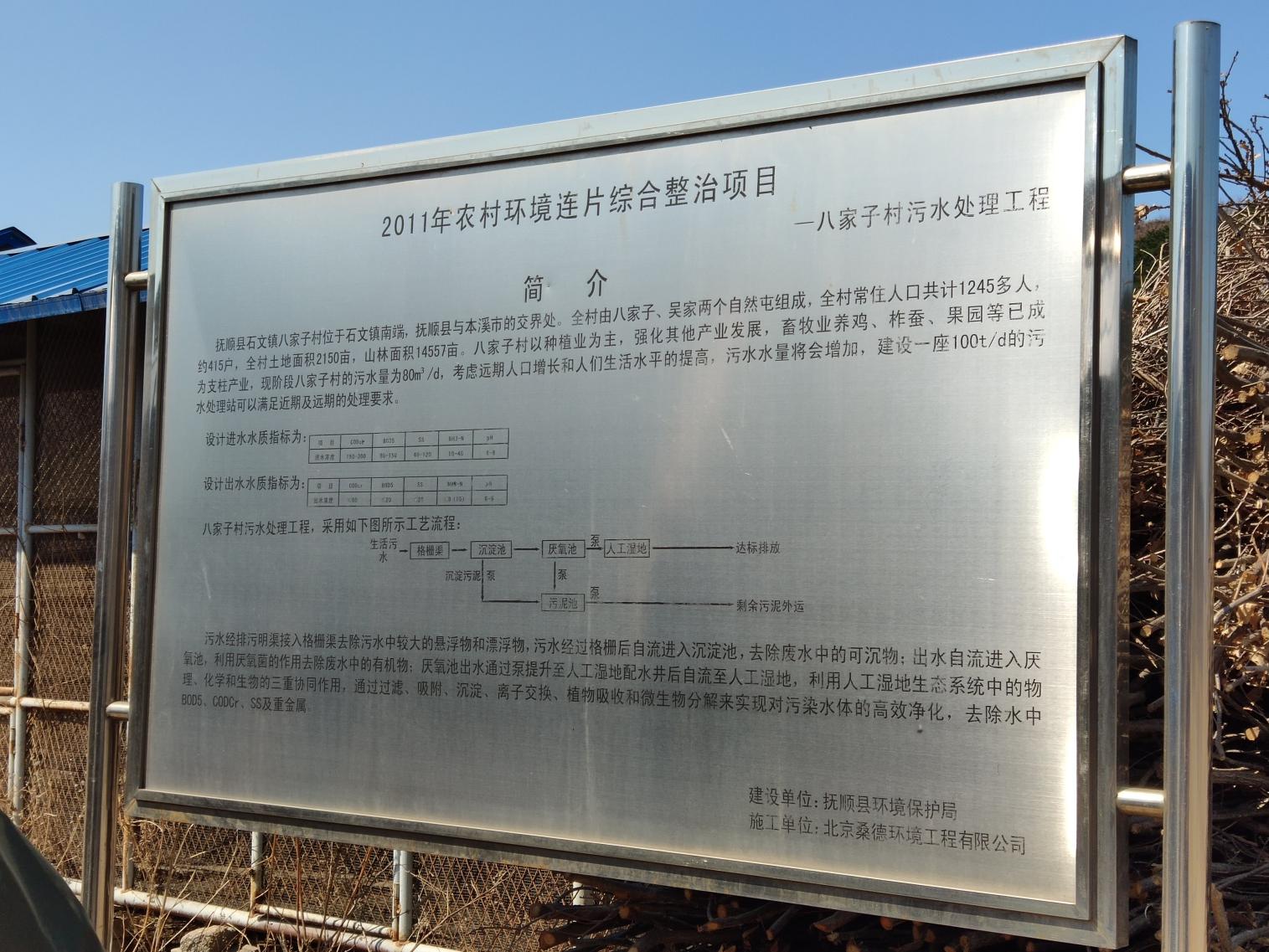 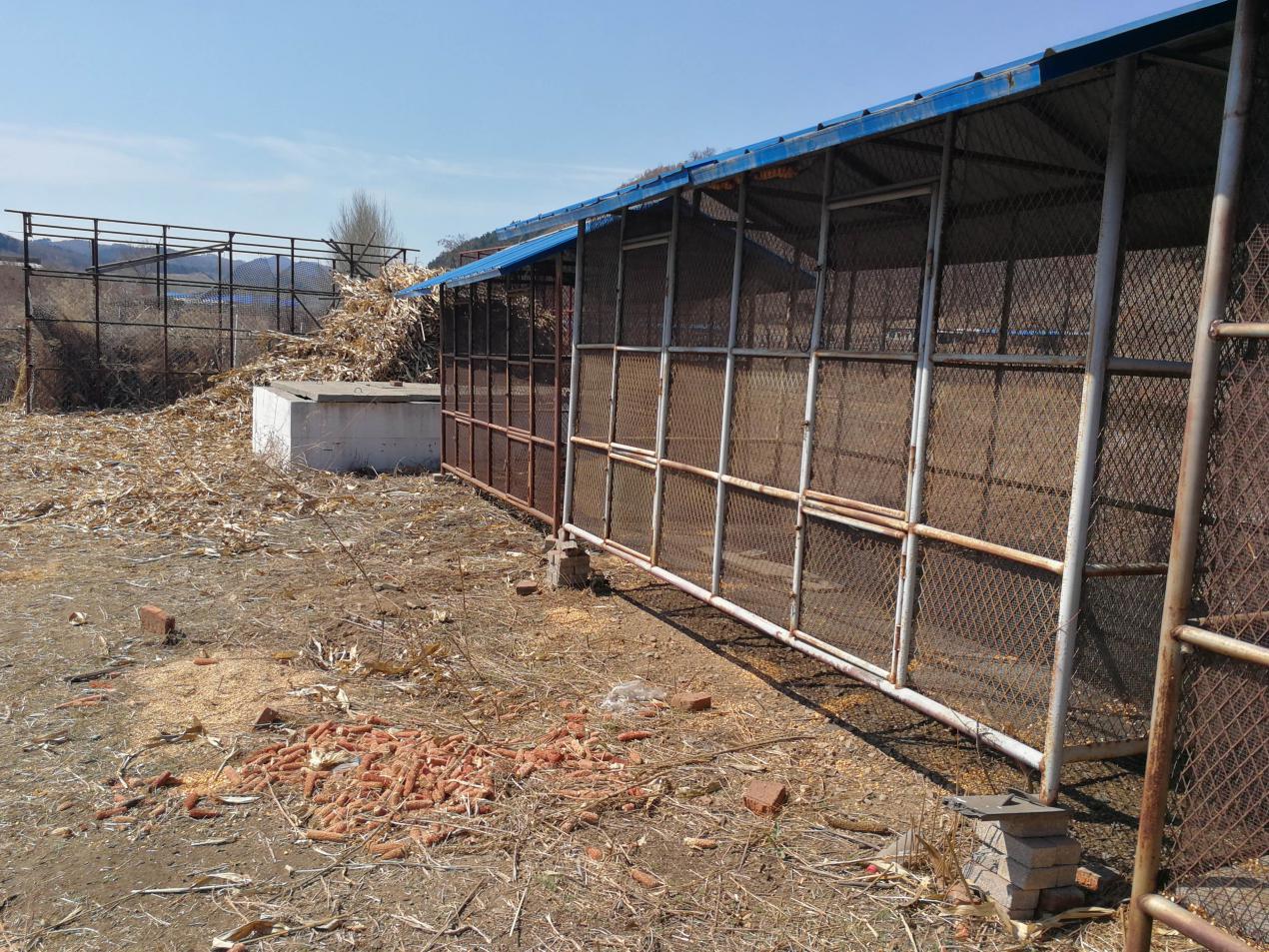 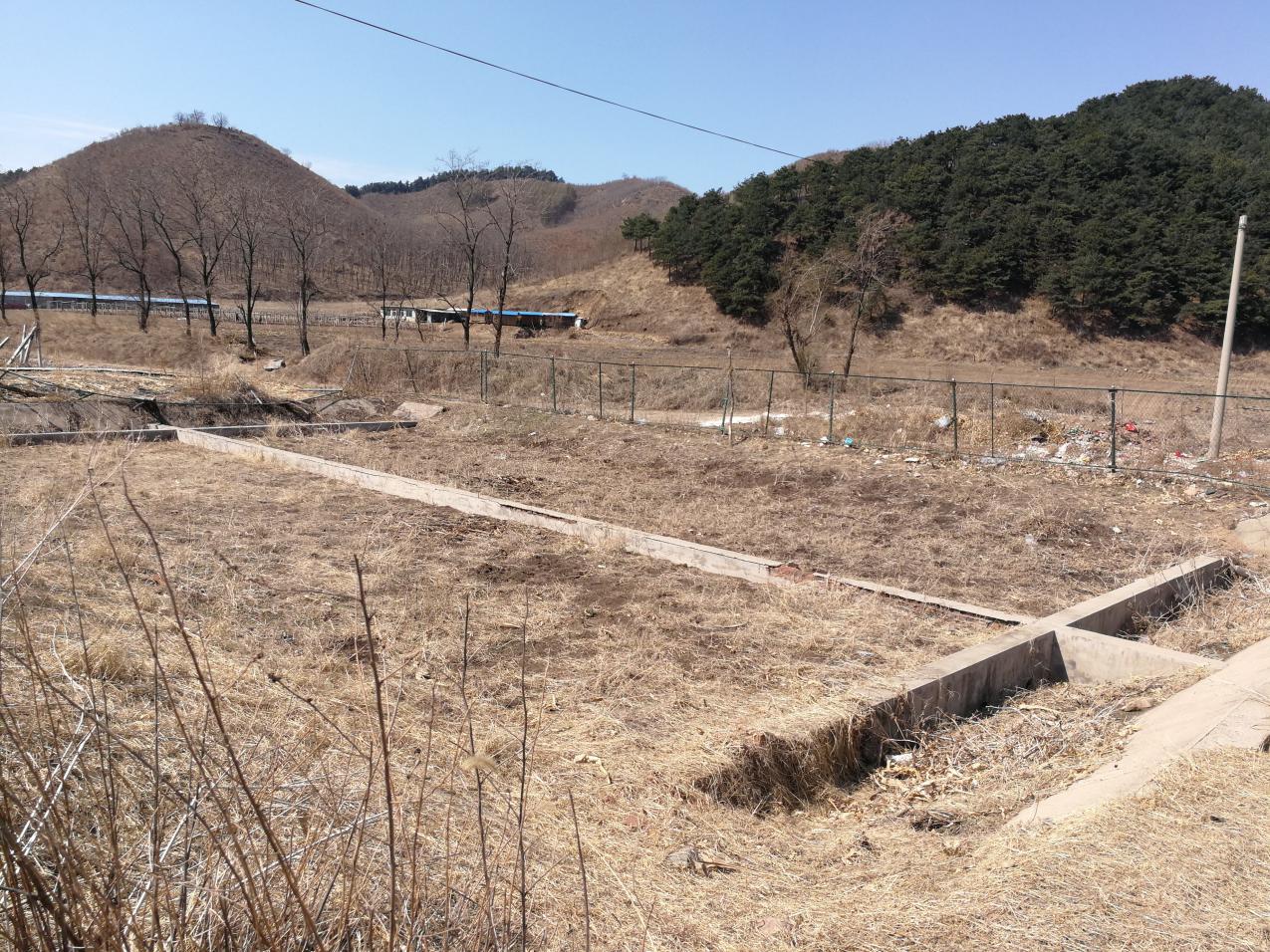 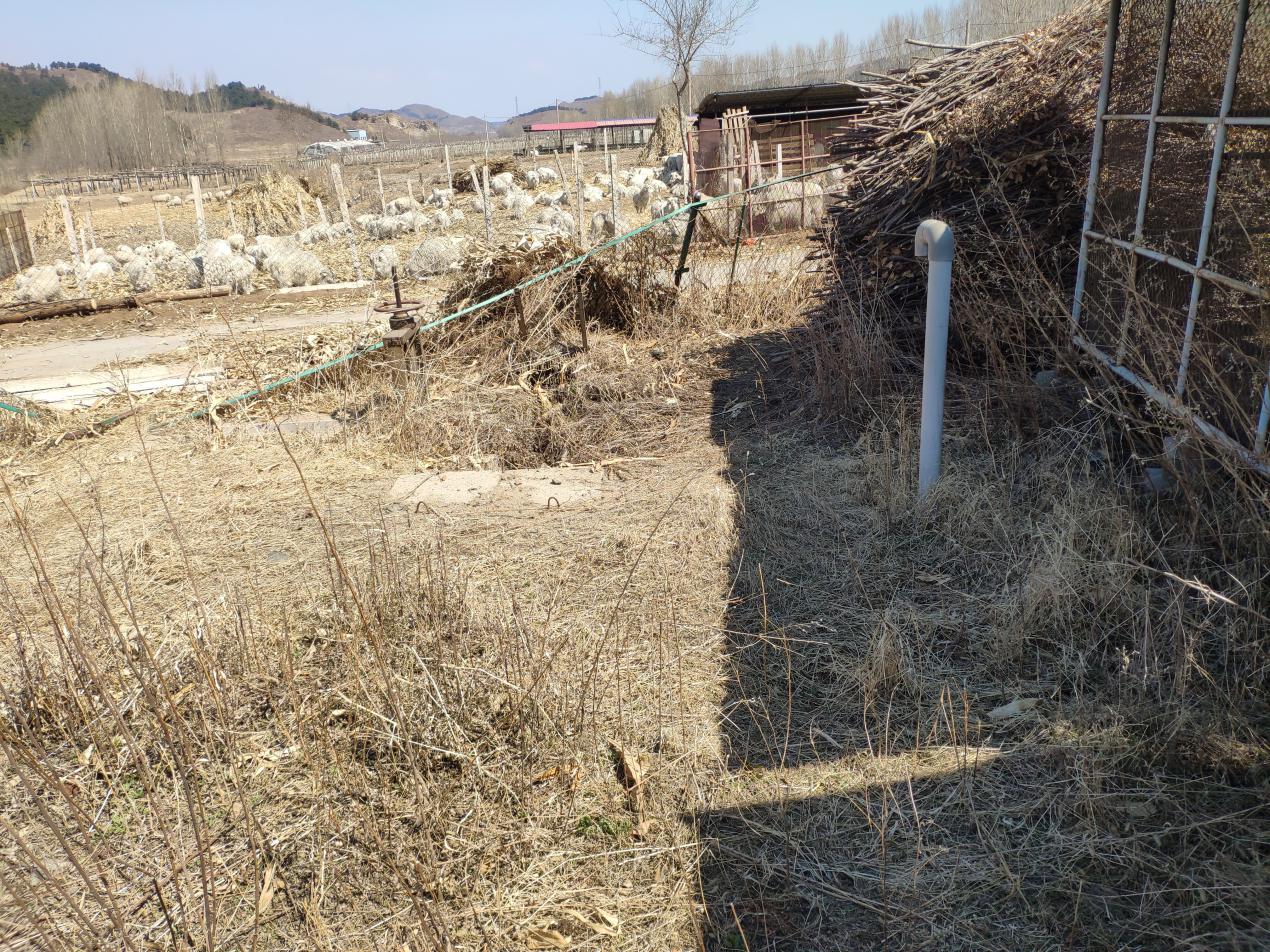 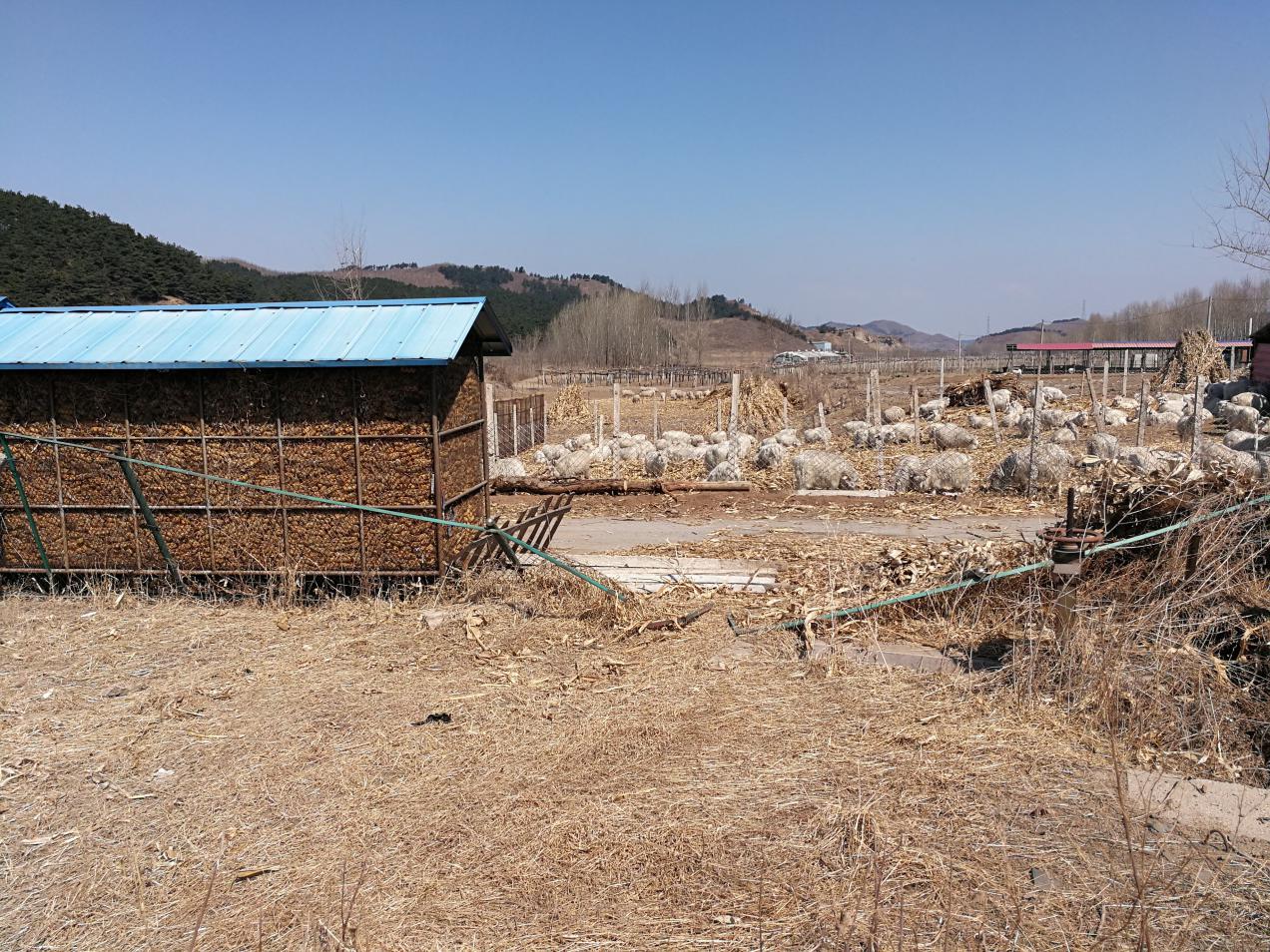 石文镇污水（泥）处理设施建设运行情况一览表上马镇南沟村污水处理设施现场照片：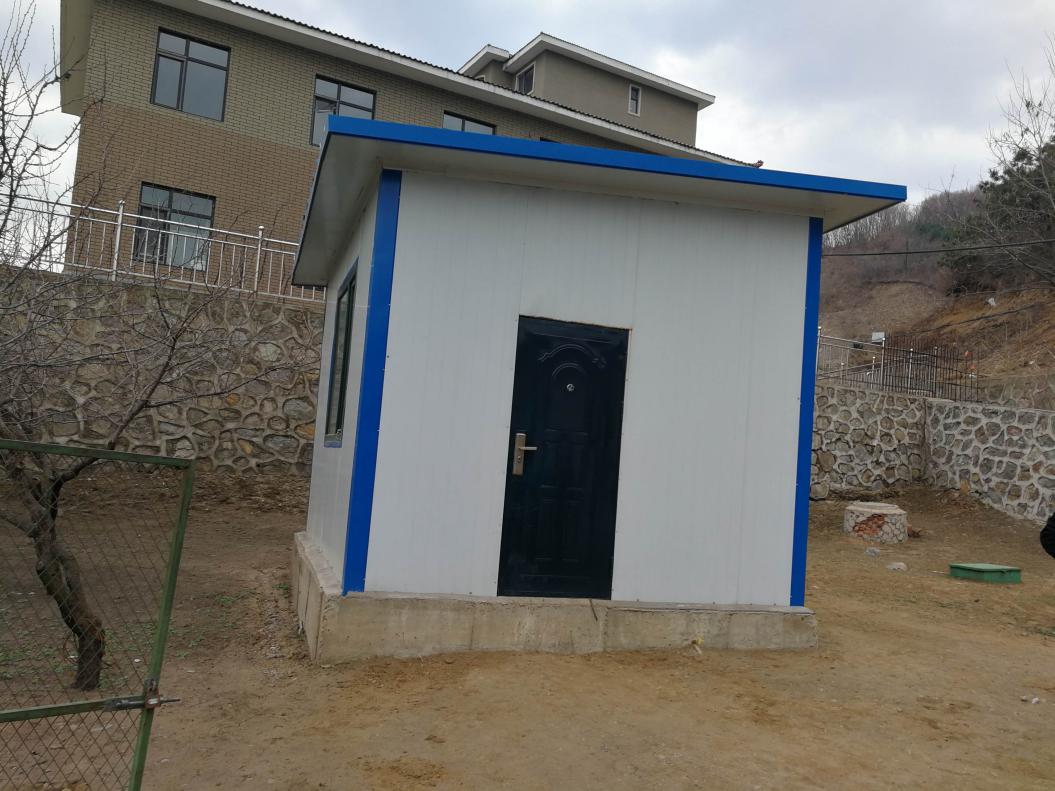 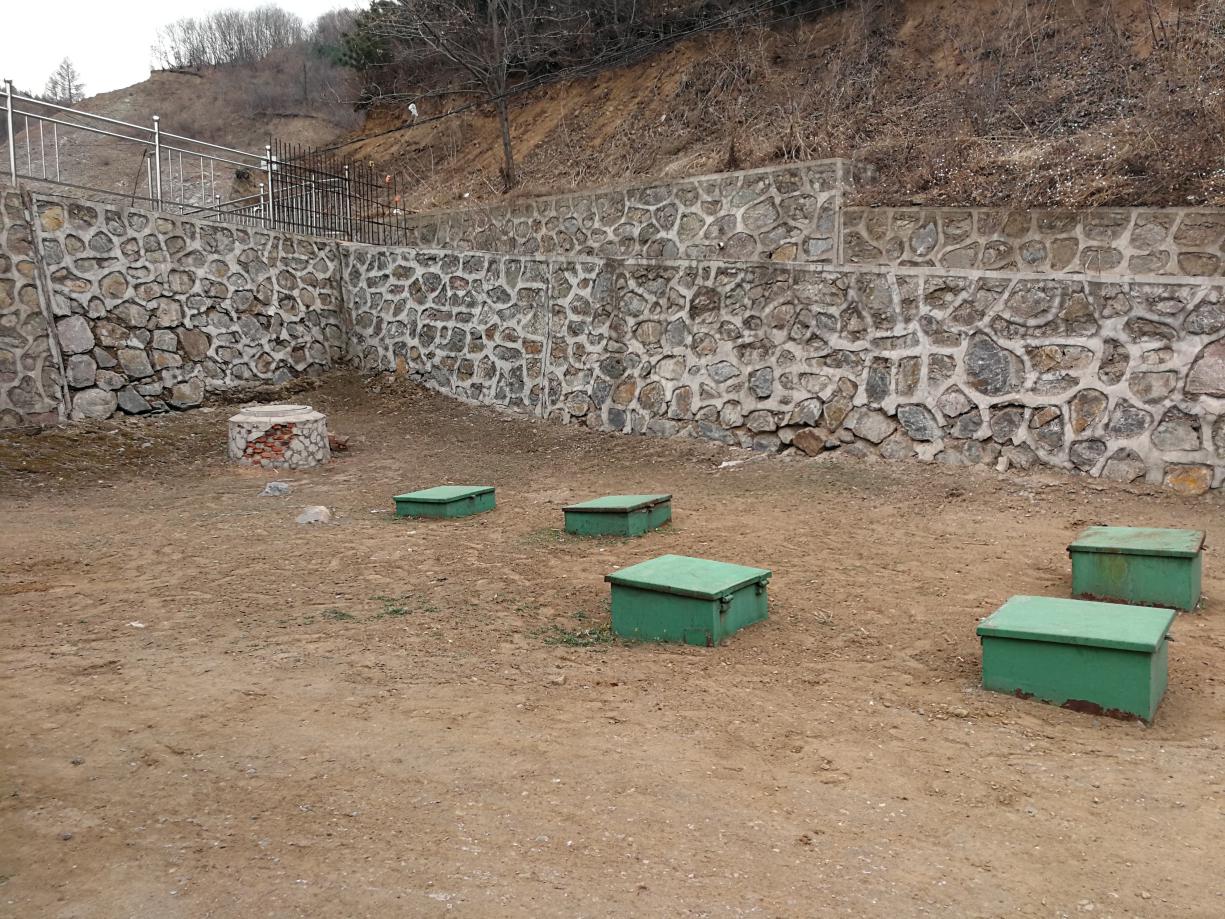 温道村污水处理设施现场照片：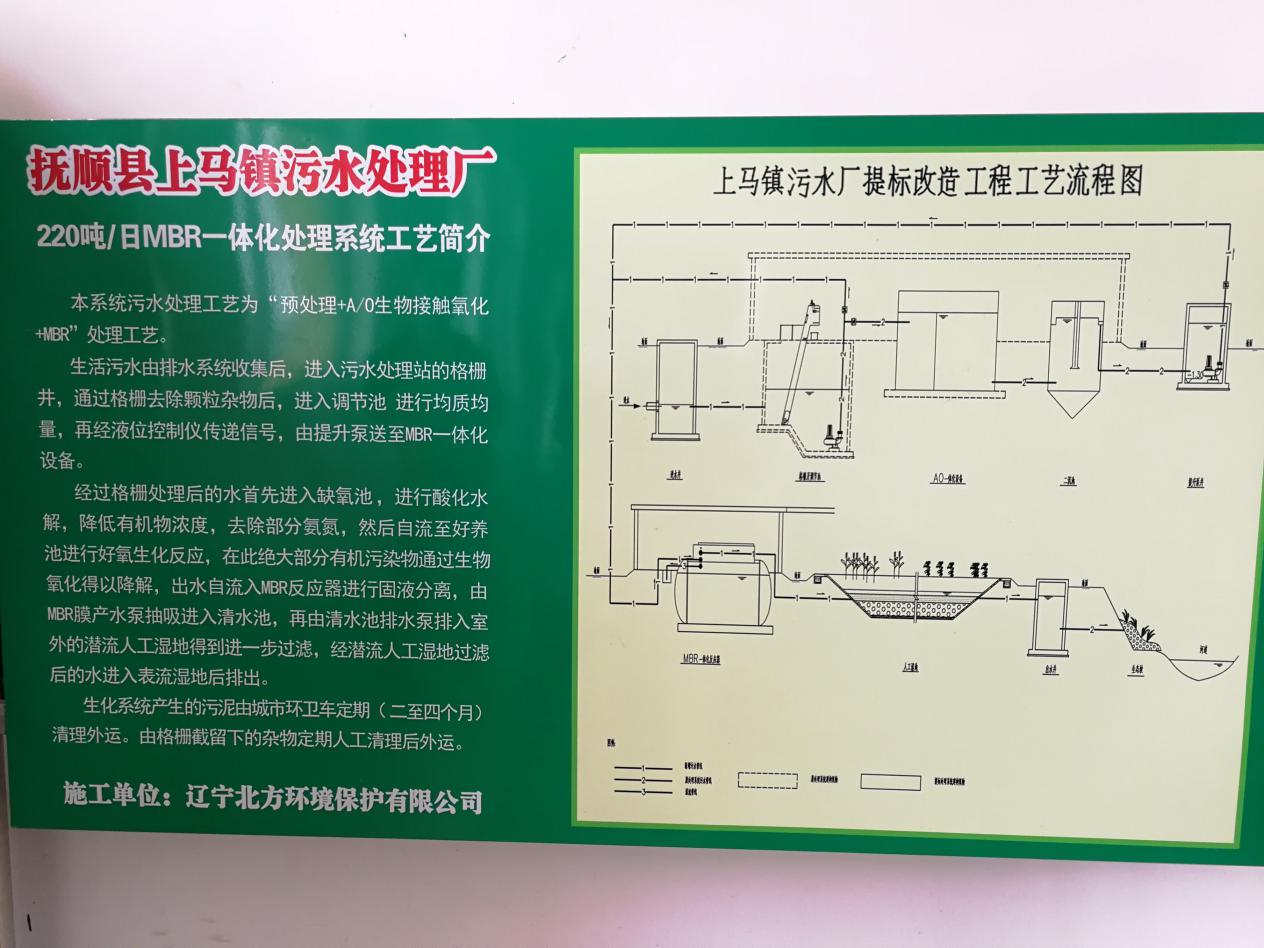           李家村污水处理设施现场照片：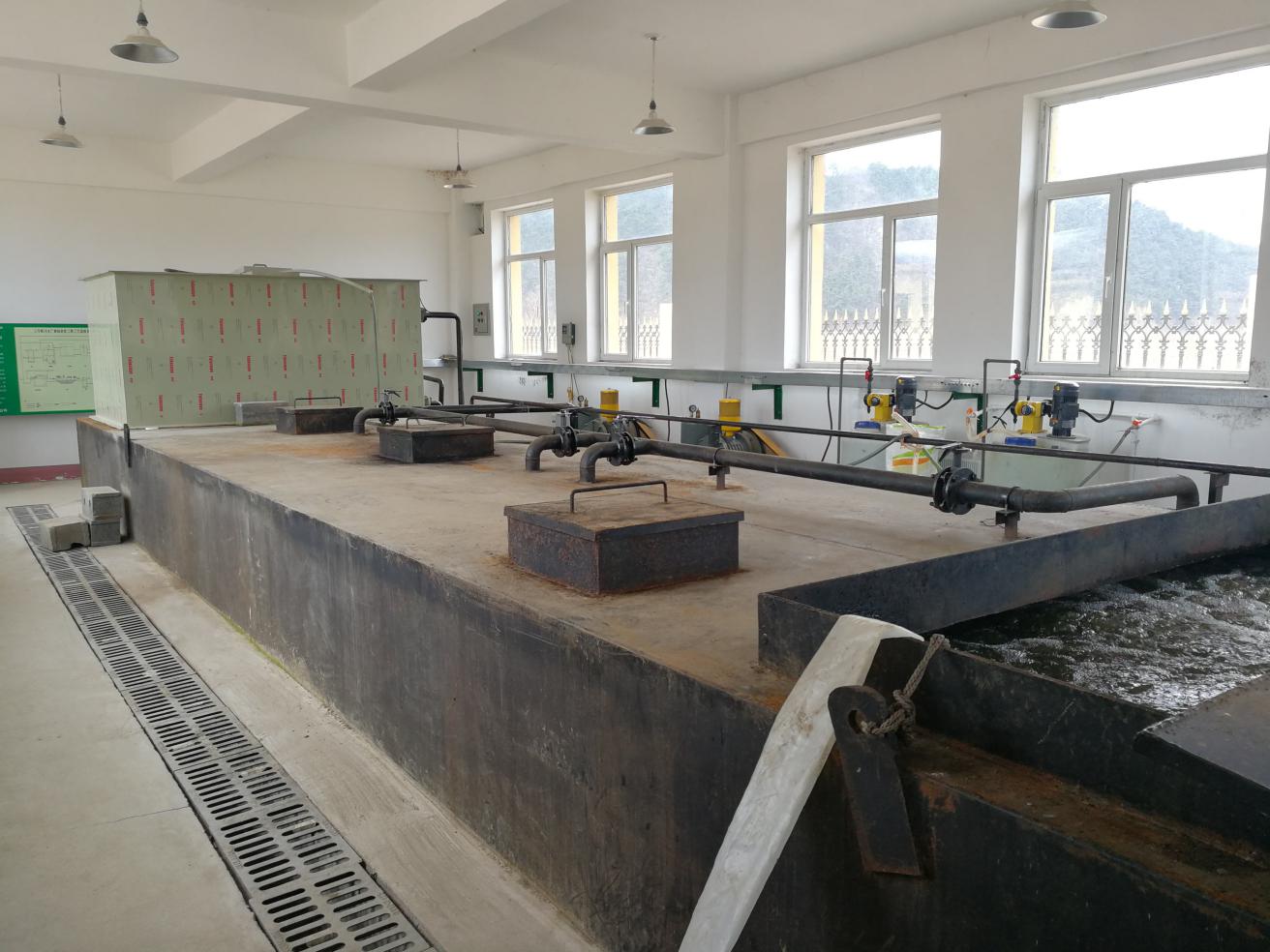 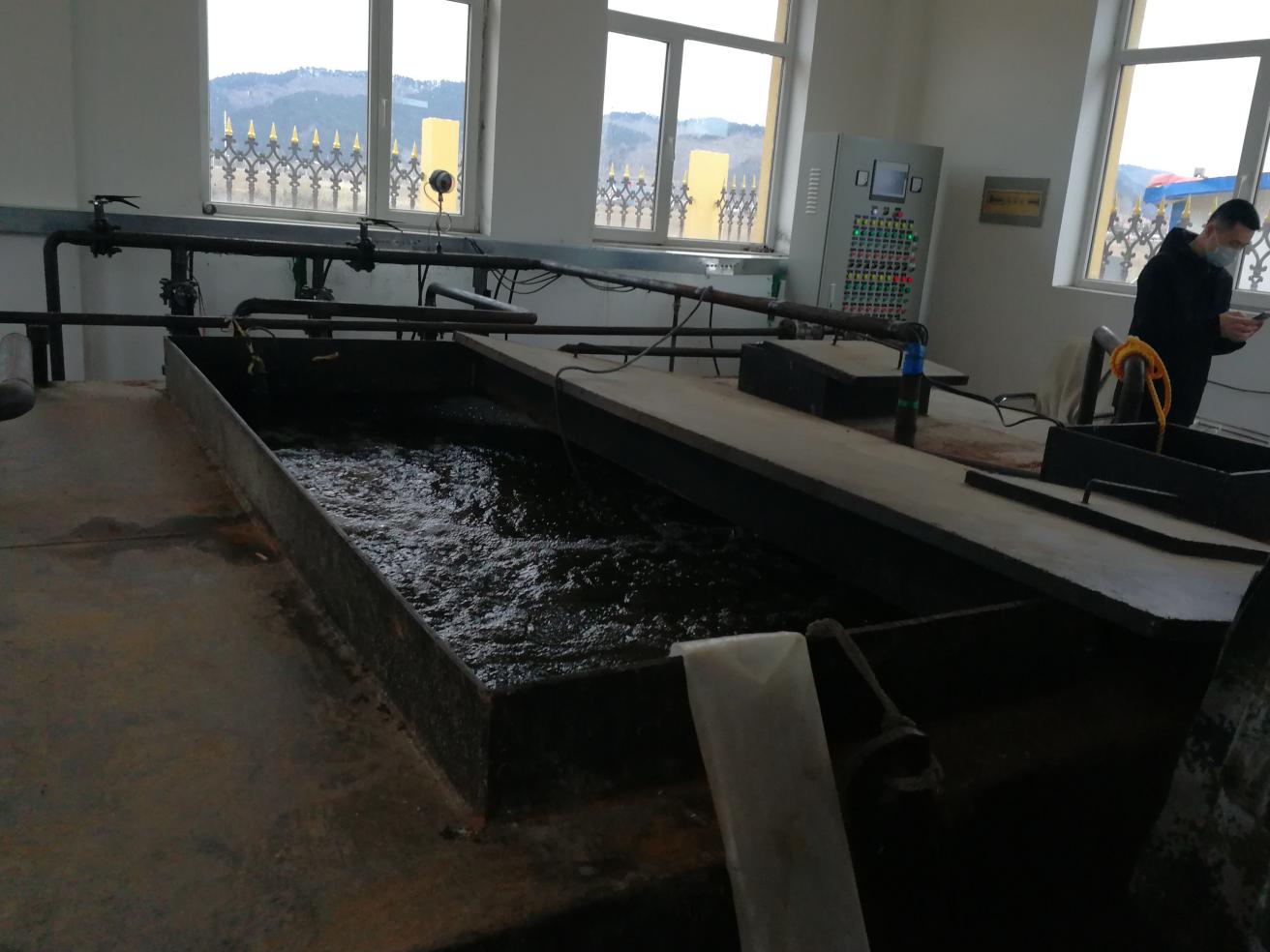 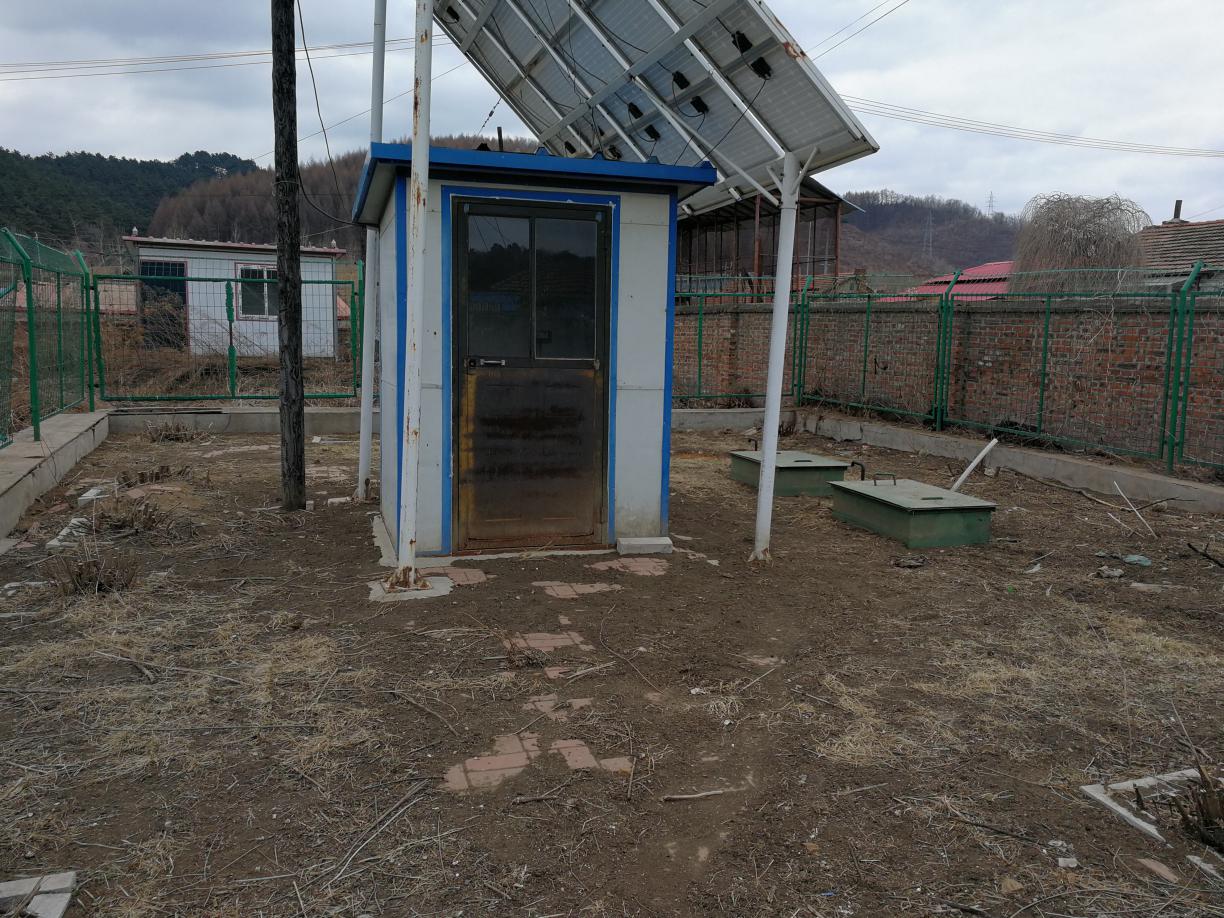 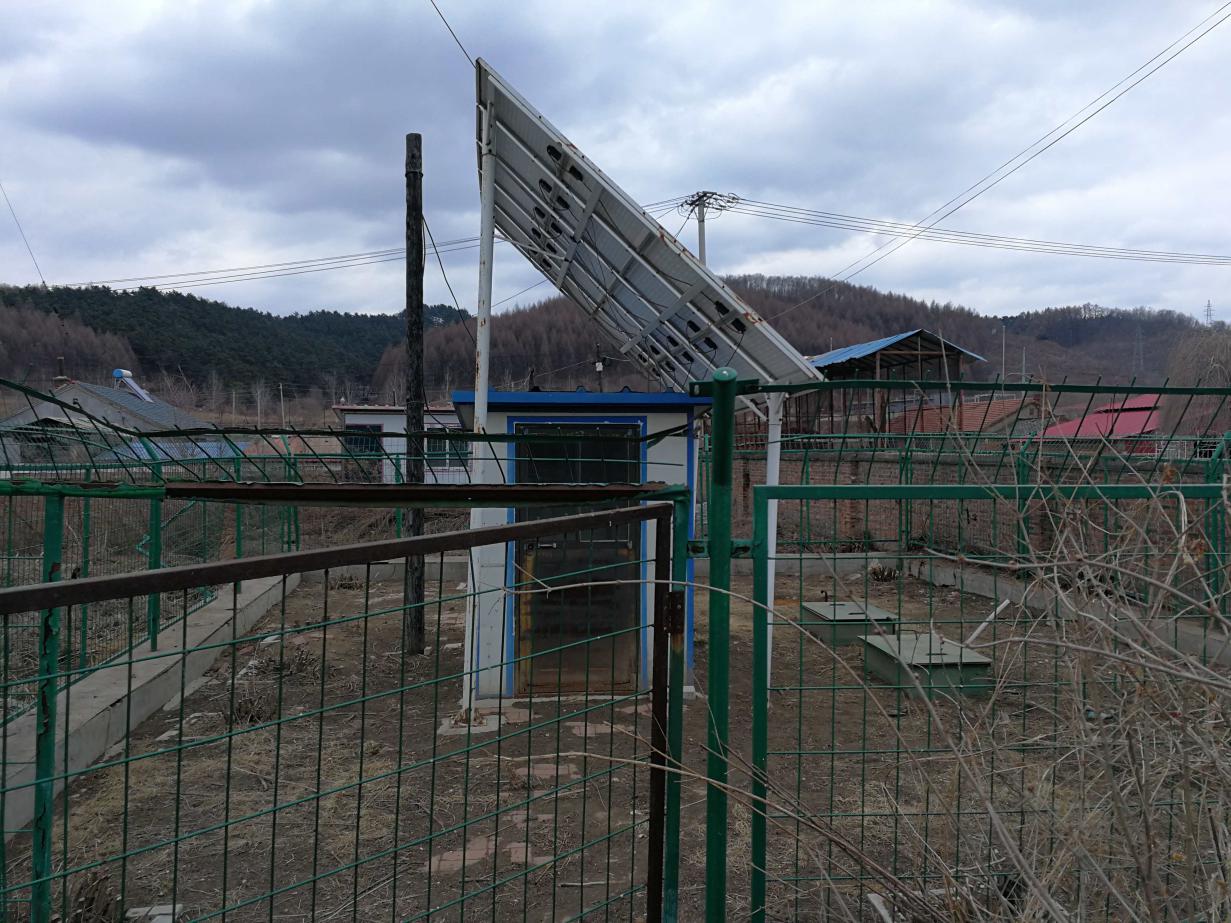 竖碑村污水处理设施现场照片：          坎木村污水处理设施现场照片：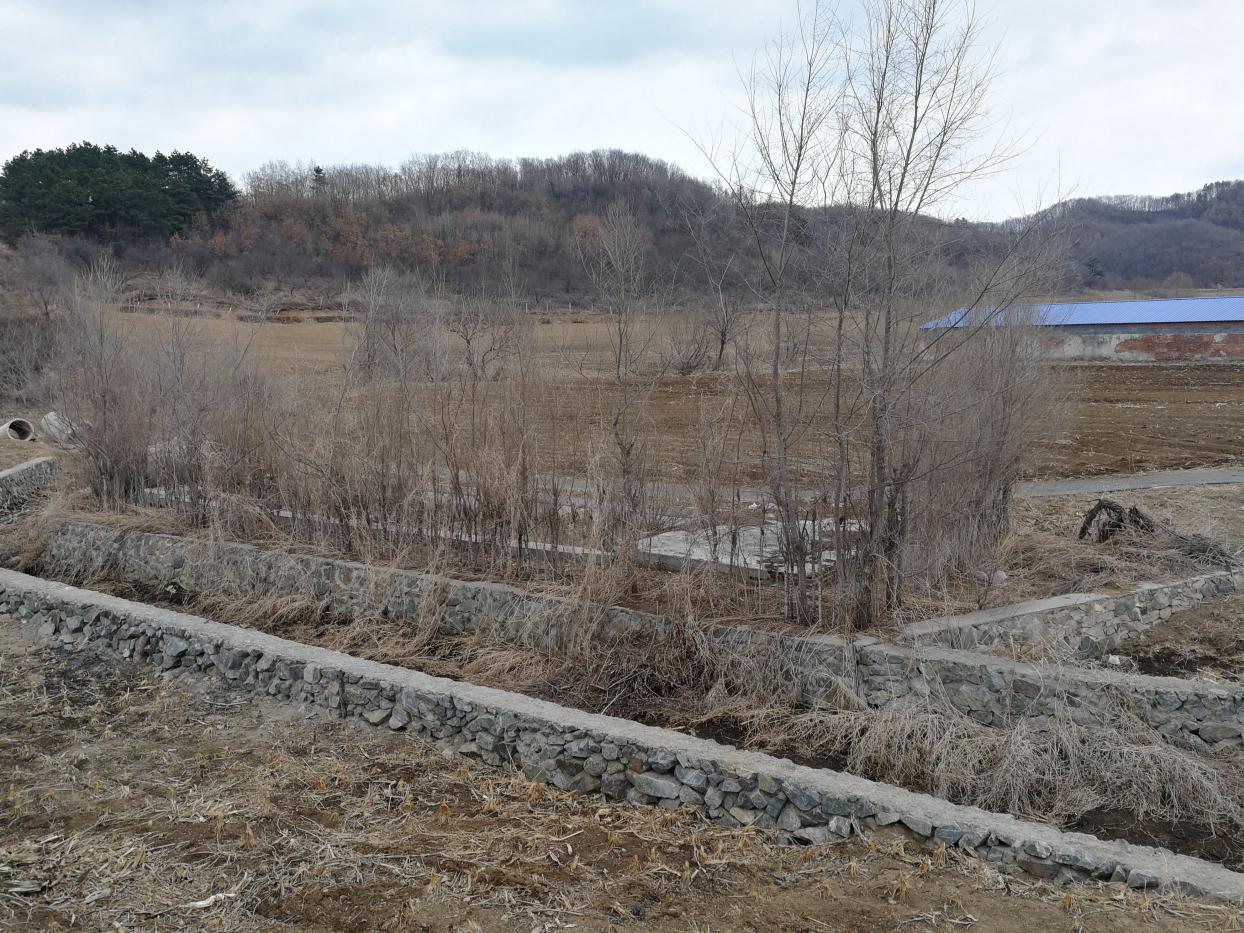 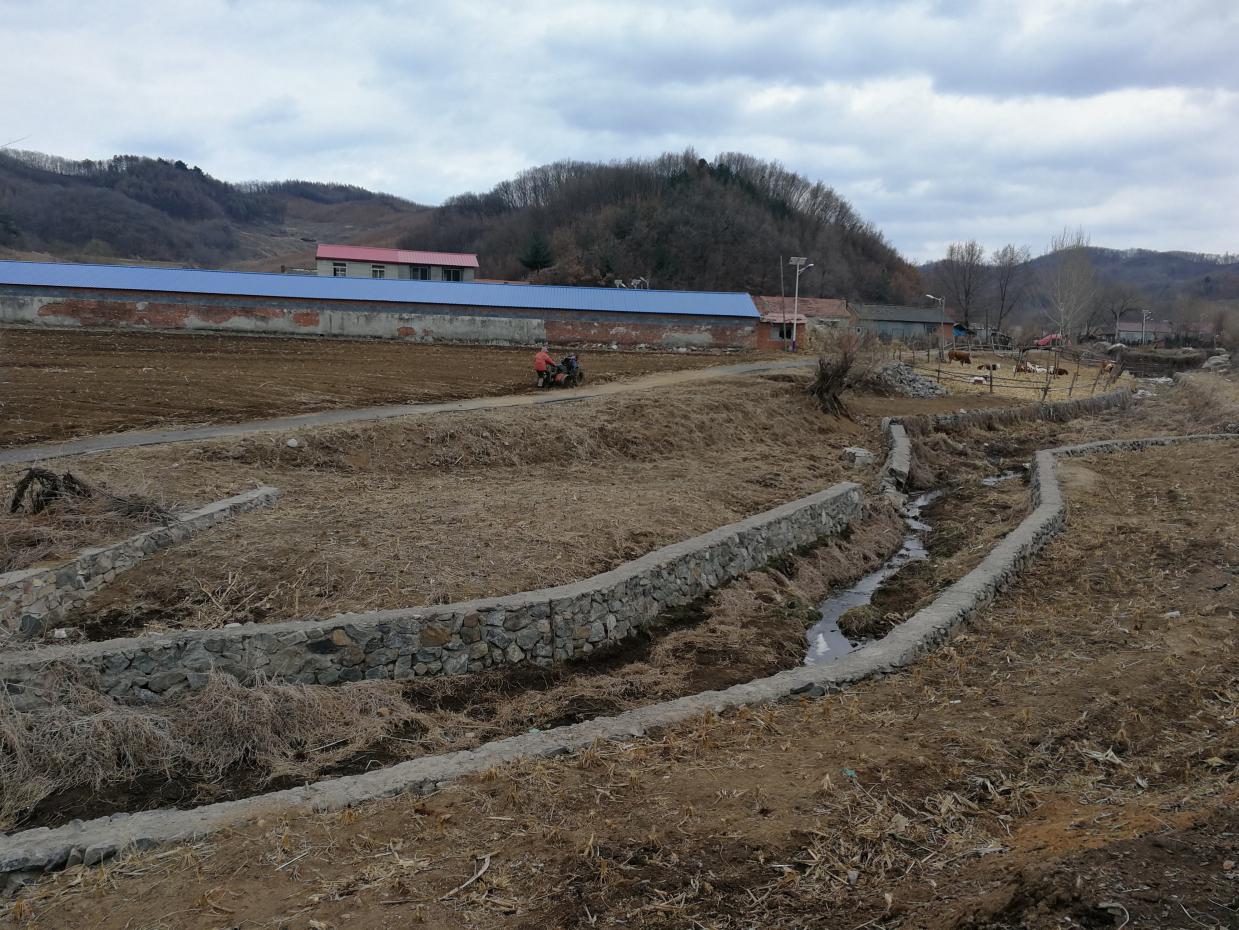 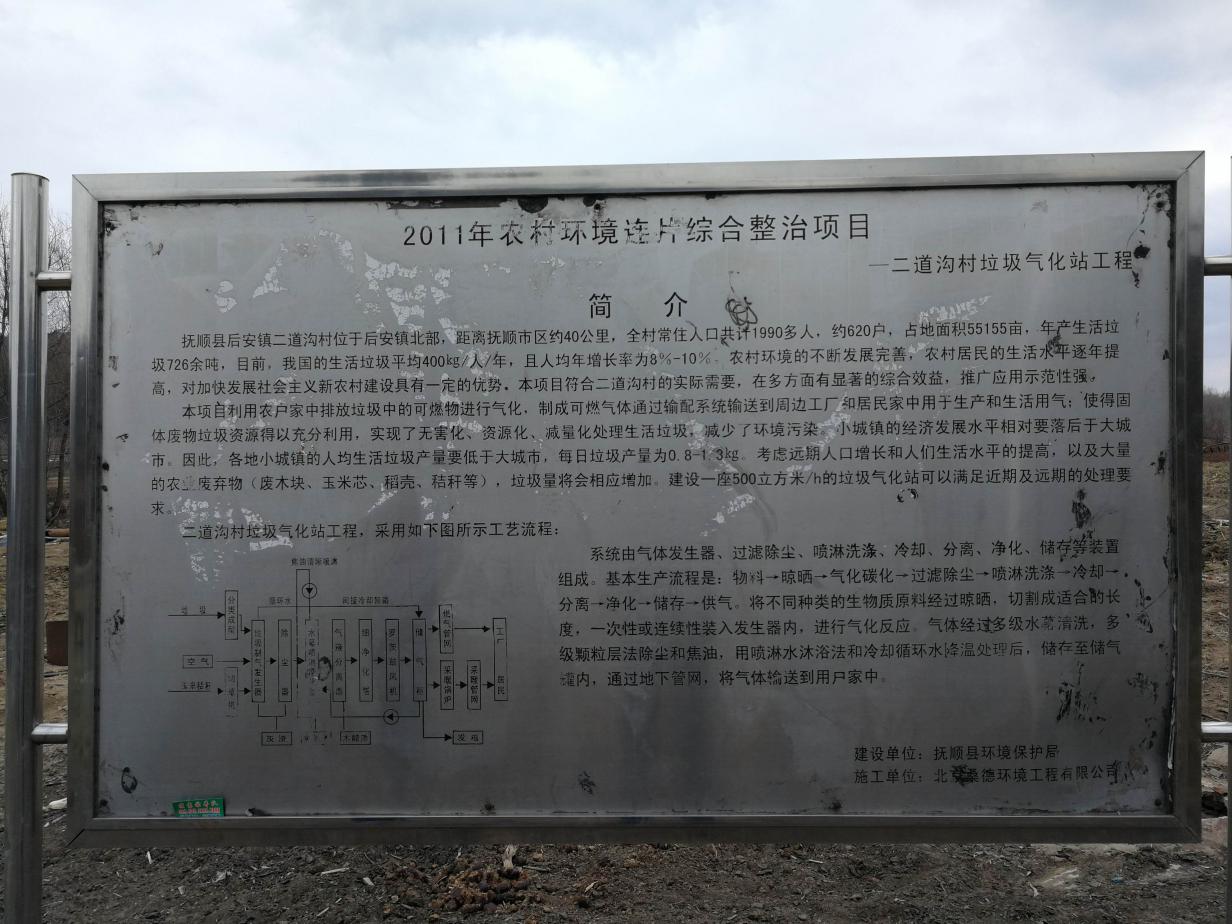 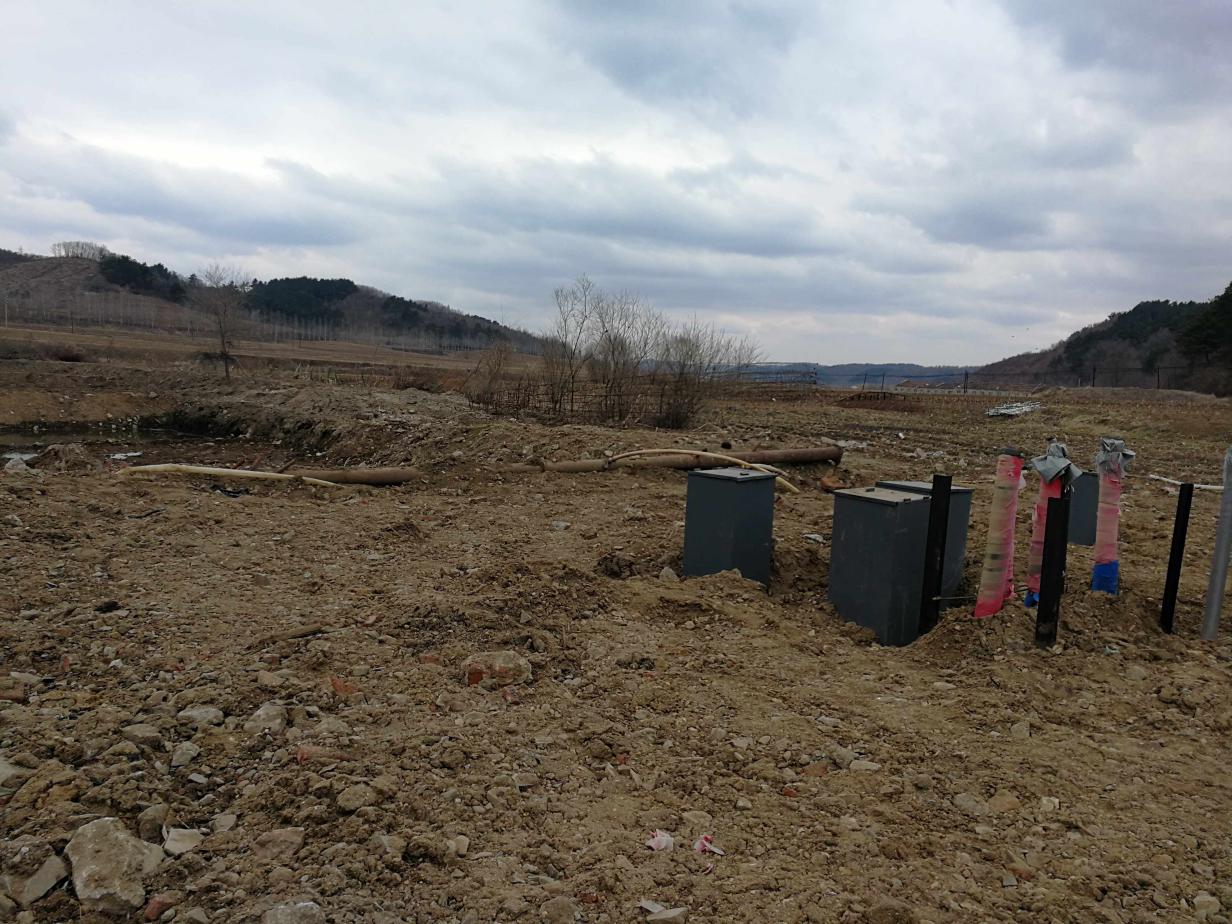 上马镇污水（泥）处理设施建设运行情况一览表上马镇污水提升泵站运行情况基本信息统计表后安镇后安镇污水处理设施现场照片：           郑家村污水处理设施现场照片：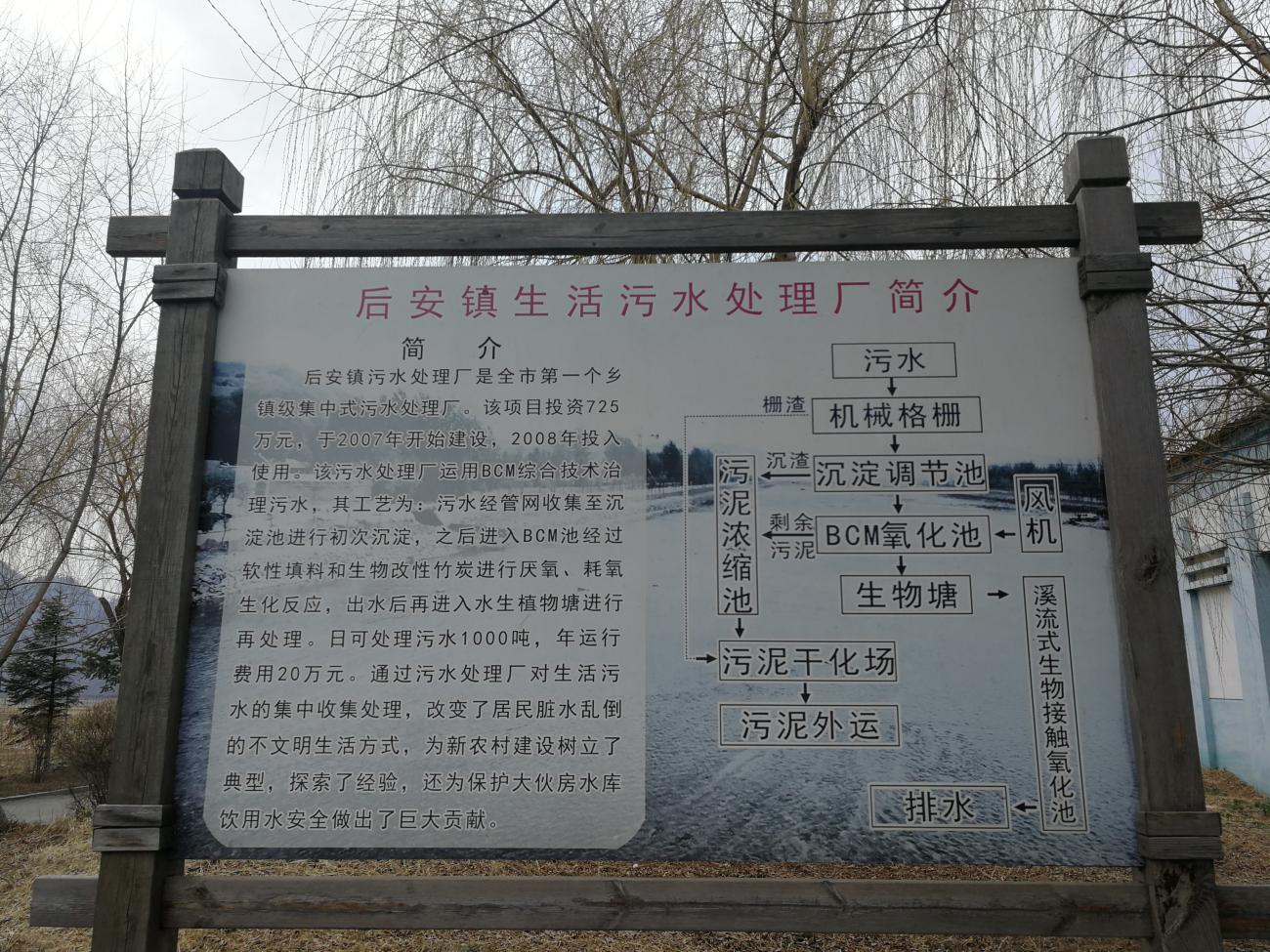 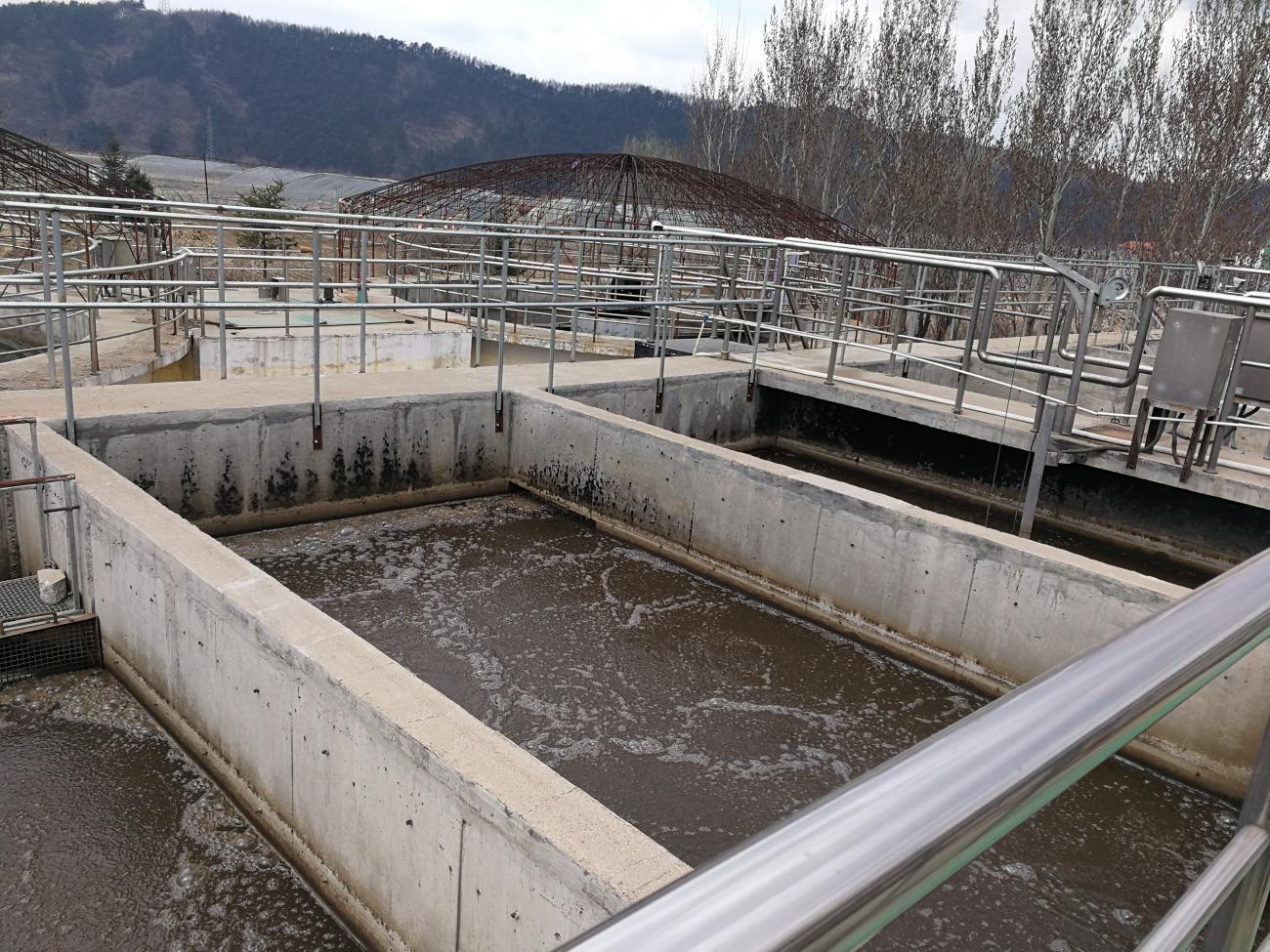 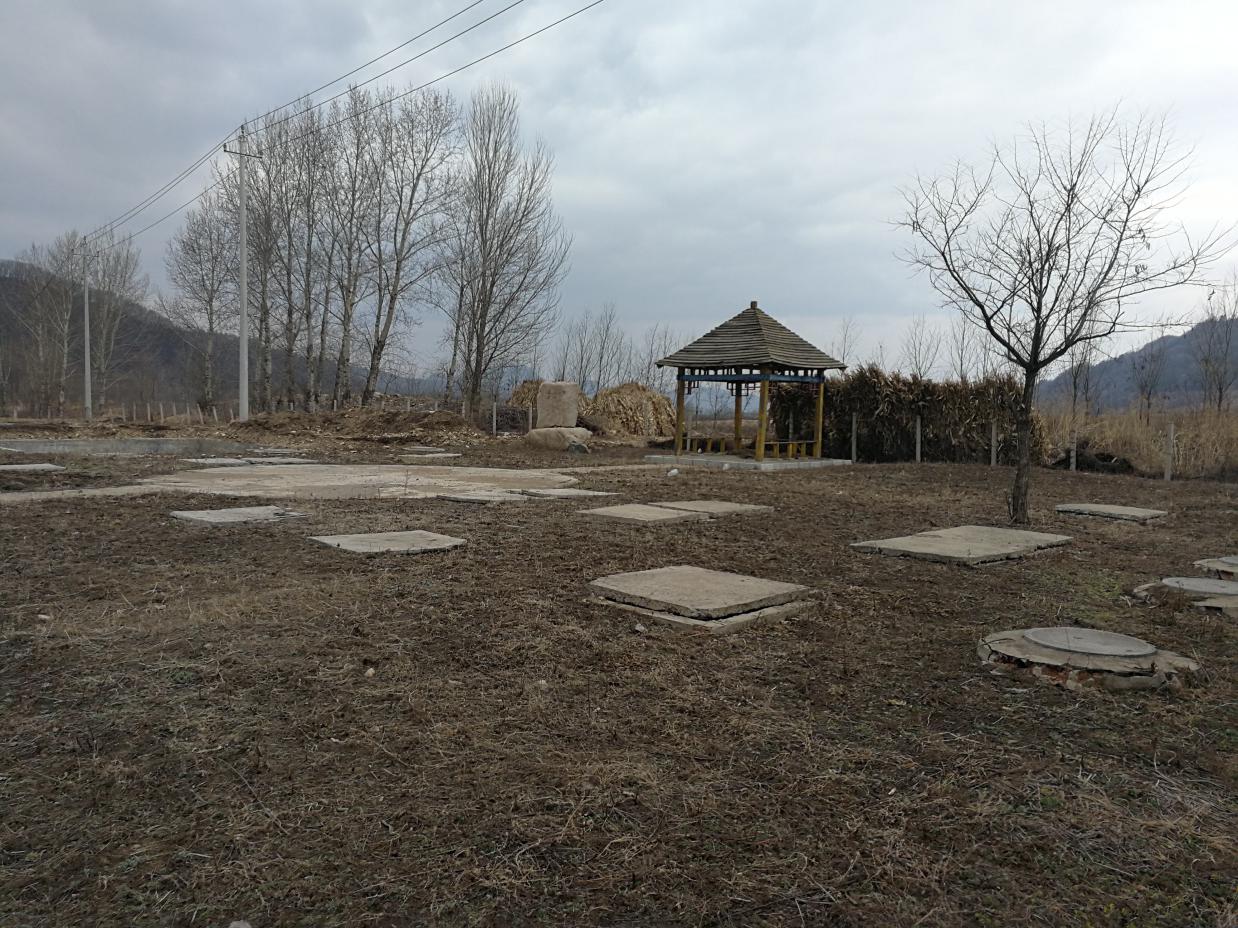 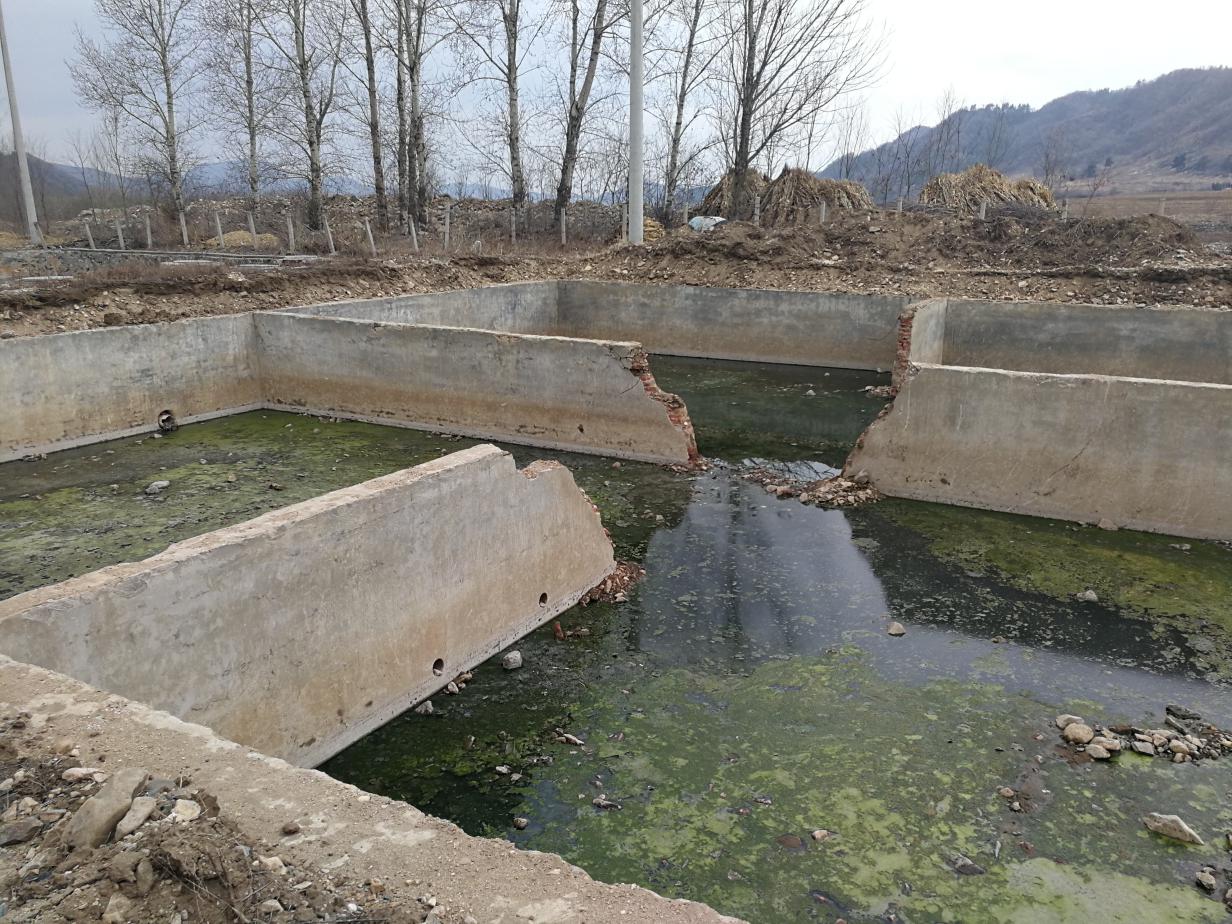 佟庄子村污水处理设施现场照片：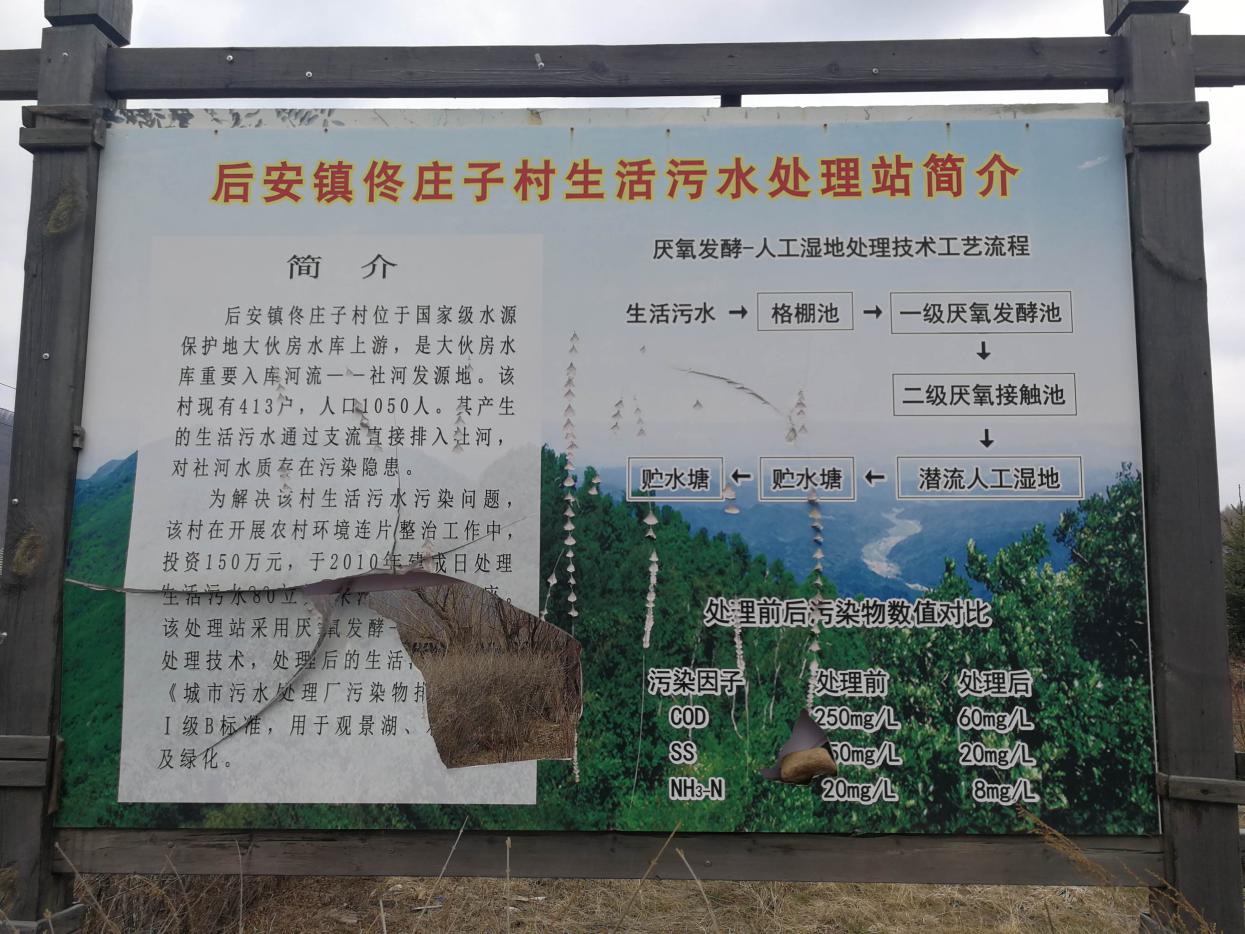 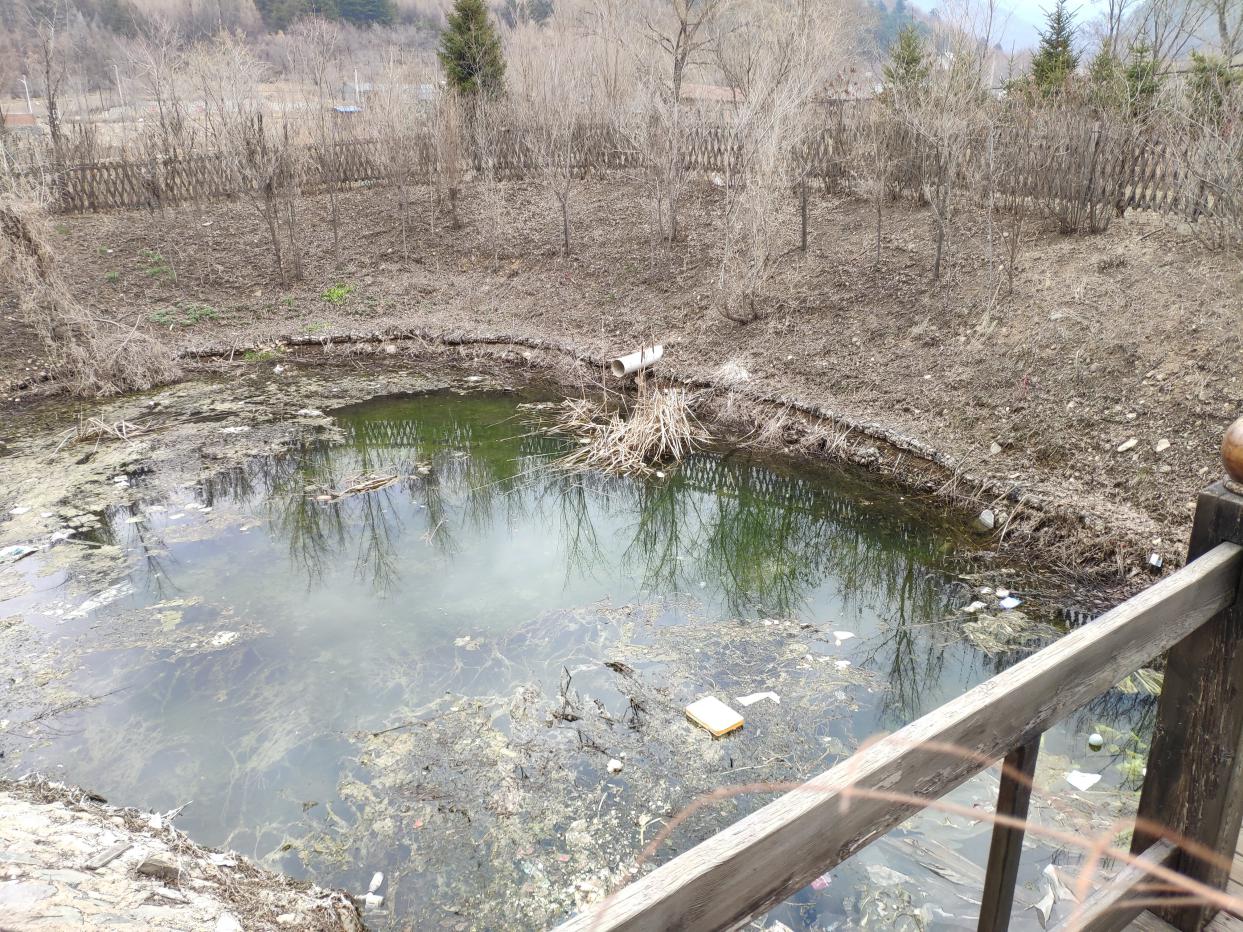 后安镇污水（泥）处理设施建设运行情况一览表救兵镇马郡村污水处理设施现场照片：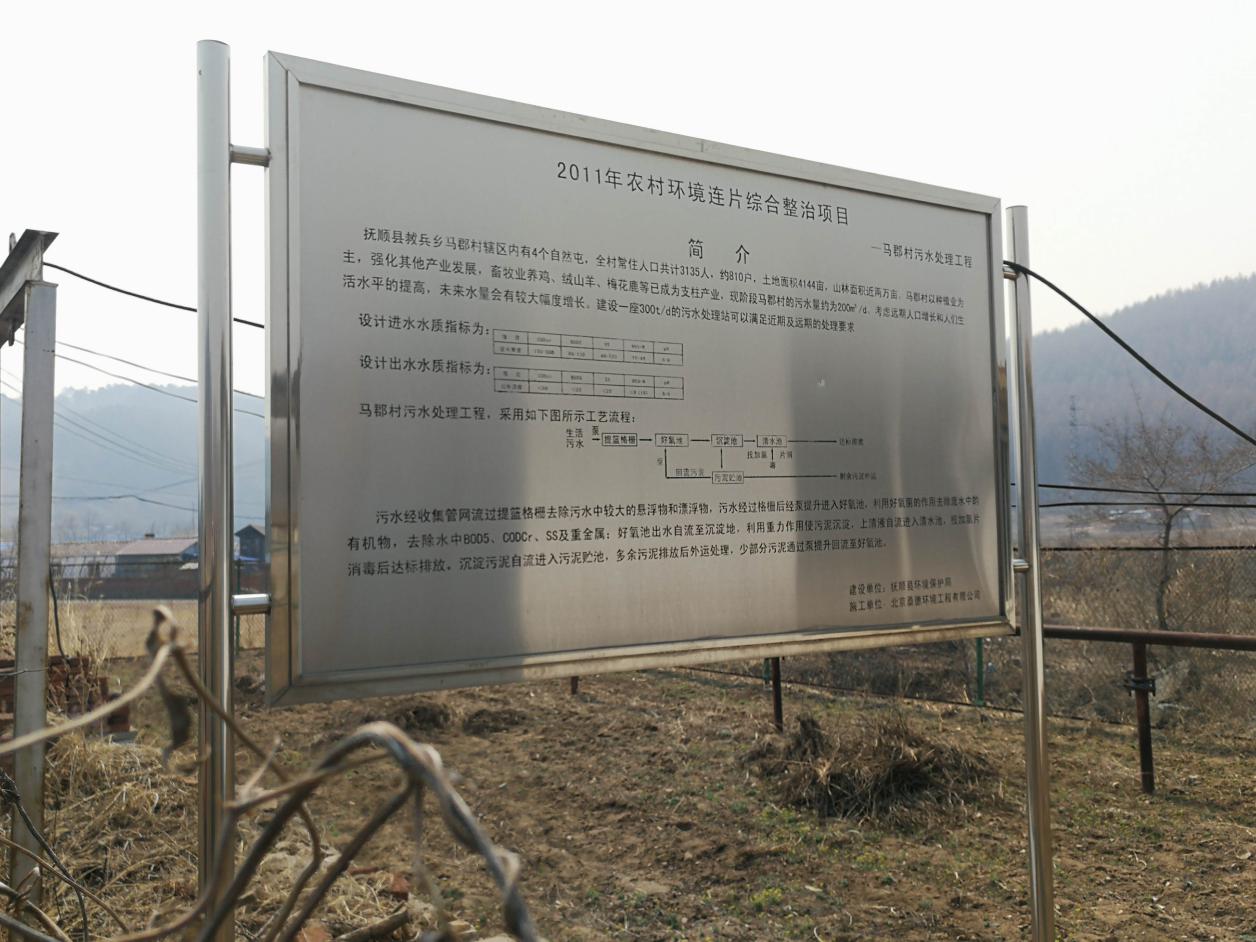 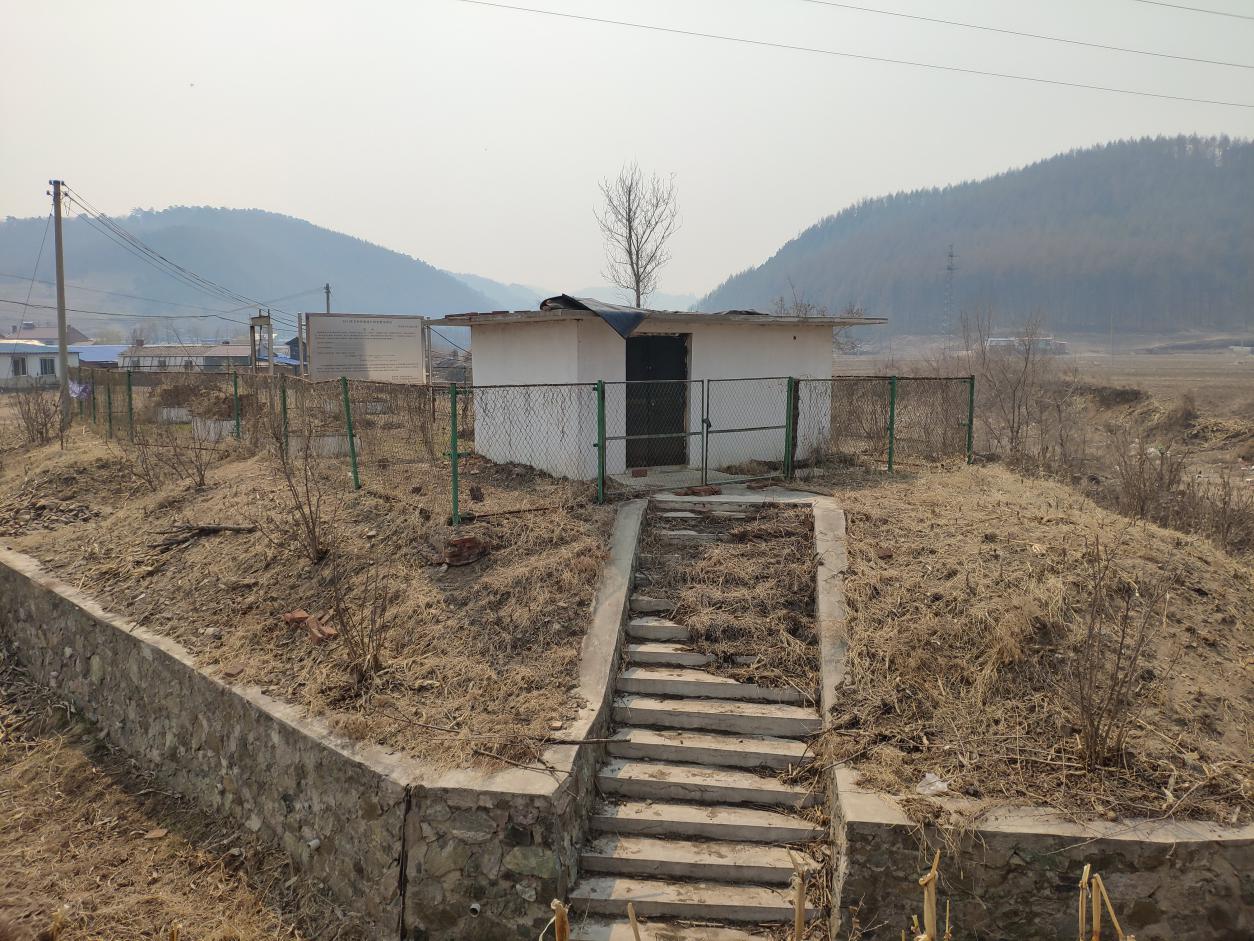 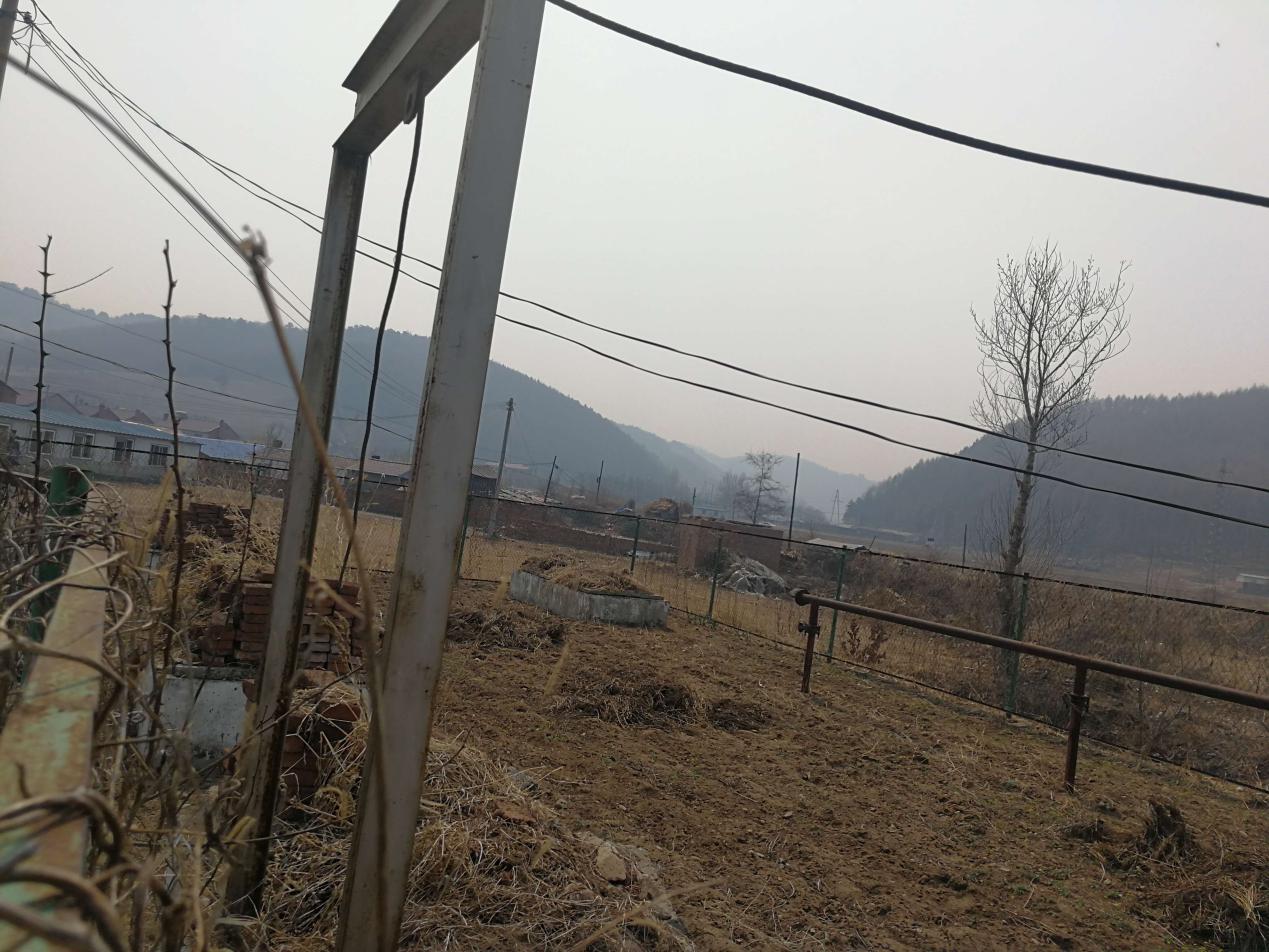 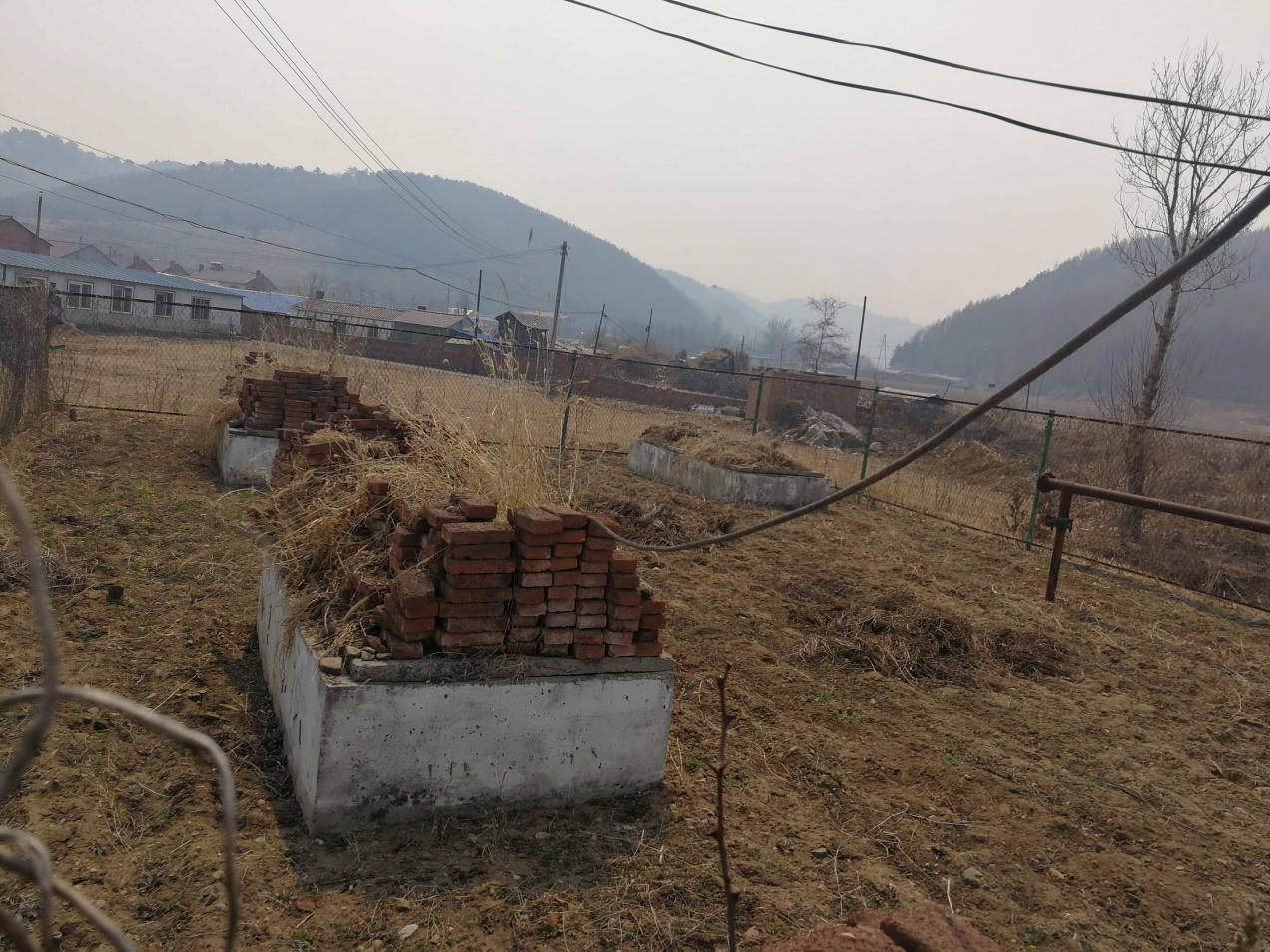 救兵乡污水（泥）处理设施建设运行情况一览表马圈子乡马圈子村污水处理设施现场照片：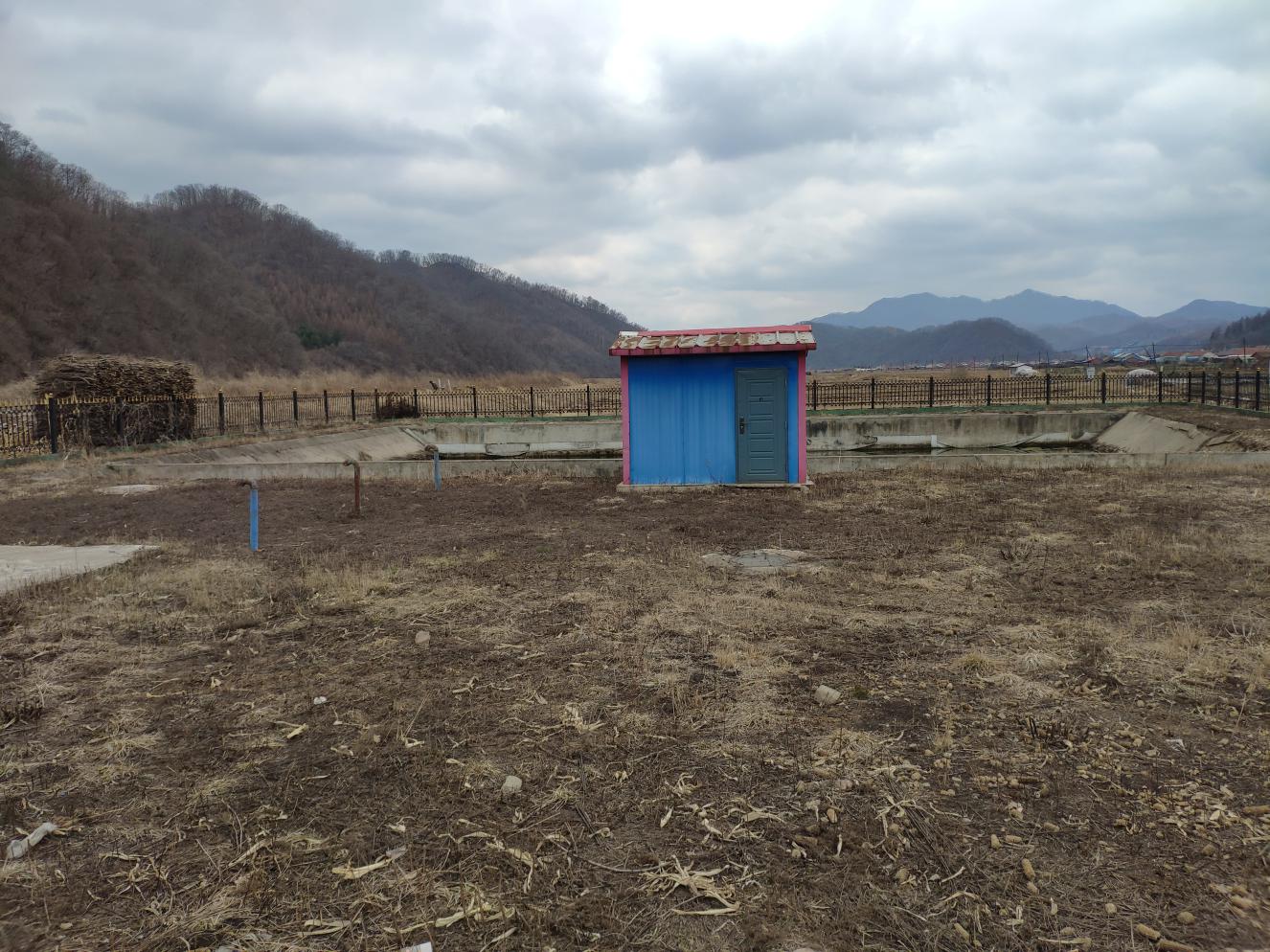 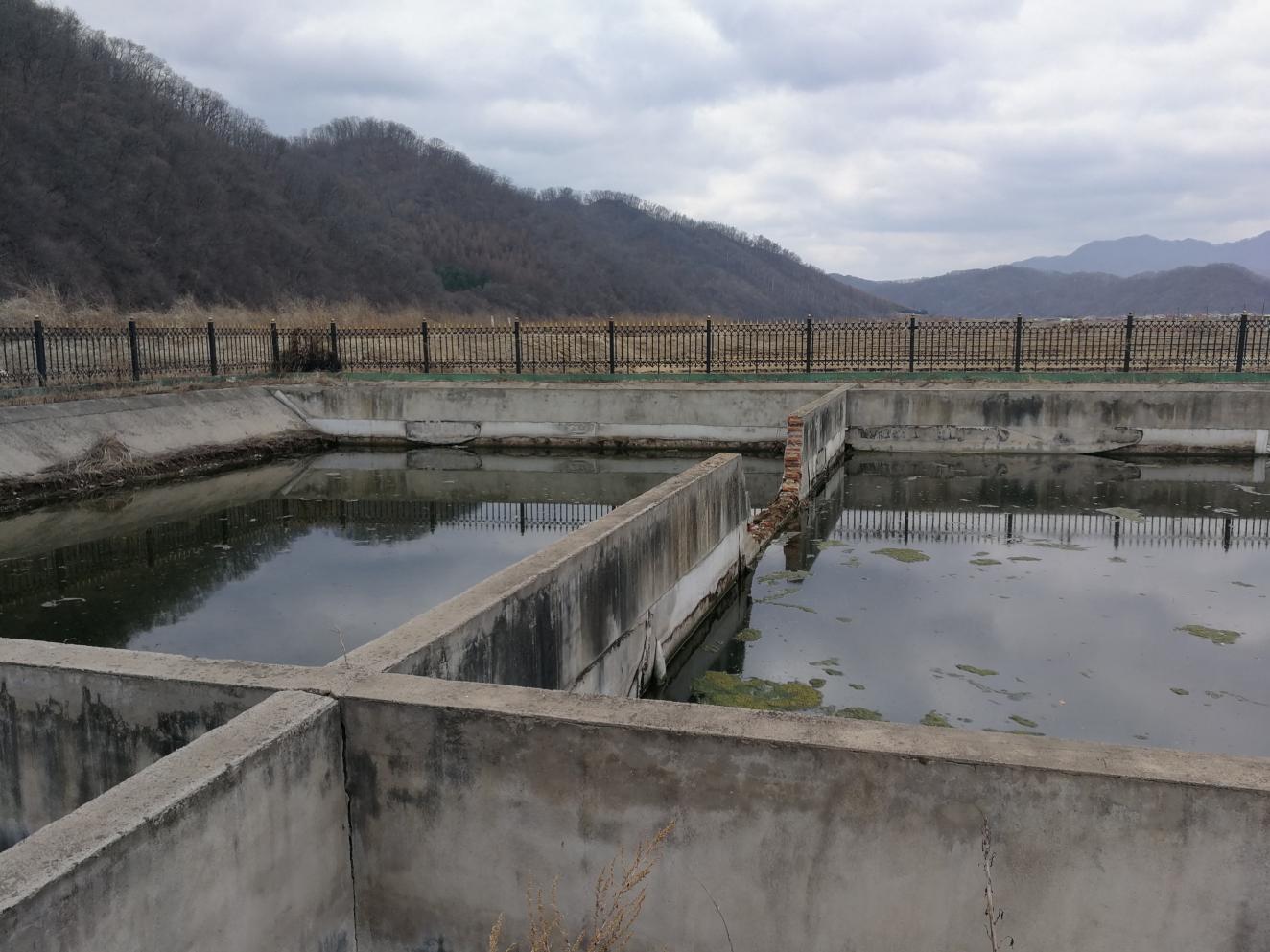 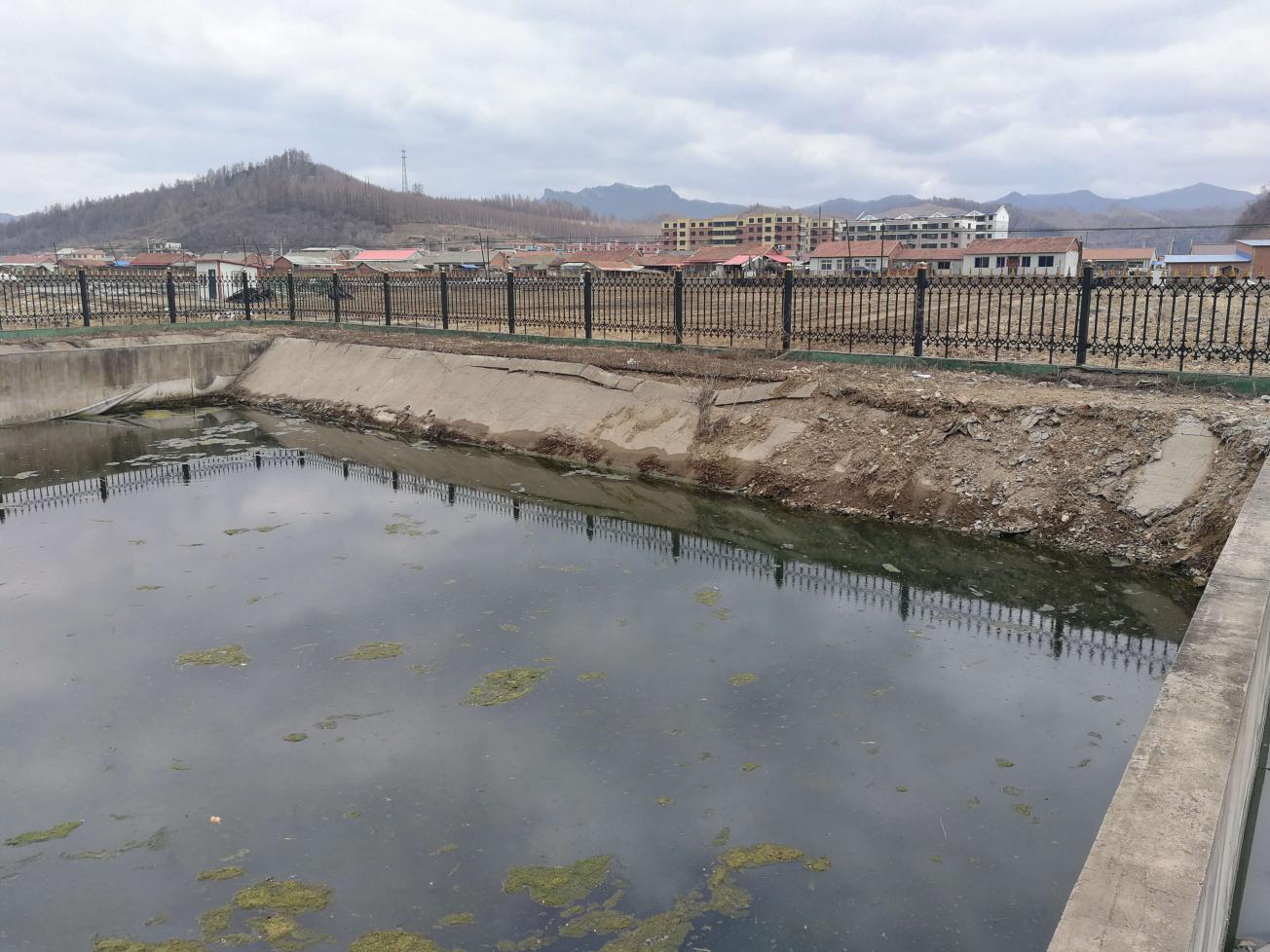 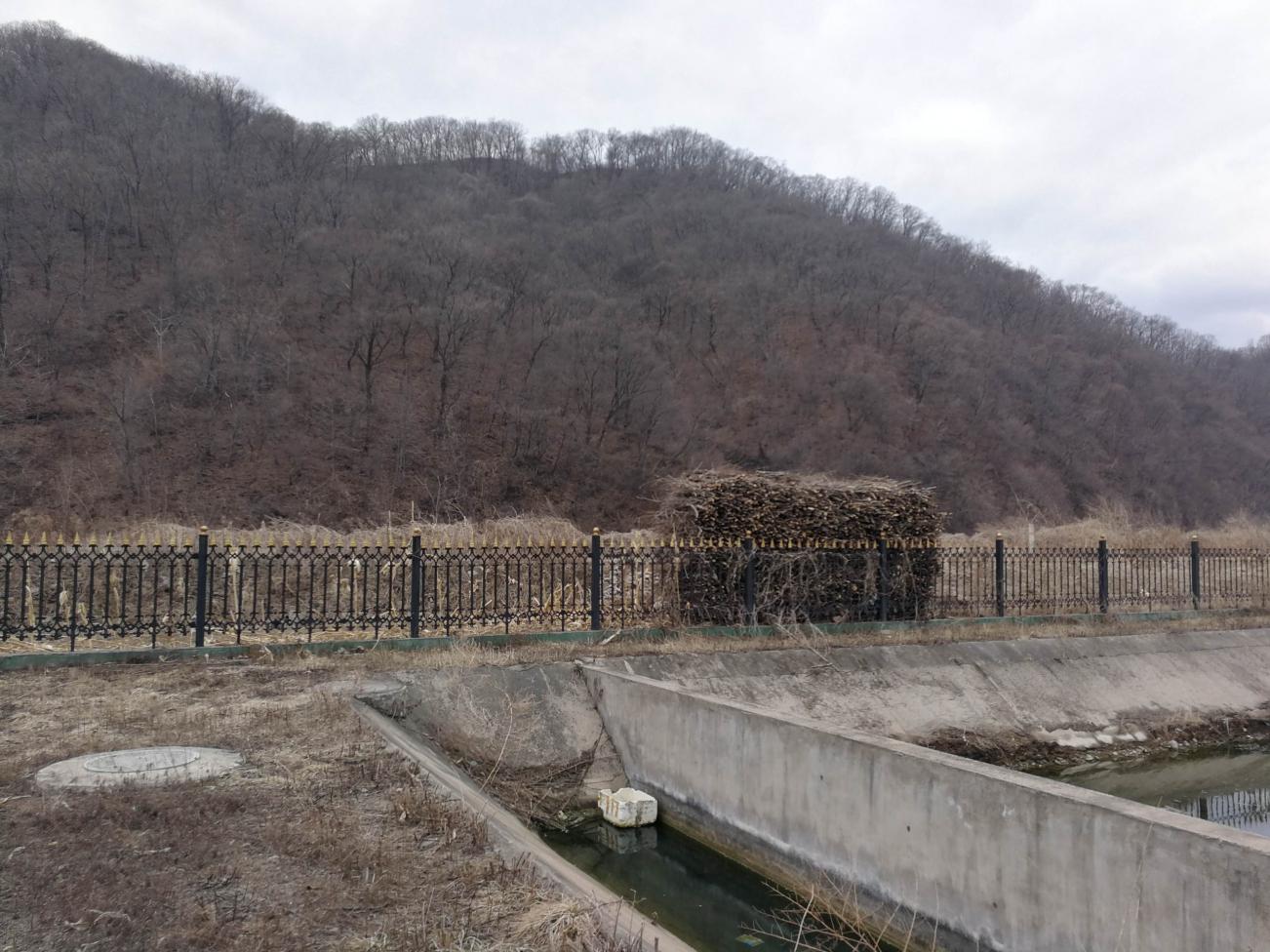 马圈子乡污水（泥）处理设施建设运行情况一览表峡河乡峡河村污水处理设施现场照片：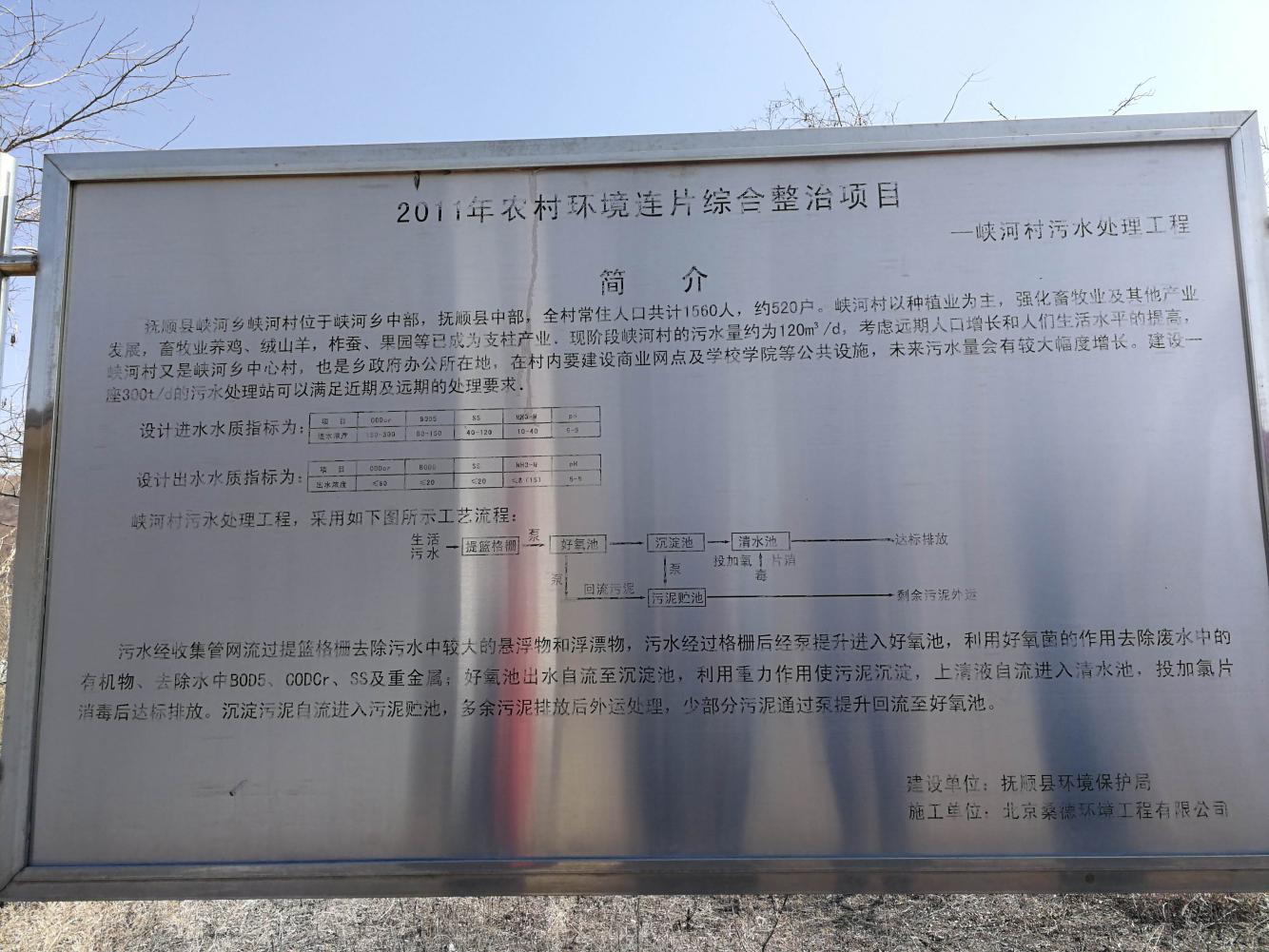 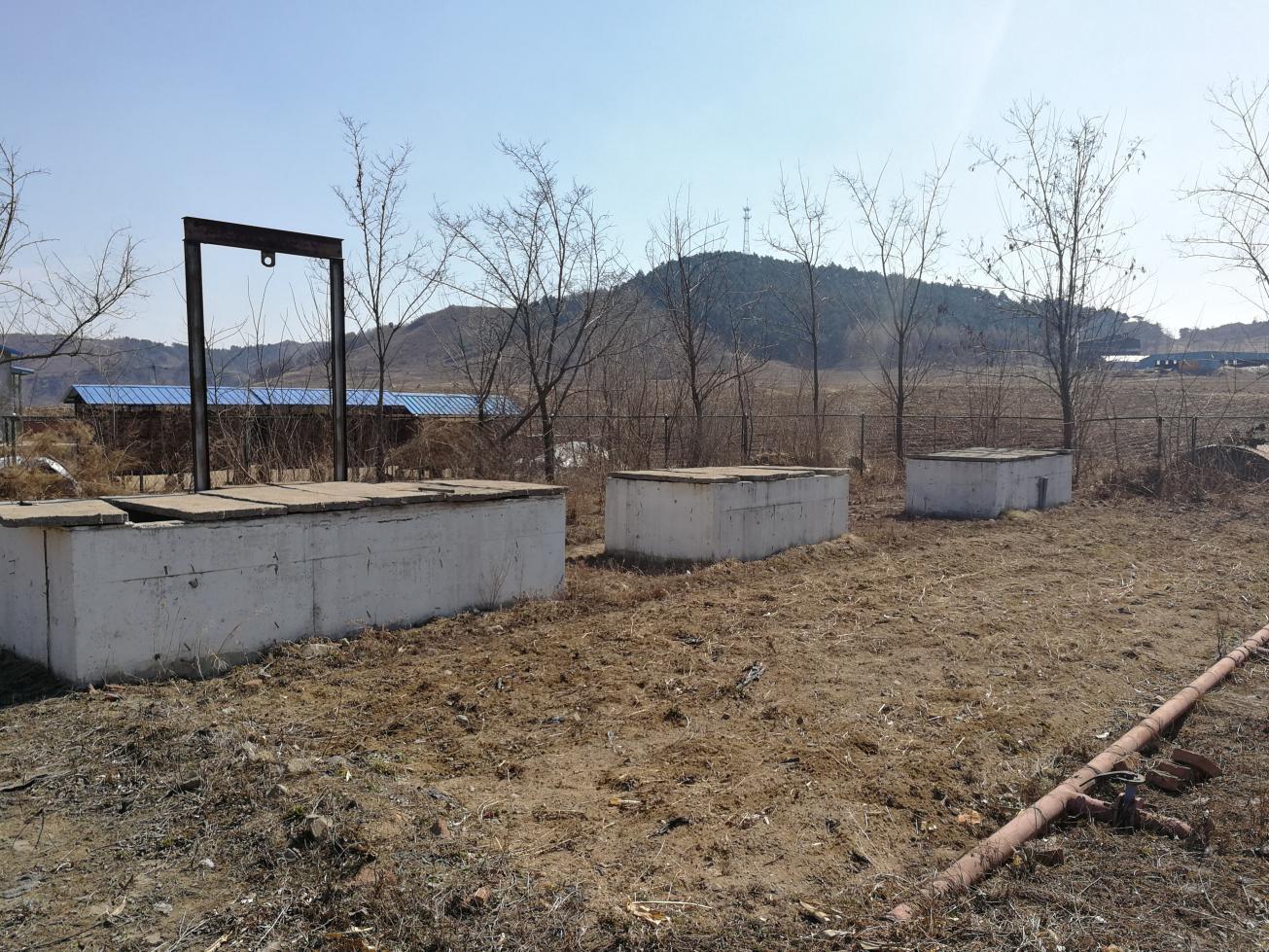 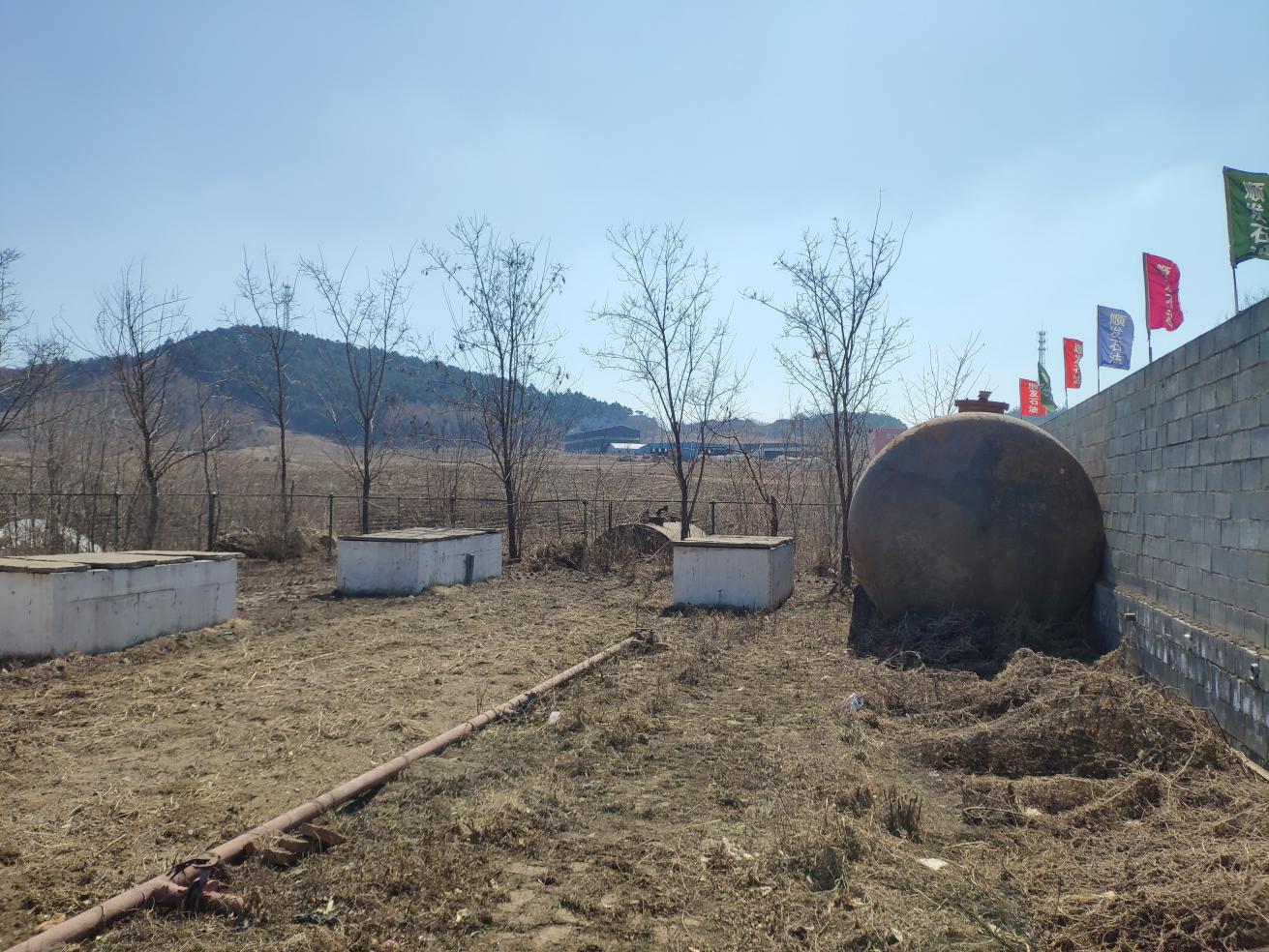 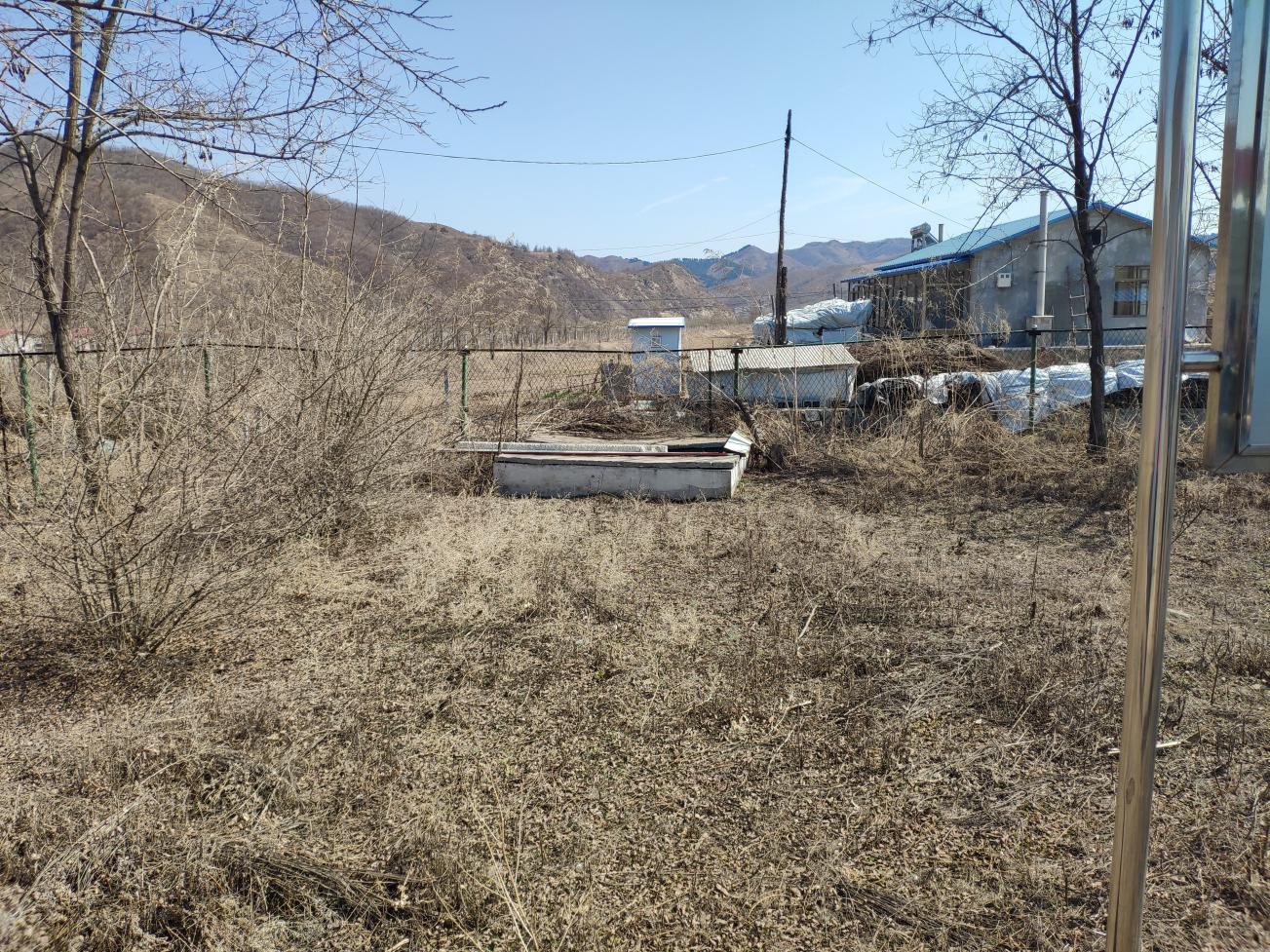 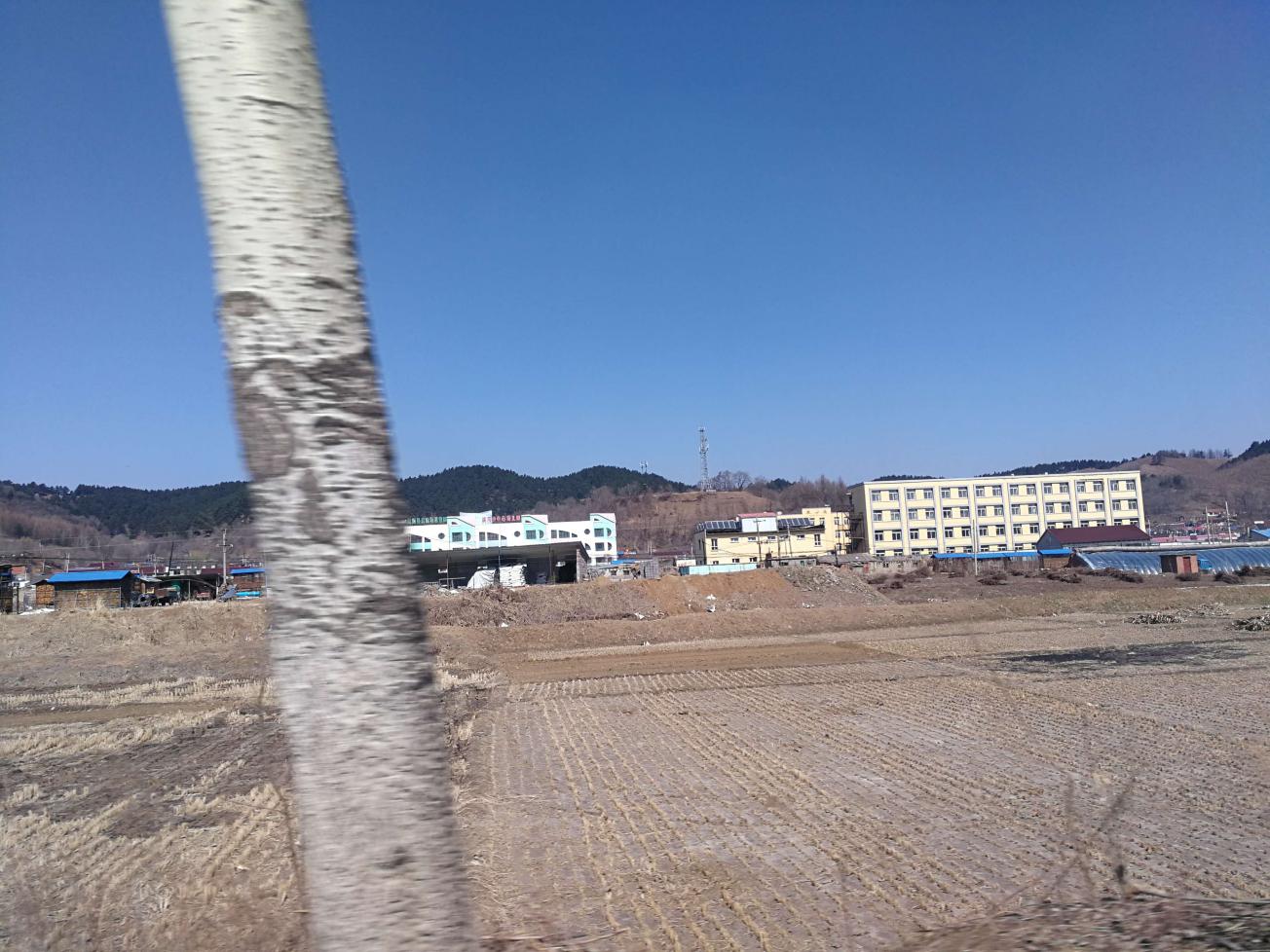 峡河乡污水（泥）处理设施建设运行情况一览表海浪乡海浪村污水处理设施现场照片：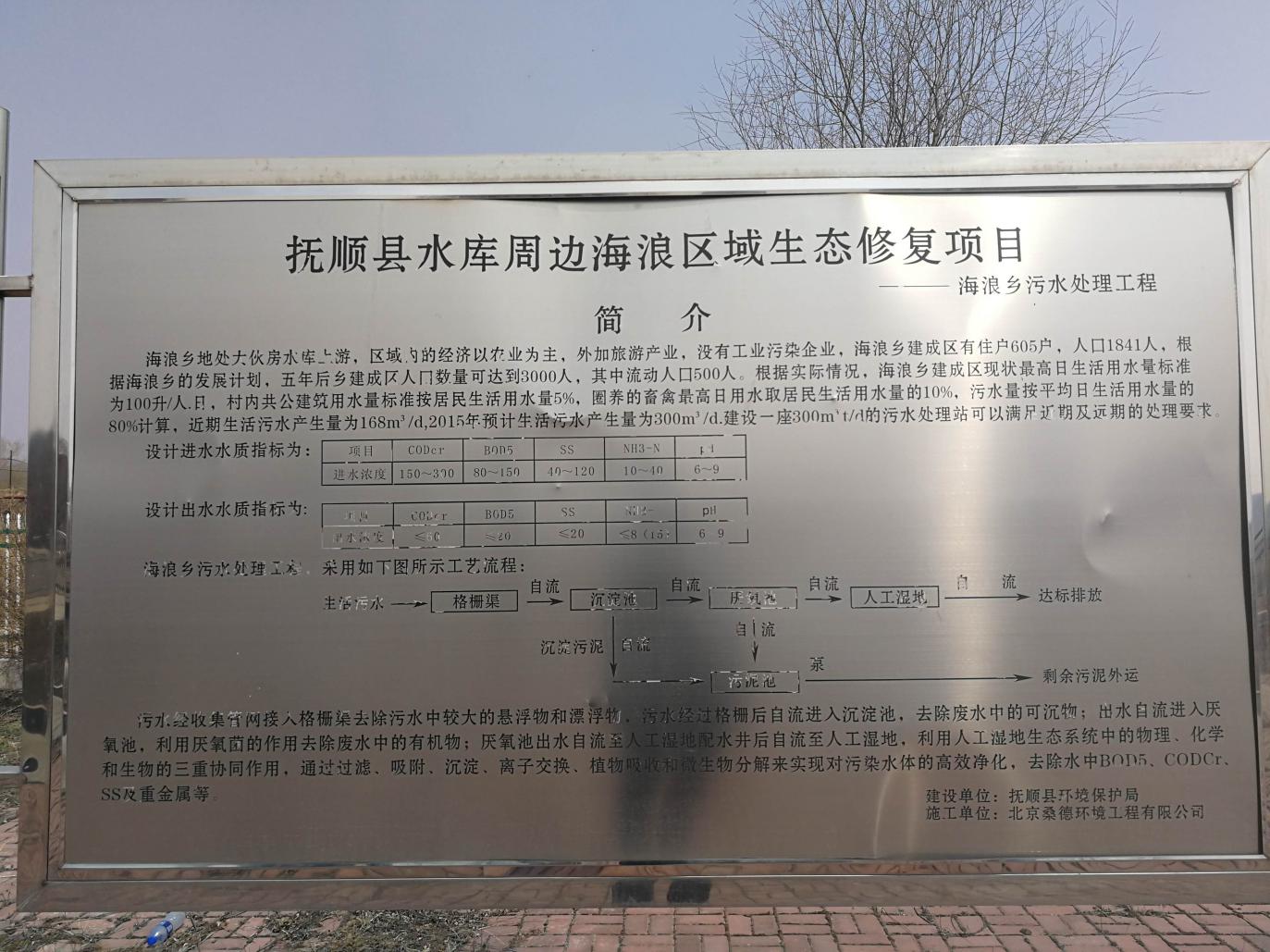 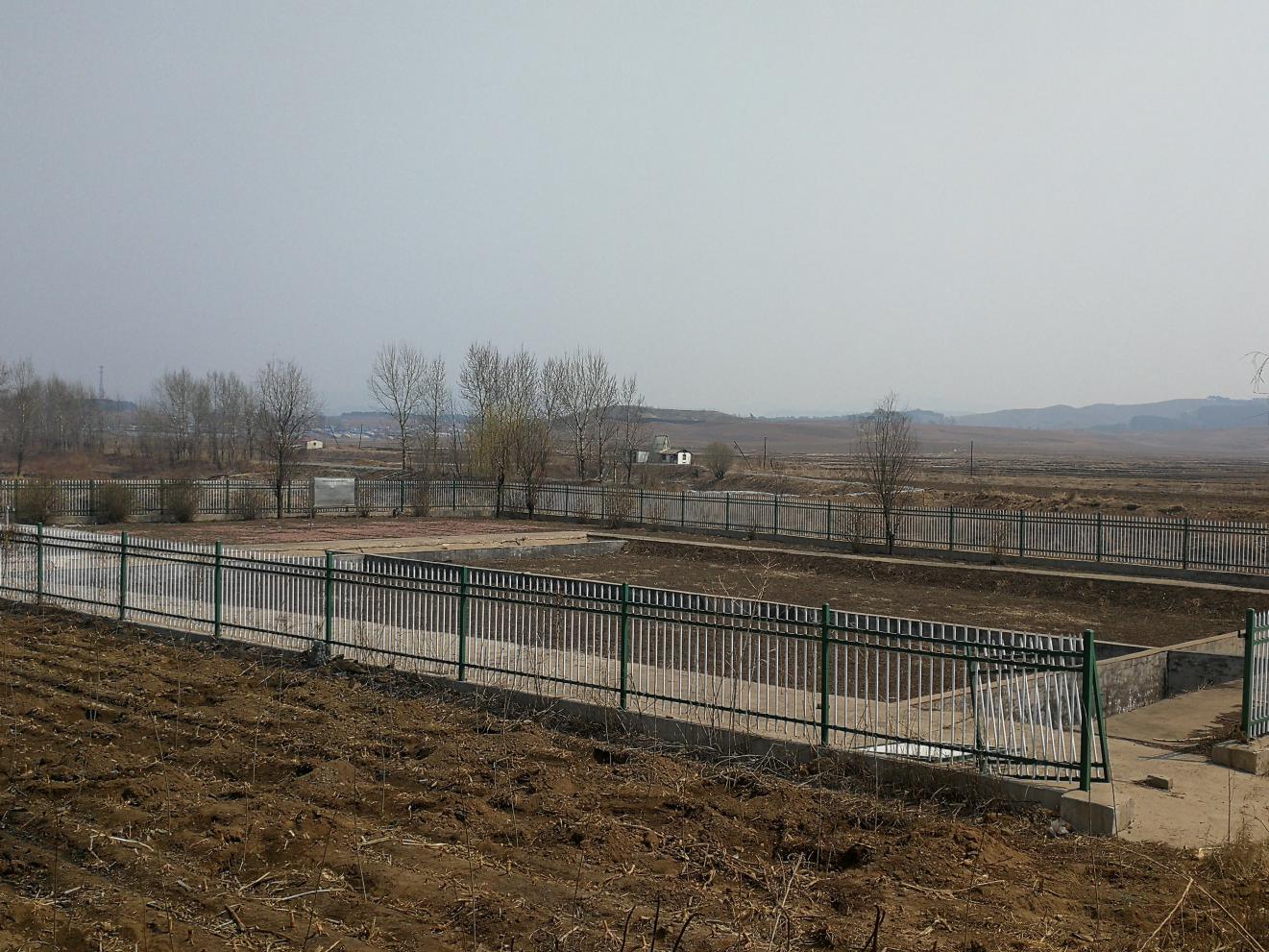 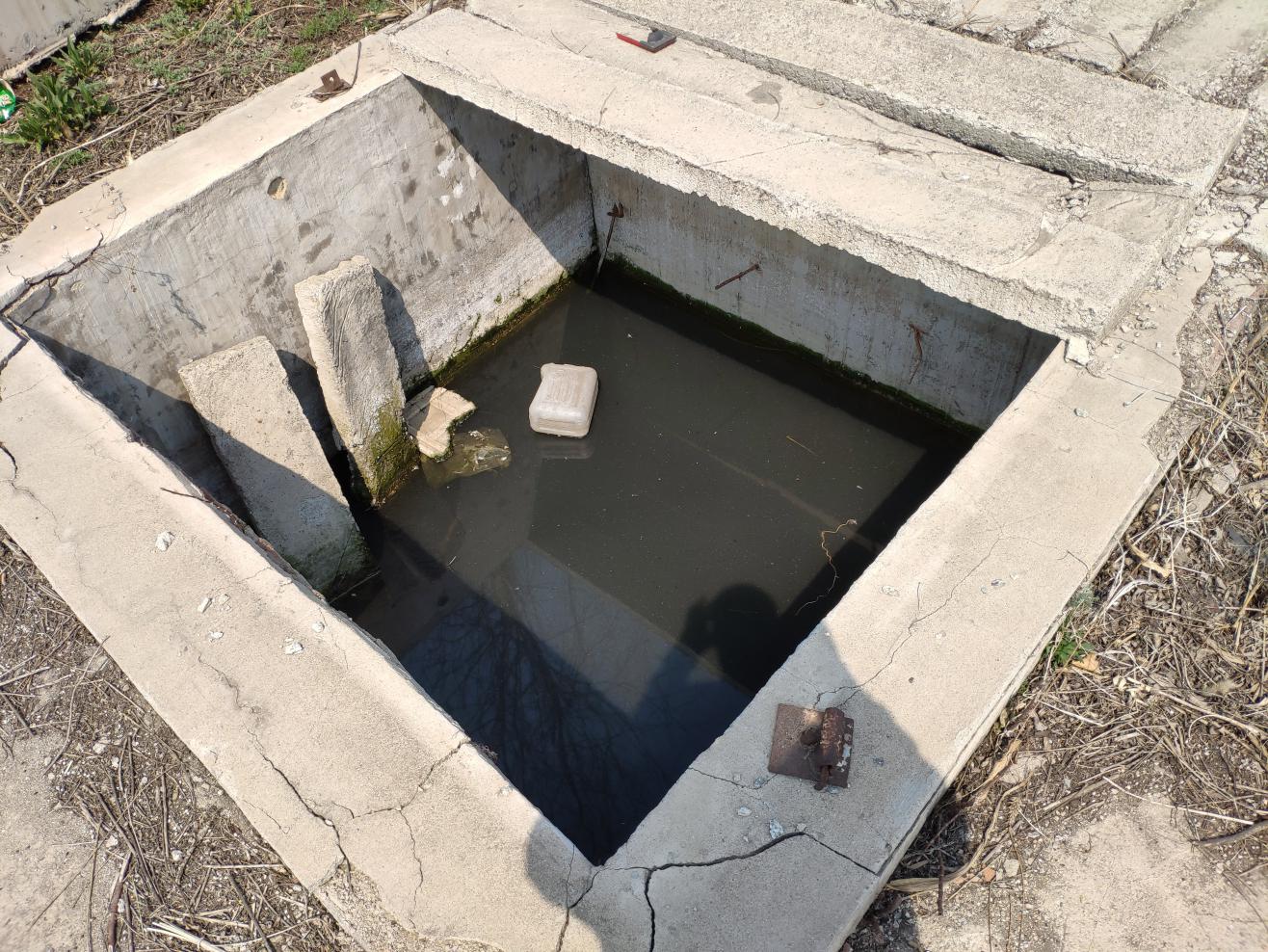 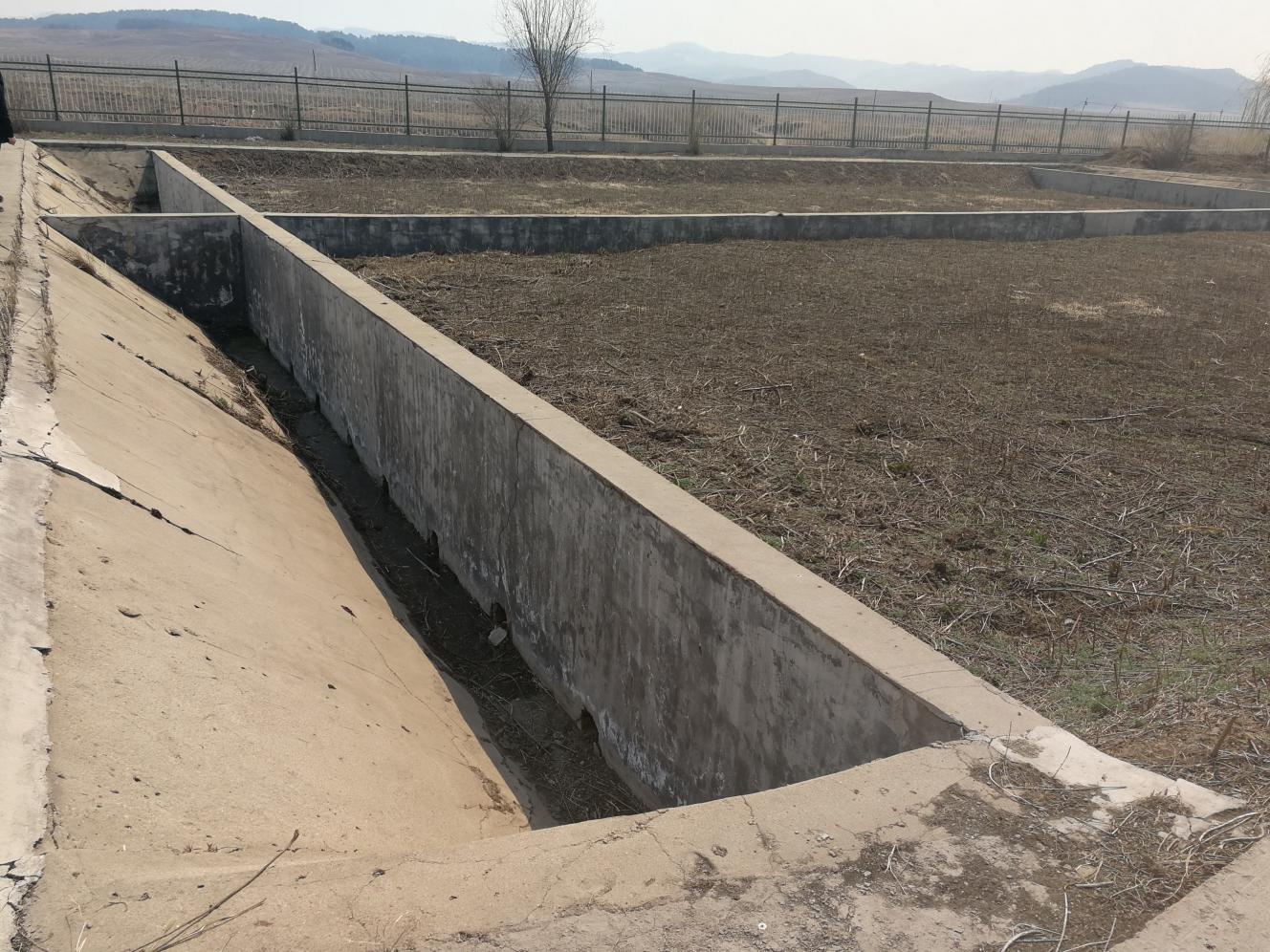 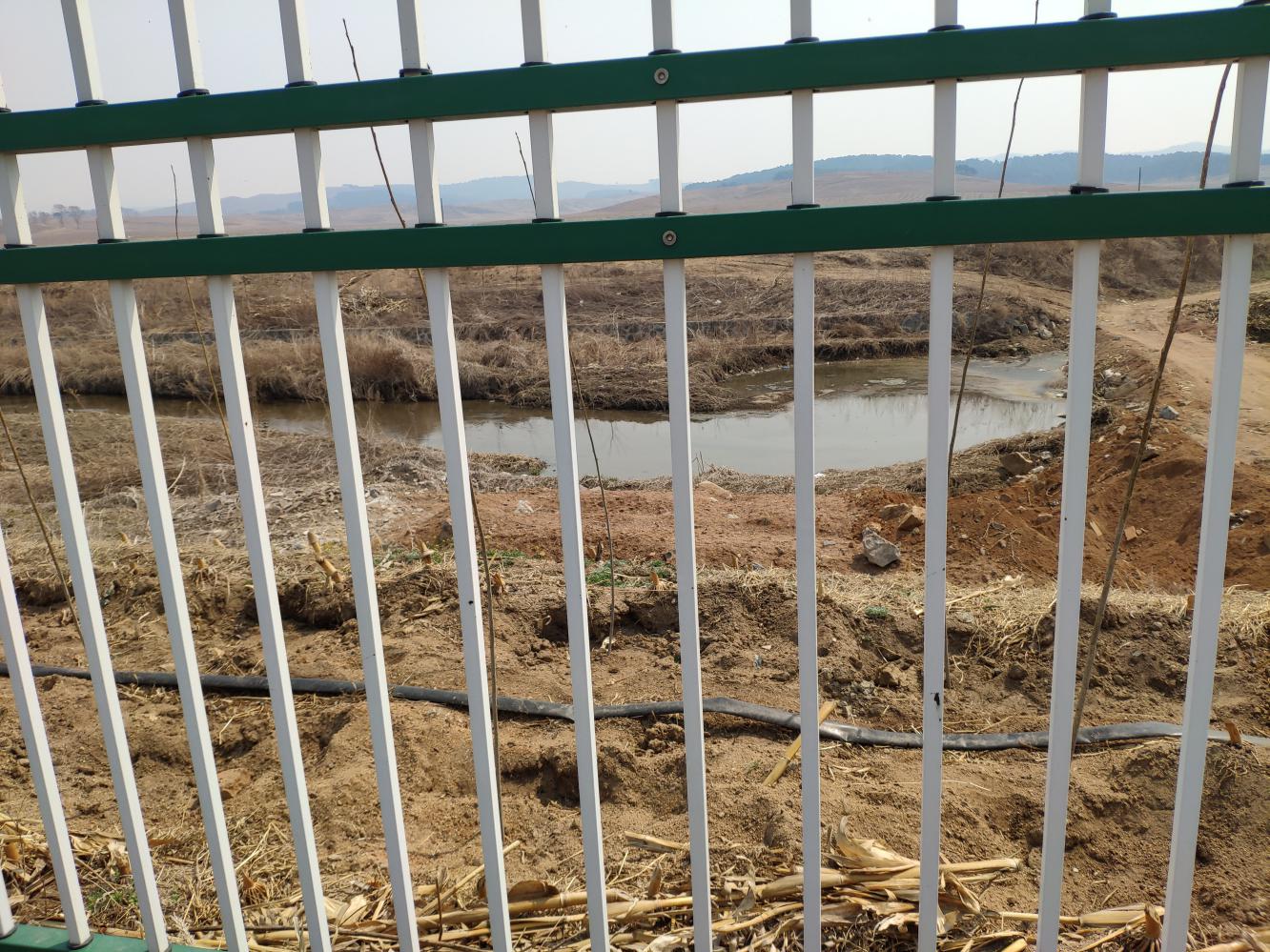 海浪村污水（泥）处理设施建设运行情况一览表汤图满族乡汤图村污水处理设施现场照片：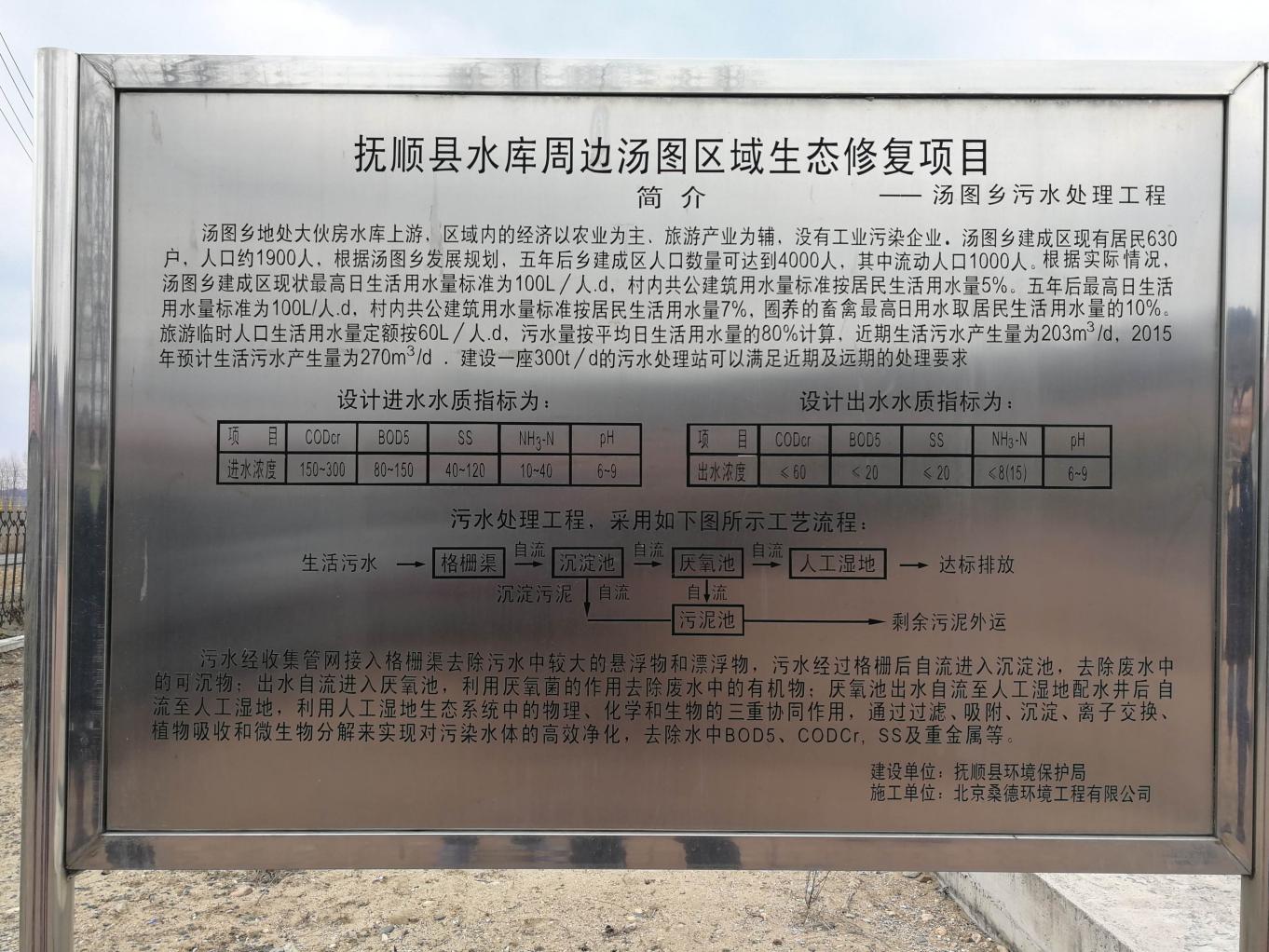 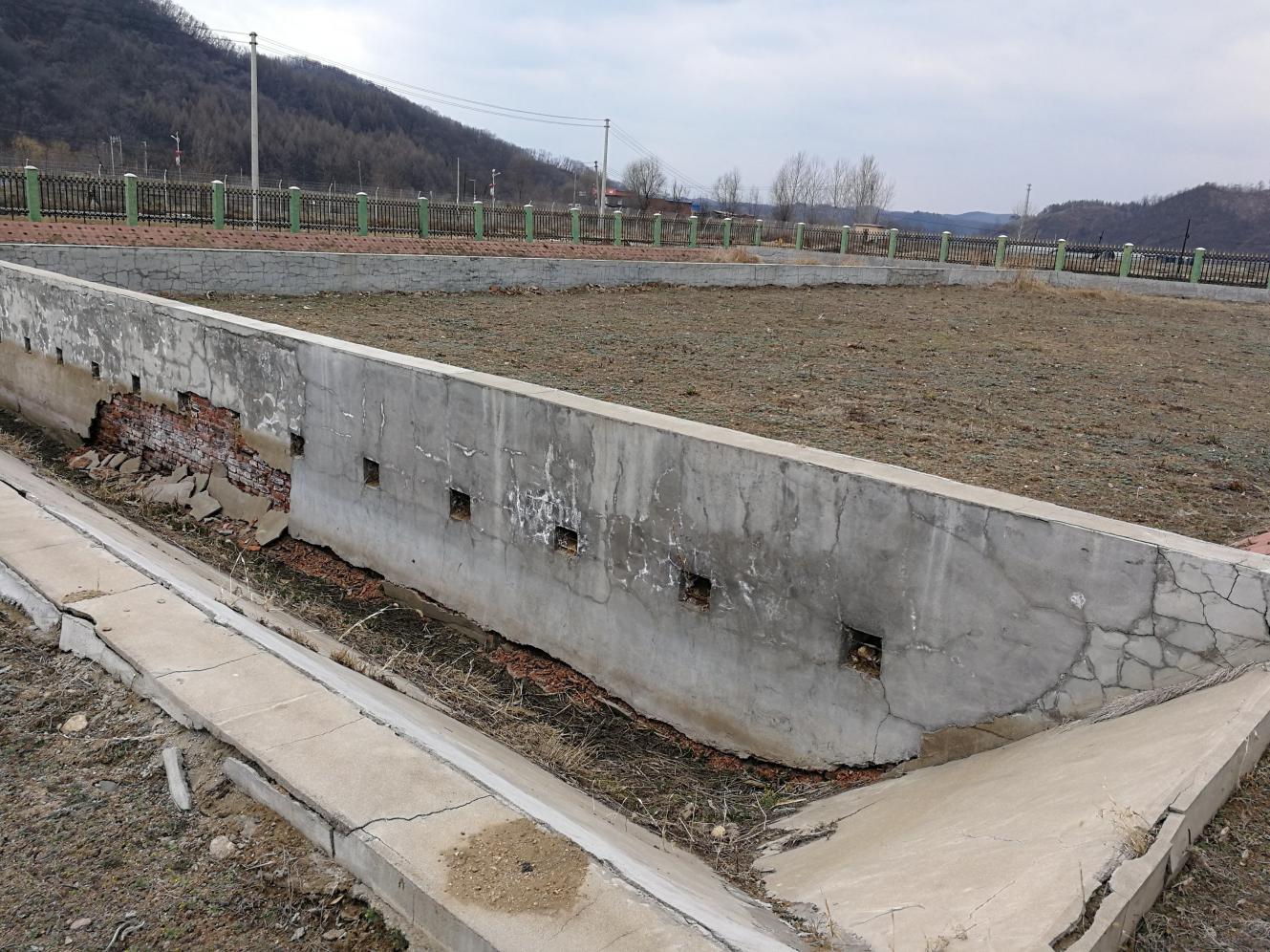 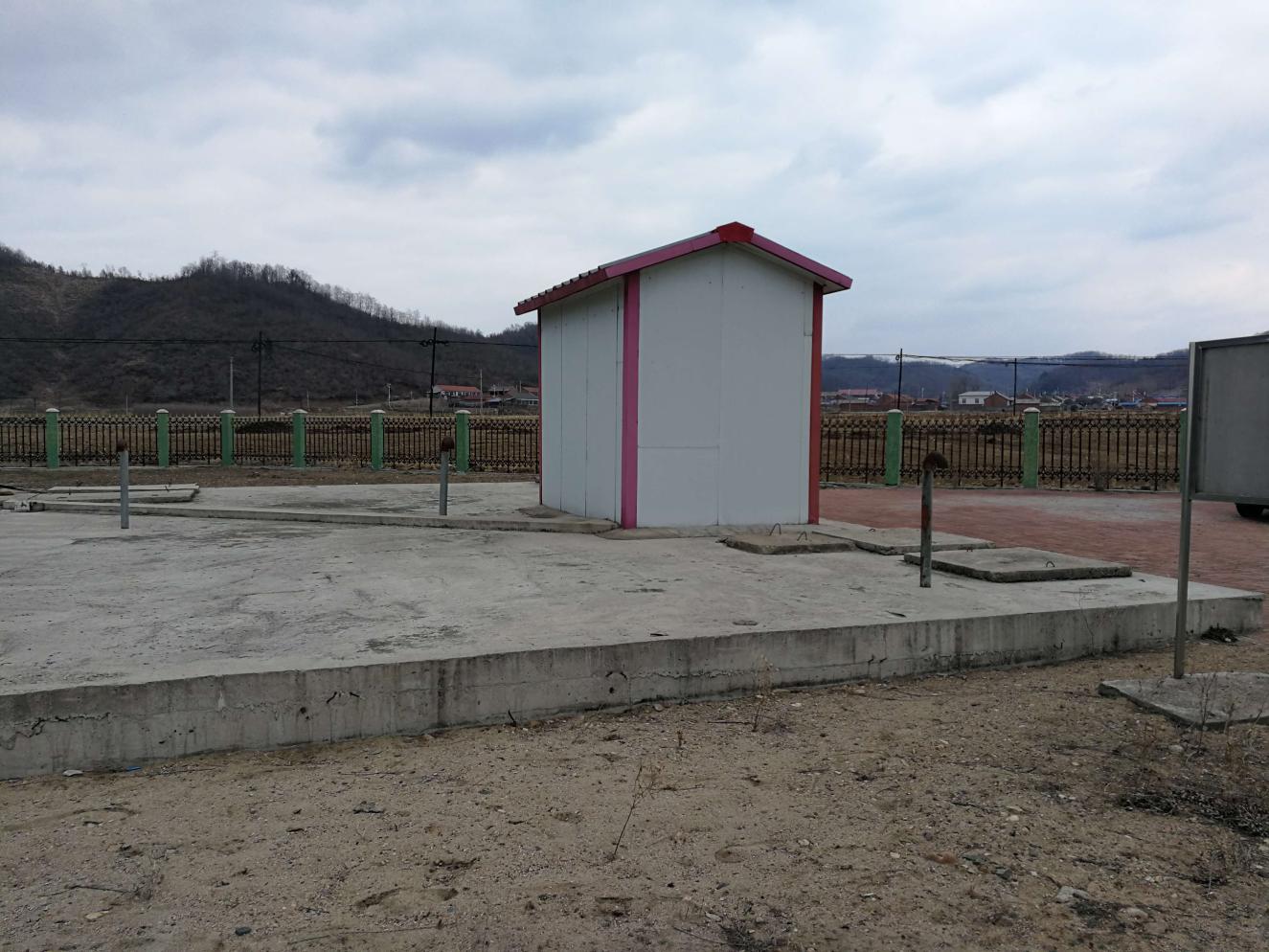 汤图满族乡污水（泥）处理设施建设运行情况一览表3.1.5污染源分析1、农业生产污染随着科技的进步，我国农业生产方式也发生了重大变化，以往的农家肥等有机肥料被农药、化肥的广泛使用所取代。农民施用的化肥中，只有1/3被农作物吸收，1/3进入大气，剩余的1/3则留在土壤中。氮肥和磷肥施用过量、钾肥施用不足与区域间分配不平衡，导致土壤板结、土质下降，肥料利用率低。土壤和肥料养分易流失，从而造成对地表水、地下水的污染，硝酸盐含量超标，富营养化程度加剧。随着农业发展步伐的加快，蔬菜保护地面积不断扩大，农用薄膜的使用量逐步上升，实际回收率不可能达到100%，有相当一部分的薄膜散落田间地头，大部分残留在土壤中，大约经过60年的时间才能全部降解，在降解过程中一些有害物质随土壤中地下水的渗透对水体造成一定的影响。2、畜禽养殖污染随着城乡居民对肉类消费的需求，抚顺县农村畜牧养殖业得到快速发展，养殖专业户数量和规模不断扩大，截至目前，全县共有规模化养殖场47个，经过近年来的努力，畜禽粪污治理取得了一定的成效：一是全县共治理养殖村3个、养殖场34个，建成储粪池261个、储尿池161个、防渗地面8万平方米、排污管道2万多米，每年减少粪污排放量12万吨。二是对准保护区养殖场生态改造升级34户，养殖专业户生态改造升级9户，建设粪便贮存池17个，共计3952立方米、污水贮存池1个、购买污水运输车1台，有效控制了农业面源污染。2018年抚顺县畜禽粪污处理设施装备配套率92.86%，畜禽粪污综合利用率72%，达到或超过国家绩效考核标准。但仍存在诸多问题，如部分养殖场（户），受自身经济条件和观念、技术等的限制，不具备建设畜禽粪污处理设施的能力，少部分村庄畜禽粪便、污水没有无害化处理。导致养殖粪污随意排放，对人居环境造成极大影响。个别村屯养殖的畜禽在村里随便乱跑，畜禽粪便排泄物随处可见。污水未经任何处理直接排入水体或排泄物随意堆放，这些污水随雨水等流入河流，造成当地环境和地下水污染。这些有机物未经处理，渗入地下或进入地表水，使水环境中氨氮、硬度和细菌总数超标，一定程度上威胁着居民饮用水的安全。2019年在抚顺县政府的统一领导和安排下，抚顺县农业农村局已经开展人居环境综合整治暨畜禽养殖场专项治理项目，新建堆粪场8753m3、污水贮存池8921m3。解决暨畜禽养殖场污水无规则排放，污染水体的问题。县域内部分大畜禽养殖厂的排污已经严格管控，但还存在部分村内农户进行家禽散养，畜禽粪便不能及时处理，畜禽粪便污染仍有存在。3、农村生活污水概况由于农村的特殊性，一般没有固定的污水排放口，排放比较分散，其污水的水质、水量、排水方式有自身特点。很多农村尚无排水系统，雨水和污水均沿道路边沟或路面排至就近水体。有排水系统和管道的地区，除小部分经济条件较好的村镇实行雨污分流制系统外，大部分地区采用的是合流制排水系统。农村村镇人口密度较小，分布广而且分散，农村污水浓度低，变化大；大部分农村污水的性质相差不大，水中基本上不含重金属和有毒有害物质，水质波动不大，可生化性好。除乡镇以外，一般农村人口居住分散，数量相对少，产生污水量也小；变化系数大，居民生活规律相近，导致农村污水排放量早晚比白天大，夜间排放量小，甚至可能断流，水量变化明显，即污水排放呈不连续状态，具有变化幅度大的特点。当该村镇为旅游地区时，不仅昼夜变化系数大，而且季节性变化系数也较大。3.2污染负荷量预测3.2.1用水量预测根据《农村生活污水处理工程技术标准》GB/T51347-2019要求，设计污水量应根据所纳农户实际产生的废水水量确定，可按用水量的40%~80%取值，并充分考虑建筑内部给排水设施水平和排水系统普及程度等因素。对于农村居民生活污水，进入排水系统的污水量很大程度取决于供水的用途与污水收集的完善程度，以及常住人口与户数的匹配度，本专项规划取值70%，污水收集处理率100%，日变化系统取1.4。根据《农村生活污水处理工程技术标准》GB/T51347-2019，抚顺县农村居民生活用水定额参考表3-4：表3-4农村居民日生活用水量参考值和排放系数农村居民生活用水量与居民的生活条件、生活习惯、经济条件以及用水习惯等相关，同时农村生活污水水量波动还与居民的作息规律和村庄类型密切相关。抚顺县县域农村属偏远地区农村，居民用水量定额取90L/人*天。3.2.2污水量预测农村居民的污水排放量及水质是农村生活污水处理工程规划和设计的基础，应兼顾地域、季节、生活习惯等多方面因素确定合理的水量及水质。污水排放量取决于生活用水量的大小。农村生活污水排放量应结合农村所在地域、住户卫生设施水平、室内排水系统完善程度等因素，根据实地调查结果综合确定。在自来水使用率较高的地区，可统计居民用水量，生活污水量可以按照实际生活用水量的70%～80%计算。根据抽样调查，并充分考虑农房内部给排水设施水平和农村实际，本次规划期生活污水量按照实际生活用水量的70%计算，计算出规划期（2021-2025年）抚顺县域农村生活污水量约为1.07万t/d。抚顺县规划期（2021-2025年）农村生活污水产生量预测见表3-5。表3-5规划期抚顺县农村居民生活污水产生量预测表3.2.3主要污染物负荷量生活污水的主要污染物是有机物、氮和磷等营养物质，其水质特征是水质不稳定且浑浊、色深且具有恶臭，呈微碱性，一般不含有毒物质，含有大量的细菌、病毒和寄生虫卵，水中基本上不含有重金属和有毒有害物质，含一定量的氮、磷，可生化性强。参考同类农村生活污水水质情况，本规划设计进水水质指标如下：设计进水水质指标 污水处理设施建设4.1治理方式选择抚顺县地形地貌复杂多样，地域发展不平衡，不同地域间农村差别较大，加之农村地区长期以来形成的居住方式，生活习惯等方面的差异，根据近年来开展的农村生活污水治理工作实践，规划推荐农村生活污水治理宜采用多元化的污水治理模式，具体包括进厂治理、村域自建集中、村域自建分户或联户和传统资源化利用等污水治理模式。1、集中进厂纳管治理模式对于靠近城镇的村庄或靠近城镇污水管网的村庄，所有的生活污水集中收集后，送入城镇污水处理厂集中处理。适用于距离城区较近的村庄或建制镇的市政污水管网较近，符合高程接入要求的村庄污水处理。由于城镇污水处理厂相对运行规范、管理完善，而且污水处理的运行较为经济，效果也有保障。抚顺县域临近城区或靠近城镇的乡村适用于集中进厂纳管治理模式。2、集中治理模式位于城镇污水处理厂服务范围外的村庄，根据人口、地形地貌和地质等特点，采用联村或单村建设污水收集管网及污水处理站。主要针对人口相对集中的村（常驻居民大于1000人），将生活污水经过管网收集后，收集到处理池中。3、分散（单户、联户）治理模式将农户污水进行联户或独户收集后单独治理，该治理模式具有布局灵活、节约管网铺设成本、施工简单等特点，适用于农户居住分散、地形条件复杂、施工难度较大、污水不易集中收集的村庄。鼓励人口较少、污水产生量较少的地区，以卫生厕所改造为重点推进农村生活污水治理，在杜绝化粪池出水直排的基础上，就地就近实现资源化利用。4、资源化利用模式污水场站污泥稳定处理满足《城镇污水处理厂污泥处理稳定标准污泥》CJT510-2017标准要求并优先考虑资源化利用：回用于农田时满足《农用污泥污染物控制标准》GB4284-2018要求；回用于园林绿化时满足《城镇污水处理厂污泥处置园林绿化用泥质》GB/T23486-2009标准要求；污泥混合填埋时满足《城镇污水处理厂污泥处置混合填埋用泥质》GB/T23485-2009标准要求。4.2设施布局选择依据《抚顺县城市总体规划（2012-2030年）》、各乡镇总体规划，参考抚顺县水污染防治专项2019年度实施方案、2019抚顺县河流水污染防治项目可行性研究报告、抚顺县水污染防治暨畜禽养殖场（户）专项治理项目可行性研究报告、抚顺县大伙房水源地上游人居环境整治项目等相关规划，以及《大伙房饮用水水源保护区划定方案》中对大伙房饮用水水源保护区范围等要求，合理安排农村生活污水处理设施的布局。农村生活污水处理设施布局要以合理利用现有处理设施、分区分重点规划、统筹城乡发展，优先纳管为原则。其中，新建农村生活污水处理设施的选址，应符合饮用水水源保护区、自然保护区等生态环境敏感区的有关规定；符合国家和地方关于用地、供电、防洪、防雷、防灾等方面的要求；位于地震、湿陷性黄土、膨胀土、多年冻土以及其他特殊地区的应符合相关标准规定；同时，考虑污水资源化利用的便利性，不应对居民生产生活造成影响。已建设施符合选址要求并能够正常运行的，应纳入《规划》统筹考虑并充分利用，避免设施重复建设；对不能正常运行的农村生活污水处理设施，应根据情况进行修缮改造。对收集率不满足85%的镇（街道、乡）根据实际情况进行扩面改造，不断提高收集率大于90%的村庄接户质量，实现应接尽接。对终端处理的村庄，将现状有条件或规划市政管网延伸有条件纳厂的就地处理模式改造为纳厂模式。同时，在农村生活污水治理设施布局中，应考虑近远期规划，根据乡村发展情况及农房改造情况进一步提高接户质量。规划布局应细化到规划发展村庄，应体现城乡统筹、接管纳厂处理优先的原则，确保农村生活污水治理无盲点。在明确城镇污水处理厂及已建村庄污水处理设施位置、服务范围等要素的基础上，对每个村屯的污水收集处理模式予以确定。1）规划污水处理场站总体布置场站选址原则：1、符合总体规划和土地利用规划。2、污水处理场站选址应位于居民区地下水下游，并满足水环境保护区距离要求。3、尽可能选择居民最大频率风向的下风向，满足大气环境防护距离要求，对周边环境影响小。4、集约用地，尽可能利用边角地荒草地等，尽量少占不占用农田，满足农村耕地保护要求。5、有利于污水处理后就近排放和再生利用，结合场地地形坡度、工程地质、收水范围的管道走向、水量布局、实施期限等情况，确定最优厂址。（1）乡镇中心乡镇设置生活污水处理中心站，处理周边乡镇及收水半径3km范围内行政村居民生活污水。（2）行政村中心规划区县域内现有行政村95个。乡镇中心站收水范围外的行政村在居民集中村组设置生活污水处理中心站，处理收水半径1.5km范围内村民生活污水。重点解决石文镇景家村、马圈子乡太平村、后安镇四道村、上马镇坎木村、汤图乡汤图村、救兵镇板城村、峡河乡三家子村、海浪乡上海浪村、上马镇油坊村、后安镇王家村10个美丽示范村污水处理设施建设。2）规划期（2021-2025年）建设县域农村污水管网布局划分如下：（1）中心乡镇农村生活污水治理设施所覆盖区域内的农户应实现应接尽接（含农村公共建筑的生活污水，如村委会、学校、文化礼堂、公厕等，长期无人居住的农户房屋除外），乡镇污水处理设施半径3km收水范围内实现管网覆盖。（2）乡镇范围外行政村乡镇中心站收水范围外的行政村污水处理设施实现各村村组内管网覆盖，1.5km收水范围内转运至村中心站处理。4.3污水收集系统建设4.3.1排水体制参照《室外排水设计规范》（GB50014）、《建筑给水排水设计规范》（GB50015）等规范，结合农村实际设计污水收集系统，本次农村生活污水处理规划采用的排水体制为雨污分流制。新建污水收集系统必须为完全分流制。已建成的合流制污水收集系统的地方，应依据自身条件尽快改造为分流制；目前确实无法改造的，宜采用截流式合流制。采用分流制排水系统的村庄，应敷设独立的污水收集管网，雨水收集可根据各地实际采用沟渠、管道收集或就地自然排放。雨水收集应充分利用地形以自流方式及时就近排入池塘、河流等水体。采用截流式合流制排水系统，应在进入处理设施前的主干管上设置截流井或其它截流措施，晴天的污水和下雨初期的雨污混合水输送到污水处理设施处理后排放，混合污水超过截流管输水能力后溢流排入水体。4.3.2农村生活污水收集原则应分尽分近期持续推进雨污分流改造工作，严禁地下水、地表水等雨水进入污水管网。应收尽收完善各村的污水管网（除位于偏远地区、地形地势复杂、人口稀少、附近无重要水系的村庄），对化粪池漏损或直排的农户在条件允许的情况下采用一体化玻璃钢化粪池或砖砌化粪池进行改造，对新建房屋的农户进行统一接户或对自行接入污水管网的农户应在有关单位验收许可后才能排污，提高总体接户率。3、源头控制1）对于外来人口居住密集的村庄，应要求出租房统一配备标准化隔油池，对于村内农户自办的农家乐必须配备标准化隔油池，对于零散流动性烧烤夜摊应要求配备简易污废水收纳装置，不得随意倾倒，收纳的污废水必须经过标准化隔油池后方能接入污水管网，并根据相关要求定期维护清掏隔油池，将油污影响降至最低；2）对于制酒、豆腐制品、番薯粉等农副产品加工作坊，成规模盈利的必须配备初步污废水处理设施，过滤掉污废水中不利于污水设施正常运行的物质，对于零散家庭作坊应配备简易隔离装置，将影响降至最低；3）对于用水免费的村落，应采取有效措施提高村民节约用水意识，减少用水量，降低污水设施和城市污水厂的处理负担。4、充分利用充分利用现有污水终端处理设施，对部分容量偏小、处理工艺简单、出水不达标的污水设施进行提标改造，改造的设施原则上在原址重建。充分纳厂在近期各村管网完善、雨污分流彻底、城市污水处理厂提升改造后，远期规划将各乡镇街道范围内有条件纳厂处理的各村生活污水进行纳厂处理。经济合理收集系统应与当地经济条件、村庄的地形、地貌及周边的人文自然环境相协调，在自然条件下能够依靠重力收集的，优先选择重力收集系统；特殊情况下，可以选择压力收集系统或真空收集系统。5、安全可靠重力收集系统应保证施工质量，尽可能使用成品检查井和优质管材，加强施工质量监管，减少管道和检查井渗漏。压力收集系统及真空收集系统的设计、施工及验收须严格按相关标准、规范或规程执行，要保证污水收集管道安全可靠运行。此外，污水收集系统须配套突发事件防范和应急设施，泵房及集水池应按有关规定做应急设计。4.3.3农村生活污水收集系统根据相关标准，按照村庄居民生活习惯和自然村落的基本情况和工程应用实际情况，生活污水收集系统可分为单户收集系统、多户收集系统和农村集聚区收集系统。1、单户收集系统一般污水量不大于0.5m³/d，服务人口5人以下，服务家庭户数1户。此类收集系统适用于单一住户生活污水收集。2、多户收集系统一般污水量不大于5m³/d，服务人口50人以下，服务家庭户数2～10户，污水处理设施布置在村落中；在单户收集系统基础上，将各户的污水用管道引入污水处理设施。此类收集系统适用于宜多户合并处理的农居点生活污水收集。3、农村集居区收集系统服务人口50人以上的村庄，服务家庭户数10户以上；网管设置在多户收集系统基础上，将各户的污水用管道引入污水处理设施。此类收集系统适用于整村、联村或新建农村生活小区生活污水收集。4、农村集中纳厂收集系统服务于1000人以上的村庄或乡镇。网管设置在集居区收集系统基础上，将各户的污水用管道引入污水处理厂。此类收集系统适用于人口较多乡镇或与乡镇紧邻的村庄生活污水收集。4.3.4管控措施农村生活污水治理在一定程度上说不单单是技术层面的问题，更多的则是组织和管理层面的问题。我国城乡差别较大，现阶段农村污水处理时间长、难度大、问题复杂，且财政能力和村民支付能力不足，相对富裕的居民自觉为环境保护买单的意愿不强烈，因此对于农村生活污水治理效果也未达到理想化的程度。另外，分散式污水处理方式在管理上存在的一定的不足，即建设与运行质量不易保证，而这也是影响农村生活污水处理效果的主要原因之一。并且，需要对农村生活污水治理未覆盖的村庄需实施管控工作。1、坚持政府主导、上下联动的导向，严格落实农办、环保、建设规划等主管部门，以及镇（街道）、村的监管责任，建立“河长”问责制、部门专业技术人员联系重点治污项目、乡镇（街道）行政首长负责制、村主要负责人首问制。2、此外，相关业务部门应加强业务指导服务，分批分片组织县、镇（街道）、村三级技术人员培训，培养一批图纸看得懂、工程管得住、维护用得上的农村基层管护队伍。3、在此基础上，积极引入“农民监理员”制度，充分调动农民参与农村生活污水治理积极性，参与施工图范围内农户各类排污口是否接入、化粪池改造是否到位、管材质量是否符合要求、施工是否符合规范等方面的监管。此外，通过建立一支专业管理队伍作为技术保障，设立行业管理机构加强日常监管管理，保证工程质量。4、坚持远近结合、常态建管的导向，建议政府部门在按时保质完成农村污水治理工程建设的同时，提前谋划项目后期维护的相关工作，通过整体打包或分区域打包以招投标方式，邀请专业的第三方机构负责维护管理。4.4污水处理工艺选择4.4.1处理工艺选择原则由相关规划内容分析，结合本专项规划区县域农村污水治理现状，确定以下处理工艺选择主要原则：1）应充分考虑本工程的处理对象为生活污水，处理工艺满足污水处理要求；2）根据收集区域污水水质与水量，收纳水体的环境容量和国家、省市的有关规定，选择稳定、可靠的处理工艺；3）经技术经济比较，优先采用技术先进、经济合理、稳妥可靠的工艺技术，既确保污水达标排放，又尽量降低建设投资和运行成本；4）选择的处理工艺应确保出水水质满足国家和地方现行的有关规定，符合环境影响评价报告的要求；5）对工程系统进行深入的分析比较，选用效果好、投资省、能耗低、占地少、操作管理方便、技术成熟的处理工艺，为工程建成后的运行管理提供可靠地依据。4.4.2处理流程与工艺抚顺县农村生活污水的处理流程主要分为三级：一级处理、二级处理、三级处理。一级处理：主要是为了减少固体废弃物、油脂等进入管道，缓解管道堵塞问题，减轻管道养护。隔油池设计参照HJ554的要求和全国通用给水排水标准图集S217-8-6。处理农家乐废水时必须设置隔油池。粪便污水必须经化粪池或沼气池无害化处理，无害化处理后的卫生学指标应达到GB7959的要求。化粪池停留时间宜控制在12h～36h。化粪池池壁和池底应进行防渗设计，严禁污染地下水和周边环境。二级处理：除接管纳厂处理的处理终端外，抚顺县农村生活污水处理终端的二级处理工艺主要的类型有：普通活性污泥法、氧化沟法、A/B法、SBR法、A2/O法、A/O法、曝气生物滤池工艺等。三级处理：主要是处理二级处理以后的废水，提高出水水质，主要有人工湿地、氧化塘和土地渗滤等。农村生活污水污染物低水量分散且排放具有明显的时段性，适用工艺有以下几种：1）厌氧生物处理法①化粪池化粪池是一种利用沉淀和厌氧发酵的原理，去除生活污水中悬浮性有机物的处理设施，属于初级的过渡性生活污水处理构筑物。生活污水中含有大量粪便、纸屑、病原虫……悬浮物固体浓度为100~350mg/L，有机物浓度CODCr在200~450mg/L之间，其中悬浮性的有机物浓度BOD5为50~200mg/L。污水进入化粪池经过12~24h的沉淀，可去除50%~60%的悬浮物。沉淀下来的污泥经过3个月以上的厌氧发酵分解，使污泥中的有机物分解成稳定的无机物，易腐败的生污泥转化为稳定的熟污泥，改变了污泥的结构，降低了污泥的含水率。可定期将污泥清掏外运，填埋或用作肥料。化粪池设计要求：化粪池的沉淀部分和腐化部分的计算容积，应按《建筑给水排水设计规范》(GB50015-2003)第4.8.4～4.8.7条确定。污水在化粪池中停留时间宜采用12h~36h。对于无污泥处置的污水处理系统，化粪池容积还应包括贮存污泥的容积。化粪池具体处理流程如下：（1）污水首先由进水口排到第一格，在第一格里比重较大的固体物及寄生虫卵等物沉淀下来，开始初步的发酵分解，经第一格处理过的污水可分为三层：糊状粪皮、比较澄清的粪液、和固体状的粪渣。（2）经过初步分解的粪液流入第二格，而漂浮在上面的粪皮和沉积在下面的粪渣则留在第一格继续发酵。（3）在第二格中，粪液继续发酵分解，虫卵继续下沉，病原体逐渐死亡，粪液得到进一步无害化，产生的粪皮和粪渣厚度比第一格显著减少。（4）流入第三格的粪液一般已经腐熟，其中病菌和寄生虫卵已基本杀灭。第三格功能主要起暂时储存已基本无害的粪液作用。化粪池的优点：化粪池具有结构简单、易施工、造价低、维护管理简便、无能耗、运行费用省、卫生效果好等优点。化粪池的不足：沉积污泥多，需定期进行清理；沼气回收率低，综合效益不高；化粪池处理效果有限，出水水质差，一般不能直接排放水体，需经后续好氧生物处理单元或生态技术单元进一步处理。化粪池适用范围：可广泛应用于东北地区农村生活污水的初级处理，特别适用于改厕粪便与尿液的初级处理。②厌氧生物膜（厌氧滤池）厌氧生物膜(厌氧滤池)是装有填料的厌氧生物反应器，英文是Anaer-obicFilter，简写为AF。其基本特征就是在反应器内装填了为微生物提供附着生长的表面和悬浮生长的空间的载体。和好氧淹没式生物滤池(好氧接触氧化法)相似，在厌氧生物滤池填料的表面有以生物膜形态生长的微生物群体，构成了厌氧生物滤池厌氧微生物的主要部分，而被截留在填料之间的空隙中、悬浮生长的厌氧活性污泥中的微生物群体，是厌氧生物滤池厌氧微生物的次要部分。污水流过填料层时，其中有机物被厌氧微生物截留、吸附及代谢分解，最后达到稳定化，同时产生沼气、形成新的生物膜。为了分离处理水中携带的脱落的生物膜，通常需要在滤池后设置沉淀池。 厌氧生物滤池比表面积很大的填料上生物膜厚度约1～3mm，加上悬浮生长的微生物，池内生物固体量可达到20～30g/L。再加上生物膜停留时间长(平均可达100d左右)，因而可承受较高的容积负荷，CODcr容积负荷一般为2～16kgCODcr/(m3·d)，而且抗冲击负荷能力较强。厌氧微生物以固着生长的生物膜为主，不易流失，因此除了正常的进出水或适当回流部分出水外，不需要污泥回流和使用搅拌设备。和UASB法相比，厌氧生物滤池另一个优点是系统启动或停运后的再启动时比较容易，所需时间较短。按其中水流方向，厌氧生物滤池可分为升流式厌氧生物滤池和降流式厌氧生物滤池两大类。厌氧生物滤池内生物固体浓度随填料高度的不同，存在很大的差别。升流式厌氧生物滤池底部的生物固体浓度有时是其顶部生物固体浓度的几十倍，因此底部容易出现部分填料间水流通道堵塞、水流短路现象。而降流式厌氧生物滤池向下的水流有利于避免填料层的堵塞，其中生物固体浓度的分布比较均匀。经验表明，在相同的水质条件和水力停留时间下，升流式厌氧生物滤池的CODcr去除率要比降流式厌氧生物滤池高，因此实际运用中的厌氧生物滤池多采用升流式厌氧生物滤池。厌氧生物滤池优点：(1)厌氧生物滤池内的污泥由固定生长的生物膜形态的微生物群体和悬浮生长的厌氧活性污泥中的微生物群体组成，污泥浓度可达20-30g/L。因为微生物生长在填料上，不随出水流失，因此延长了污泥的停留时间即泥龄，从而在相同的处理效果时，就缩短了废水在反应器内的水力停留时间。而且不需要污泥回流，使运行管理相对简便，停止运行后再启动也比较容易。 (2)和普通厌氧消化池的厌氧接触法容积负荷一般为5kgC0Dcr/(m3·d)以下相比，AF厌氧生物滤池在处理溶解性高浓度有机工业废水时，容积负荷可以高达16kgC0Dcr/(m3·d)，使反应器的容积大大减小。一般认为，在温度等外界条件相同的情况下，AF的负荷可高出厌氧接触法的2～3倍，而且具有较高的C0Dcr去除率。(3)在进水处(比如AF厌氧生物滤池的底部)，厌氧微生物能得到最充足的营养，因而污泥浓度也最高，有的可达60g/L，污泥浓度随着高度的增加而迅速减少。因此AF的去除率主要在底部进行，大部分的C0Dcr是在0.4m以内去除的，底部1m以上C0Dcr的去除率几乎不再增加。厌氧污泥在AF内的分布规律使得反应器对有毒物质的适应能力更强，在AF内易于培养出适应有毒物质的厌氧污泥，可生物降解的毒性物质在反应器内的浓度也呈现出规律性的变化。因此，在处理水量和负荷有较大变化的情况下，其运行可以保持较大的稳定性。 (4)厌氧生物滤池的挂膜启动方法与UASB法基本相同，可采用直接培养或间接培养法。但由于有填料作为载体，显得较为容易一些，在各种条件都适合的情况下，一般只需要1～2个月即可。厌氧生物膜的不足：（1）厌氧生物滤池悬浮杂质的存在容易出现堵塞问题，AF用于处理含有悬浮杂质多的废水时需要去除杂质预处理措施。（2）厌氧生物滤池的处理效率与填料的选择及进出水布置设计密切相关，处理小型农村生活污水时设计要求较高。（3）对氮磷基本无去除效果，出水水质较差，须接后续处理单元进一步处理后排放。2）好氧生物处理法①A/O、A2/O工艺A/O工艺将前段缺氧段和后段好氧段串联在一起，缺氧段A段DO（溶解氧）不大于0.2mg/L，好氧段O段DO=2～4mg/L。在缺氧段异养菌将污水中的淀粉、纤维、碳水化合物等悬浮污染物和可溶性有机物水解为有机酸，使大分子有机物分解为小分子有机物，不溶性的有机物转化成可溶性有机物并吸收降解污水COD，当这些经缺氧水解的产物进入好氧池进行好氧处理时，提高污水的可生化性，提高氧的效率；在缺氧段异养菌将蛋白质、脂肪等污染物进行氨化（有机链上的N或氨基酸中的氨基）游离出氨（NH3、NH4+），在O段充足供氧条件下，自养菌的硝化作用将NH3-N（NH4+）氧化为NO3-，通过回流控制再次返回至A段，在缺氧条件下，反硝化异氧菌将NO3-还原为分子态氮（N2）完成总氮的去除并降解COD，实现污水达标处理。A2/O工艺是将厌/好氧除磷系统和缺氧/好氧脱氮系统相结合而成，是生物脱氮除磷的基础工艺，可同时去除水中的BOD、氮和磷。工艺为：原水与从沉淀池回流的污泥首先进入厌氧池，在此污泥中的聚磷菌利用原污水中的溶解态有机物进行厌氧释磷；然后与好氧末端回流的混合液一起进入缺氧池，在此污泥中的反硝化菌利用剩余的有机物和回流的硝酸盐进行反硝化作用脱氮；脱氮反应完成后，进入好氧池，在此污泥中的硝化菌进行硝化作用将废水中的氨氮转化为硝酸盐同时聚磷菌进行好氧吸磷，剩余的有机物也在此被好氧细菌氧化，最后经沉淀池进行泥水分离，出水排放，沉淀的污泥部分返回厌氧池，部分以富磷剩余污泥排出。本工艺特点：（1）本工艺在系统上可以称为最基本的同步脱N除P工艺，厌氧、缺氧、好氧三种不同的环境条件和不同种类微生物菌群的有机配合，能同时具有去除有机物、脱N除P的功能，和其他同类工艺相比运行稳定性和建设投资经济性较好；（2）在厌氧（缺氧）、好氧交替运行条件下，丝状菌不能大量增殖，有效减少污泥膨胀，SVI值一般均小于100；（3）污泥中含P浓度高，一般为2.5%以上，具有很高的肥效；（4）运行中无需投药，两个A段只用轻缓搅拌，以不增加溶解氧为度，运行费用低；A2/O工艺的不足：厌氧区居前，回流污泥中带有大量的硝酸根，破坏厌氧环境，对厌氧区聚磷菌厌氧释磷不利；缺氧区处于系统中间，反硝化脱氮C源供给不足且受混合液回流比大小的影响，使系统脱氮受限。②膜生物反应器（MBR）膜生物反应器又称MBR，是一种由活性污泥法与膜分离技术相结合的新型水处理技术。农村生活污水经预处理后，进入膜生物反应器内维持较高的污泥浓度，污泥为好氧菌与兼氧厌氧菌群有机聚合菌群生态。大部分有机物被污泥菌群高效降解利用，有机氮和氨氮被转化为硝酸盐，继而反硝化为氮气最终得以去除，同时利用膜分离设备将反应池中的活性污泥和大分子有机物截留住，从而达到水质净化效果。工艺优点如下：（1）与许多传统的生物水处理工艺相比，生活污水利用MBR处理具有以下主要优点：1、出水水质优质稳定，由于膜的高效分离作用，分离效果远好于传统沉淀池，处理出水清澈，细菌和病毒被大幅去除，出水水质优于建设部颁发的生活杂用水水质标准(CJ25.1-89)，可以直接作为非饮用市政杂用水进行回用。（2）膜分离微生物被完全被截流在生物反应器内，使得系统内能够维持较高的微生物浓度，不但提高了反应装置对污染物的整体去除效率，保证了良好的出水水质，同时反应器对进水负荷(水质及水量)的各种变化具有很好的适应性，耐冲击负荷，能够稳定获得优质的出水水质。（3）剩余污泥产量少，该工艺可以在高容积负荷、低污泥负荷下运行，剩余污泥产量低，降低了污泥处理费用。（4）占地面积小，不受设置MBR生物反应器内能维持高浓度的微生物量，处理装置容积负荷高，占地面积大大节省；该工艺流程简单、结构紧凑、占地面积省，不受设置场所限制，可做成地面式、半地下式和地下式。（5）可去除氨氮及难降解有机物，由于微生物被完全截流在生物反应器内，从而有利于增殖缓慢的微生物如硝化细菌的截留生长，系统硝化效率得以提高。同时，可增长一些难降解的有机物在系统中的水力停留时间，有利于难降解有机物降解效率的提高。（5）操作管理方便，易于实现自动控制，该工艺实现了水力停留时间(HRT)与污泥停留时间(SRT)的分离，运行控制更加灵活稳定，是污水处理中容易实现装备化的新技术，可实现微机自动控制，从而使操作管理更为方便。（6）易于从传统工艺进行改造。该工艺可以作为传统污水处理工艺的深度处理单元，在城市二级污水处理厂出水深度处理(从而实现城市污水的大量回用)等领域有着广阔的应用前景。MBR工艺的不足：（1）膜系统造价高，使膜-生物反应器的基建投资高于传统污水处理工艺；（2）膜污染容易出现，必须定期物理清洗及化学清洗，给操作管理带来不便的同时大大增加运营成本；（3）MBR泥水分离过程必须保持一定的膜驱动压力；其次是MBR池中MLSS浓度非常高，要保持足够的传氧速率，必须加大曝气强度；还有为了加大膜通量、减轻膜污染，必须增大流速，冲刷膜表面，造成MBR的能耗要比传统的生物处理工艺高。生物处理的适用范围：AAO、MBR等传统生活污水生物处理工艺运用于小型分散农村生活污水处理处理系统时多采用一体化设备集成模式，不仅具有传统生物处理工艺运行稳定、出水效果好等优点还能显著减少工程投资、大大缩短建设周期；模块化建设与统一联网运营便于管理检修降低运营技术要求降低分散运营成本等优点。应用于气候寒冷、资金短缺、土地面积相对丰富的东北农村地区，能与农业或生态用水相结合，可以治理农村水污染、美化环境的同时可复用出水冲洗、绿化灌溉等广泛用途达到变废为用的目的。应用于东北农村地区结合气候严寒、地广人稀、且村落多分散于低山丘陵向平原过渡地带等特点，需对工艺的适地选址、保温设计、冬季运行维护及回用水储存塘防洪场地防护等做专门方案论证设计以满足设计目标，达到预期治理效果。1）生态处理法①土地渗滤(土地消纳)土地渗滤处理系统是一种人工强化的污水生态工程处理技术，它充分利用在地表下面的土壤中栖息的土壤微生物、植物根系以及土壤所具有的物理、化学特性将污水净化，属于小型的污水土地处理系统。土地渗滤根据污水的投配方式及处理过程的不同，可以分为慢速渗滤、快速渗滤、地表漫流和地下渗滤系统四种类型。（1）慢速渗滤系统慢速渗滤系统的污水投配负荷一般较低，渗流速度慢，故污水净化效率高，出水水质优良。慢速渗滤系统适用于投放污水量较少地区，通过蒸发、作物吸收、入渗过程后，流出慢速渗滤场的水量通常为零，即污水完全被系统所净化吸纳。慢速渗滤系统分为处理型和利用型两类。处理型以污水处理为主要目的，设计时要求少占地，选用的作物要有较高耐水性、对氮磷吸附降解能力强。利用型以污水资源化利用为目的，对作物没有特别的要求，在土地面积允许的情况下可充分利用污水进行生产活动，以便获取更大的经济效益。（2）快速渗滤快速渗滤适用于具有良好渗滤性能的土壤，如砂土、砾石性砂土等。可处理较大量污水。快速渗滤可用于两类目的：地下水补给和污水再生利用，用于前者时不需要设计集水系统，而用于后者则需要设地下水集水措施以利用污水，在地下水敏感区域还必须设计防渗层，防止地下水受到污染。（3）地表漫流地表漫流适用于土质渗透性的黏土或亚黏土的地区，地面最佳坡度为2%~8%。废水以喷灌法和漫灌（淹灌）法有控制地分布在地面上均匀地漫流，流向坡脚的集水渠，在流动过程中少量废水被植物摄取、蒸发和渗入地下。地面上种牧草或其他作物供微生物栖息并防止土壤流失，尾水收集后可回用或排放水体。（4）地下渗滤地下渗滤系统将污水投配到距地表一定距离，有良好渗透性的土层中，利用土毛细管浸润和渗透作用，使污水向四周扩散中经过沉淀、过滤、吸附和生物降解达到处理要求。地下渗滤的处理水量较少，停留时间较长，水质净化效果比较好，且出水的水量和水质都比较稳定，适于污水的深度处理。由于东北地区冬天冻层较深，因此地下渗滤系统不太适合。土地渗滤的优点：处理效果较好，投资费用省，无能耗，运行费用很低，维护管理简便。土地渗滤的不足：污染负荷低，占地面积大，设计不当容易堵塞，易污染地下水。②人工湿地人工湿地是一种通过人工设计、改造而成利用低洼湿地和沼泽地处理污水的半生态型污水处理系统，主要由土壤基质、水生植物和微生物三部分组成。人工湿地按水流特征，可分为表面流人工湿地（图3-4）、潜流人工湿地（图3-5）、垂直流人工湿地（图3-6）。表流人工湿地建造费用较省，但占地面积大于潜流和垂直流人工湿地，且冬季表面易结冰，夏季易繁殖蚊虫，并有臭味。图4-1表流人工湿地示意图图4-2潜流人工湿地示意图图4-3垂直流人工湿地结构示意图人工湿地的优点：投资费用省，运行费用低，维护管理简便，水生植物可以美化环境，调节气候，增加生物多样性。人工湿地的不足：污染负荷低，占地面积大，设计不当容易堵塞，处理效果受季节影响，随着运行时间延长除磷能力逐渐下降。③氧化塘氧化塘又名稳定塘或生物塘，是一种利用水体自然净化能力处理污水的生物处理设施，主要借助了水体的自净过程来进行污水的净化。适于中低污染物浓度的生活污水处理；适用于有山沟、水沟、低洼地或池塘，土地面积相对丰富的农村地区。稳定塘有多种类型，按照塘的使用功能、塘内生物种类、供氧途径进行划分，一般可分为好氧塘、兼性塘、厌氧塘、曝气塘和生态塘。好氧塘的深度较浅，一般在0.5m左右，阳光能直接照射到塘底。塘内有许多藻类生长，释放出大量氧气，再加上大气的自然充氧作用，好氧塘的全部塘水都含有溶解氧。兼性塘同时具有好氧区、缺氧区和厌氧区。它的深度比好氧塘大，通常在1.2~1.5m之间。厌氧塘的深度相比于兼性塘更大，一般在2.0m以上。塘内一般不种植植物，也不存在供氧的藻类，全部塘水都处于厌氧状态，主要由厌氧微生物起净化作用。多用于高浓度污水的厌氧分解。曝气塘的设计深度多在2.0m以上，但与厌氧塘不同，曝气塘采用了机械装置曝气，使塘水有充足的氧气，主要由好氧微生物起净化作用。生态塘一般用于污水的深度处理，进水污染物浓度低，也被称为深度处理塘。塘中可种植芦苇、茭白等水生植物，以提高污水处理能力。稳定塘的优点：结构简单，出水水质好，投资成本低，无能耗或低能耗，运行费用省，维护管理简便。稳定塘的不足：负荷低、污水进入前需进行预处理、占地面积大，处理效果随季节波动大，塘中水体污染物浓度过高时会产生臭气和滋生蚊虫。生态处理的适用范围：以上几种生活污水生态处理方法均适合资金短缺、土地面积相对丰富的农村地区，具有维护简单运营成本低，工程投资造价省且能与农业或生态用水相结合，不仅可以治理农村水污染、美化环境，而且可以节约水资源节约能源，达到节能增效一举多得的效果。应用于东北农村地区结合气候严寒、地广人稀、且村落多分散于低山丘陵向平原过渡地带等特点，需对工艺的适地选址、保温设计、冬季运行维护及防洪场地防护等做专门方案论证设计以满足设计目标，达到预期治理效果。本专项规划区属于环境敏感区。集中治理设施模式以“污水站+人工湿地”生物生态复合处理工艺为主。水源保护区范围内污水站处理工艺可选择A2/O、A/O、MBR等成熟稳定运行生物处理工艺，出水经过人工湿地进一步净化后进入附近受纳水体；其余环境敏感区处理站工艺优先采用A/O、接触氧化、厌氧滤池等低能耗低维护投资小的处理工艺。分散治理设施模式主要采用接触氧化+人工湿地、厌氧滤池+人工湿地、化粪池等处理工艺。较大型污水处理厂配有除臭系统，除臭处理后应满足《恶臭污染物排放标准》(GB14554-93)。针对非农村生活污水，本规划严禁将农家乐、畜禽散养、小作坊等产生的污水未经预处理或超过处理能力的污水排入治理设施内。对于需接入终端设施内的上述非农村生活污水，需进行有效的预处理，并经第三方运维公司验收合格后方可接入农村生活污水治理设施内。农村生活污水治理模式的选择，仍可参考前期方式，根据个站点所纳农户的集中程度及城镇污水管网的可达程度，采用“集中进厂纳管型”、“自建集中型”、“分散联户型”和“分散分户型”模式进行新增扩面建设及提升改造。4.5设施出水排放要求国家环境保护总局环发[2005]110号“关于严格执行《城镇污水处理厂污染物排放标准》的通知”中第一次提出，“为防止水域发生富营养化，城镇生活污水处理厂出水排入国家和省确定的重点流域及湖泊、水库等封闭式、半封闭水域时，应执行《标准》中一级标准的A标准”。2006年第21号公告提出再次重申了这个问题，这实际上在法规层面上将GB18918-2002一级标准A标准的适用范围直接扩大到绝大多数城镇污水处理厂。《水污染防治行动计划》(简称“水十条”)提出“敏感区域（重点湖泊、重点水库、近岸海域汇水区域）城镇污水处理设施应于2017年底前全面达到一级A排放标准。建成区水体水质达不到地表Ⅳ水类标准的城市，新建城镇污水处理设施要执行一级A排放标准”。城镇污水处理厂一级A标准升级改造在许多流域和省市大量实施。全县境内有大伙房水库为沈阳、抚顺的水源地，另有中型水库三座，小型水库27座，全县水域主要为二类水域。为了农村生活污水不直接排放，污染城市用水水源地，根据抚顺县生态环境敏感区分布及水环境现状，规划生活污水处理设施出水水质全部执行《城镇污水处理厂污染物排放标准》（GB18918-2002）中一级标准的A标准（详见表4-2），无纳污水体时完全回用。处理站出水回用于灌溉时满足《农田灌溉水质标准》GB5084-2005标准要求；回用做渔业时满足《渔业水质标准》GB11607-89标准要求；回用做绿地灌溉时满足《城市污水再生利用绿地灌溉水质》GB/T25499-2010标准要求，回用于其他用途的，执行国家或辽宁省相应回用水水质标准。表4-2排放标准出水水质限值表注：括号外数值为水温>12℃时的控制标准，括号内数值为水温≤12℃时的控制标准。4.6农村户厕改造为加快推进抚顺县农村“厕所革命”。2020年计划建设无害化卫生厕所改造5500座，其中申报的10个美丽示范村建设1717 座。美丽示范村分别是：石文镇景家村、马圈子乡太平村、后安镇四道村、上马镇坎木村、汤图乡汤图村、救兵镇板城村、峡河乡三家子村、海浪乡上海浪村、上马镇油坊村、后安镇王家村。2020年再新建水冲式公共厕所3座，重点解决美丽示范村公共厕所不足的问题。完善粪污收集处理体系，解决粪污污染问题。严格执行《抚顺县畜禽养殖环境保护管理办法》，做好规模养殖场、标准养殖户畜禽粪污收集处理工作。2020年新建9座粪污处理设施。2020年抚顺县农村户厕建设任务表4.7固体废物处理处置污水厂处理后的固体废物主要为污泥。结合当地的特点，污泥的处理处置途径应是首先解决减量化，使污泥的含水率得到一定程度的降低，便于后续阶段处理；其他进行无害、稳定化，去除或分解污泥中的有害有毒物质（重金属及有机有害物质）并杀灭泥中的致病微生物。最终考虑资源化利用。农村生活污水治理系统排出的污泥中各种污染物浓度都很高，含有无机及有机固体污染物和病原微生物等，容易腐败并产生臭气。如不妥善处置将对环境造成很大危害。污泥的最终处置有以下几种方法：（1）污泥的焚烧：污泥经过焚烧后其含水率可降低为零，有害物处置彻底。在焚烧前要求污泥进行有效地脱水或干燥。焚烧所需的热量，依靠污泥本身含有的有机物热量或补充燃料。以焚烧为核心的处理方法是最彻底的污泥处理方法，它能使有机物全部碳化，杀死病原体，最大程度地减少污泥体积。污泥焚烧产生的焚烧灰具有吸水性、凝固性，因而可用来改良土壤、筑路等。但是其处理设施一次性投资大，处理成本昂贵，焚烧后会产生有毒有害气体，必须配套完备的尾气净化设施，我国目前的经济能力决定了这一处置方式难以推广，对于大城市有些因远离填埋场而造成运输费用过高，使用焚烧法处置才有一定意义。另外公众对焚烧技术的接受程度较低，主要指可能对身体健康造成危害的高风险心理负担。（2）卫生填埋：污泥的卫生填埋是在传统填埋的基础上从保护环境出发，经科学选址和必要的场地防护处理，管理严格的一种先进填埋方式。其优点是投资少，容量大，见效快。（3）制作建材：污泥含有大量无机质，在处理后也可以作为建材的原料。污泥建筑材料利用方式主要有制砖、制水泥、制纤维板等。目前应用较多的是制砖。污泥制砖的方法有两种，一种是用干化污泥直接制砖；另一种是用污泥焚烧灰制砖。污泥含有大量无机质，在处理后也可以作为建材的原料。这种资源化利用方案还在不断尝试中。污泥建筑材料利用方式主要有制砖、制水泥、制纤维板等。目前应用较多的是制砖。污泥制砖的方法有两种，一种是用干化污泥直接制砖；另一种是用污泥焚烧灰制砖。（4）堆肥：堆肥技术是污泥农用的主要手段。由于好氧堆肥具有发酵周期短、无害化程度高、卫生条件好、易于机械化操作等特点，故国内外用垃圾、污泥、人畜粪尿等有机废弃物制肥的工厂，绝大多数都采用好氧堆肥。好氧堆肥过程是通过好氧性微生物的生物代谢作用，使污泥中有机物转化成富含植物营养物的腐殖质，反应的最终代谢物是CO2、H20和热量，大量的热量使物料维持持续高温，降低物料的含水率，有效地去除病原体、寄生虫卵和杂草种子，使污泥达到减量化、稳定化、无害化、资源化目的。污泥堆肥的主要缺点有：处理时间长，处理、储存、缓冲区占地面积很大；自动化程度相对较低，人工成本相对较高；污泥堆肥过程中需要对臭味进行处理。农村生活污水治理系统格栅若清污次数太少，栅渣将在格栅上长时间附着．使过栅断面减少，造成过栅流速增大，拦污效率下降并导致栅渣的卫生情况很差，因此及时清除栅渣，保证过栅流速控制在合理的范围之内，有着非常重要的意义。定期清理的栅渣按农村生活垃圾进行收集，定期处理的剩余淤泥，按照减量化、无害化、资源化的原则进行统一处理。抚顺县农村生活污水治理设施普遍比较分散，栅渣、淤泥建议由第三方运维单位统一进行收集、运输，其中栅渣运往就近垃圾填埋场厂填埋，污泥运往各乡镇污水处理中心站处理。污泥处理站污泥稳定处理满足《城镇污水处理厂污泥处理稳定标准》CJT510-2017标准要求；回用于农田时满足《农用污泥污染物控制标准》GB4284-2018要求；回用于园林绿化时满足《城镇污水处理厂污泥处置园林绿化用泥质》GB/T23486-2009标准要求；污泥混合填埋时满足《城镇污水处理厂污泥处置混合填埋用泥质》GB/T23485-2009标准要求。全县共建设垃圾填埋场5座，垃圾转运站35座，垃圾分选场2座，垃圾箱（池）260个，垃圾运输车辆70台。户分类—村收集—乡镇运输—县处理的垃圾治理运行体系日趋成熟。将村民生活垃圾按“五指分类法”的要求进行人工分类，实现垃圾减量化、资源化、无害化。2018年，抚顺县在25个行政村实行了垃圾分类试点，取得了明显效果，近期将在剩余的70个行政村进行全面推广。基本建立了完整的垃圾清运系统，开展垃圾分类减量工作后，全县垃圾产量大幅度降低，平均每村日产垃圾约0.68吨；年产垃圾量约248.2吨；年花费清运费5.28万元，相比工作开展前垃圾产量减量约50%，清运费节省约46%，村民对五指分类法的知晓率达到91%,全县的生活垃圾得到有效治理。4.8验收移交工程完工后，抚顺县相关部门及各乡镇政府、各村相关人员应对农村生活污水处理设施建设进行验收移交，通过开井查看、图纸核对、资料查阅、施工方监理方问询等方式检查工程治理，既要保证工程质量合格，也要保证出水水质达标。并现场走访了当地群众进行了问卷调查工作。工程验收后，项目实施及管理部门应妥善保管竣工图等相关资料，以备查验。环保验收和运维移交应确保污水处理水质水量、工艺、规模与设计相符，设备材料完整。4.9规划建设情况统计规划期内，建设乡镇中心及行政村污水处理站点共29个，并对13个现状污水处理设施提标改造。农村生活污水治理设施所覆盖区域内的农户受益率达到85%。通过规划建设，农村生活污水治理设施行政村覆盖率100%，生态环境敏感区内农村生活污水可完全治理，县域农村生活污水处理设施排放达标率100%，达到相关法律法规要求。规划县域农村生活污水治理基础信息调查见表4-3，农村生活污水治理工程总体建设情况见表4-4，规划期配套管网工程量统计见表4-5。表4-3抚顺县农村生活污水治理基础信息调查表表4-4抚顺县农村生活污水治理规划建设情况表表4-5抚顺县农村生活污水治理规划期管网工程量表 设施运营管理5.1运维管理充分结合规范化管理和标准化运维相关目标要求来统筹运维管理规划实施方案。全县农村生活污水治理形成县、乡镇两级联动、制度保障、统筹推进的管理模式，坚持属地为主、政府主导原则，建立起以县级政府为责任主体、乡镇政府为管理主体、村级组织为落实主体、农户为受益主体以及第三方专业服务机构为服务主体的“五位一体”的县域农村生活污水治理设施运维管理体系，通过公开招标委托专业运维公司来开展农村生活污水治理设施运维工作。县政府将治理设施运维管理工作纳入对部门和乡镇综合考核的内容之一，一级抓一级、层层抓落实。坚持属地为主、规范管理。建立健全“属地为主、条块结合、权责明确”的农村生活污水治理设施运行维护管理机制，加强部门之间、上下之间的联动协作。确保农村生活污水治理设施运行、维护、监测、监管等各项工作有序进行。5.1.1建立健全的组织架构1、责任主体——县级层面抚顺县政府作为统筹主体，因地制宜，深入基层开展调研工作，与村镇规划等衔接，制定好新农村生活污水治理规划，实施项目整合、资源整合，做到规划引领、统筹兼顾、协同推进，避免重复建设、资金浪费，提高人、财、物使用效率。进一步推行截污纳管工程，改造好农村厕所，采取多元化农村污水处理模式，如接入市政管网模式、无动力厌氧模式、小户型成套设备处理模式等。发改、住建、农办、卫生、国土、农业、旅委、宣传、供电、公安、市场监管、考评等部门要按照各自职责积极协助做好农村污水处理设施运维管理工作，确保政府工程实施绩效。2、管理主体——乡镇层面各乡镇负责辖区内所有农村治污设施的登记造册，相关档案的收集和归档；建立本乡镇辖区内乡镇、村两级农村治污设施监督监管体系，落实具体责任人及工作职责；制定乡镇对村级组织运维管理的考核办法；定期组织乡镇专管员和村级巡查监督员进行业务培训，提高设施运维监督管理业务能力；通过开展科普宣传等多种形式，提高和普及农村群众有关农村污水处理设施运行维护的认知水平，倡导“农村污水处理设施运行维护从我做起”的良好社会风尚；与第三方专业运维服务机构书面办理农村污水处理设施设备运维移交工作。可统筹镇级月度自查自纠，以检查通报排名为依据，评出迎检奖、备检奖、劳动奖，并给予相应村集体一定的资金奖励。3、落实主体——村级层面村级组织切实做好接户设施为维护管理工作；落实村级巡查监督员的责任职责；加强对设施运行日常巡查监督，做到“村级不定时自查”、“联村干部周查”、“生态办月查”、“综合巡查组巡查”、“前端、终端运维员互查”。宣传、劝导、监督农户做好庭自家化粪池、隔油池、接户管、户用检查井的日常清掏及周边环境卫生；协调建设过程中的政策问题，加强对农户农村生活污水处理知识普及教育，对自家化粪池、水封井、存水弯维护较好的农户给予奖励，树立模范，对私自破坏农村生活污水治理设施、乱接雨水、私占的进行批评、处罚教育。4、受益主体——农户层面农户应主动学习新农村生活污水治理知识，充分认识到生活污水治理的必要性和紧迫性，形成“我要治”观念，提升主体意识和积极性。主动检查自家养殖废水、厕所废水、厨房废水、洗涤废水、洗浴废水等接入状况；做好自家接户井、化粪池、接户管、隔油池的日常疏通清掏及周边环境卫生；自觉爱护农村生活污水治理设施，及时上报农户自家化粪池、接户管、户用检查井等渗漏、堵塞和破损情况。5、服务主体——第三方机构层面第三方专业运维服务机构要将服务下沉，在所在片区的乡镇设立了运维工作站，并设立24小时抢修、投诉服务电话，运维工作站则根据区域农户规模，按800户/人标准配备服务人员，进行全天候、坐班式服务。针对污水排放量大、运维难度大的村落，重拳出击实施“一次清理”，运维人员一对一指导民宿业主对隔油池和化粪池进行规范化清理。大力推行“民宿业户治污运维管理检查公示牌”和“民宿经营星级榜”，不断督促民宿业主自觉参与治污运维工作。村级运维监管员还每月三次对民宿业，进行逐一上门检查并反馈至乡生态办；对存在问题的民宿上门发放整改通知单，并督促业主限期整改，有效提升了食宿环境舒适度。5.1.2合理确定设施运维模式根据农村生活污水治理运维现状、依托城镇污水处理设施建设规划、镇总体规划以及村庄规划定位、集聚程度、社会经济发展情况等，合理确定农村生活污水处理设施运维分区范围和管理模式。借鉴国内外村镇污水处理的先进经验，考虑多方面影响因素，经过技术、经济、运行管理等综合比较为抚顺县农村污水处理选择了处理方式。对可用工艺进行优缺点、适用范围等分析比较，结合抚顺县农村的实际情况，其污水设施运维模式可以采用以下几种模式：对所处地区偏远、布局分散、运维技术水平要求不高的村庄可采用自行运维方式。自行运维方式以单户或多户连片农村住户产生的生活污水进行处理的构筑物及设备，采取设计规模日处理量为5吨以下、就地分散处理方式，不需要大范围的管网收集系统。污水的分散处理技术，已经成为国内外生活污水处理的一种新理念，与生活污水集中处理相比，具有相当优势，农村生活污水分散式处理技术与集中处理相比，在单独适用或者复合适用后，无需大量管网铺设，因地制宜就地解决，经济实用性强，操作维护简便，出水水质能基本达到排放要求，在传统的干湿分离降低CODcr、BOD5、SS浓度基础上，进一步脱氮除磷，能有效解决农村生活污水污染问题，是深入建设新农村需进一步推广和应用的适用技术。利用当地的洼地滩涂、荒地和低产地，采用人工湿地、稳定塘、土地处理等自然净化工艺。对距离城市较远且布局集中的村庄鼓励第三方运维机构，按片区托管或总承包的方式开展运维管理服务，片区托管或总承包的方式开展运维管理服务模式一般指设计规模日处理量为5吨及以上的，采取收集、集中处理处理方式，并配套大范围的管网收集系统。3、对城镇建成区周边的村庄鼓励采用城乡一体化运维方式。有经济实力、规模大的村镇，农村生活污水通过管网收集系统输送到城镇污水处理厂的处理方式。处理工艺采用SBR，氧化沟，A²/O等具有除磷脱氮的工艺；处于发展阶段的村镇，可采用化学-生物联合强化一级处理工艺。预留二级处理的位置；小城镇排水应由直排式合流制、截流式合流制、不完全分流制逐步向完全分流制过度。因地制宜，一个城镇可以有两种或两种以上排水体制。4、对水源保护区和生态敏感区重点水域等在实现达标排放的基础上做重点处理，提高运维管理水平和管理效率，切实改善农村人居环境，提升农村居民生活质量。对水源保护区和生态敏感区、重点水域等可以对提高污水处理尾水排放标准，尾水排放到环境敏感区的，出水水质执行城镇污水处理厂排放标准。在传统工艺处理的基础上，增加深度处理设施，在经污水处理后出水口增设实时监测仪器仪表设备，将出水水质数据实时上传监控中心，异常情况及时报警，快速采取应急措施。5.1.3规范运维设施服务参与农村生活污水处理设施运维的第三方专业服务机构，应具备相应的专业服务能力，鼓励通过信息化手段提高运维管理效率和管理水平。接户井以内的户内管网宜由农户负责。接户井及以外的户外管网系统和处理设施宜由运维服务机构负责。有条件的地区，单户分散式污水处理设施运维宜由农户负责，并接受运维服务机构的指导服务。定期对乡镇、村庄和农户等参与污水处理设施运维的人员开展技术管理培训，提高规范化水平。参考《农村生活污水处理工程技术标准》(GB/T51347)要求，建立设施维护管理制度。对农村生活污水管道及附属物做定期检修排查，进行日常运行维护。其中，日常运行维护管理主要包括：编制各类污水处理设施的档案资料文件（内容包含：污水处理设施的名称、所属区域、地址、联系人、联系电话、设计水量、工艺、排放标准，主要设备的型号、参数、运行状况及控制节点数值等；巡检及报修状况，水质检测及数字记录情况等），建立日报、月报和年报台账，并及时报送抚顺县住房和城乡建设局和所属乡镇、相关监管部门；保证设备、设施长期稳定运行，中标单位每年根据行业有关标准或设施维护要求准备一份设施运营与维护手册，包括进行定期和年度检验、日常维护、大修维护和年度维护的内容、标准、程序和计划；负责合同期内污水治理设施的管网清淤、植被养护、站点检查、设施运转、进出水检测等日常管理；定期做好污水治理设施的巡查，正确开展故障的处置，及时登记巡查和复查村社运行维护协管员履行巡查情；对严重影响污水治理系统设施正常运行或破坏设施、占压设施的违章建筑等问题，及时上报村社和乡镇，立即采取措施防止或减少危害后果。每年对终端处理系统各类处理池进行疏通和污物清理，保障系统正常运行。每年对污水管道、窨井进行清淤、疏通，确保污水畅通排放，并做好记录；协助村社做好路面维护，严格管控重型车辆通行；负责和指导村社运行维护协管员做好治理设施的维护和清理，负责周围环境卫生和绿化养护管理；接收智能化管理平台监督主体的信息指令，并落实巡查和整改，协助指导站点电磁流量计、能源监测、风机、采样仪、仪表箱、数据收集和传输器安装调试等工作；负责运行维护巡查员（含乡镇和村社运行维护协管员）的教育、管理和业务培训工作；协助完成抚顺县住房和城乡建设局和乡镇交办的其他事项；运行维护单位巡查组每周对污水治理设施进行巡查一次，如发现处理运行过程中有较大问题，6小时内报告给公司负责人，由公司负责人进行现场勘查后，报告给乡镇；指导村社运行维护协管员开展日常运行工作和常见问题的处置，并实行考勤考核工作；组织运行过程中有维修工程的施工的，应将工程内容、分项清单、质量要求、完成时间等，根据工程量和审批程序及时上报乡镇和抚顺县住房和城乡建设局；设有专门的分析实验室，能开展污水相关监测因子的比对分析工作；建立24小时应急抢险中心，及时接收乡镇关于污水治理设施运行应急情况的反馈，并第一时间到场处置；运行维护单位应每周至少开展1次全方位的巡检，定期检查管网畅通、配电设施、植被养护、水质等情况，落实因自身运行维护管理不当造成设施设备损坏的维修和更新；运行维护单位应建立一村一档，落实人员培训、操作规程、岗位责任、设施故障预防、应急措施和日常检查记录等管理制度；每月10日前，运行维护单位向抚顺县住房和城乡建设局和乡镇等提交污水治理设施运行维护情况自查报告及水质检测报告。每半年和一年到期后的一个月内，向抚顺县住房和城乡建设局和乡镇等提交半年度和年度运行自查报告。5.1.4完善建设和运维机制坚持以用为本、建管并重，确定农村生活污水处理设施运维范围和责任主体合理划分农户和第三方运维服务机构的运维范围，明确乡镇、村委、村民及第三方服务机构的运维管理责任，加强对村民的宣传引导。对规模较大的，运用市场机制，以政府购买服务方式委托第三方管护，提高管护水平和设施运行效率；对分散处理的，应发挥村级责任主体作用，落实管护责任人，建立政府扶持、村级自筹和社会支持的管护经费保障机制，确保污水治理设施正常运行。分类实施混合运维管理。管网系统维护管理重在及时和全面，第三方机构优势不明显，实行村级自我运维或乡镇统一运维更为有利；终端处理设施运维适宜整体委托第三方运维，如要进一步减低成本，可选择“有动力设施委托第三方运维、无动力设施乡镇或村统一运维、分散设施村集体或农户自行运维”。农民主体深参与。发挥基层水务员队伍作用，落实属地网格化管理。要以农户接入窨井为节点，区分运维管理责任，井前端的公共管网由村集体或第三方统一管理，井后端的化粪池、接户管、户用检查井由农户自行管理，营造全民参与、共建共享的良好氛围。5.1.5制定运维管理评价与考核体系1、运维机构的管理为更好地做好各项运维工作，结合公司实际，均制定公司运维内部管理体系相关制度，详细规定组织机构、岗位工作职责、选聘、培训、考核评价制度、档案资料管理制度、施工现场管理制度、应急管理制度、农户投诉处理办法及流程、农户满意度调查制度等。并根据《农村生活污水治理设施第三方运维服务机构管理导则》（试行）的要求，逐步完善运维管理系统。建议加强对运维人员专业度的重视，强化运维队伍规范性，定期开展专业培训，采用人员分级培训方式，有侧重的加深理念观念与提升技术水平，并可采取淘汰竞争机制。在各乡镇配备专业工程师、水处理专家等，定期、及时为乡镇水处理提供方案。2、奖惩机制根据《农村生活污水处理设施运维标准化评价标准》、《关于加强农村生活污水治理设施运行维护管理的意见》等相关文件，维护管理工作实行考核制，其考核结果与运维费用支付挂钩。考核采取定期、不定期及监督考核三种方式。（1）定期考核：乡镇每月组织对所属区域内的村（社区）、运维公司治理设施运行维护情况的检查考核。（2）不定期考核：由行业主管部门牵头、县级相关单位共同参与，根据实际需要对乡镇、村（社区）及运维公司的运行维护管理情况进行检查、考核，原则上全年不少于4次。（3）监督考核：行业主管部门牵头、组织相关单位并邀请“两代表一委员”共同参与，对全县各乡镇、村（社区）及运维公司的运行维护管理情况进行检查、考核、监督。考核内容包括水质考核指标、各类检查井（池）、调节池、厌氧池、好氧池、人工湿地等设施运行参数、日常维护及资金使用情况、吨水运行成本、农户受益情况、污水收集管网。5.2环境监管5.2.1建立农村生活污水监测制度加强对日处理能力20吨以上农村生活污水处理设施均应配备自动监控系统，对水量水质进行监测。抚顺县农村生活污水处理设施点多面广，管理需每天掌握污水处理设施终端运行状态，如实施水量、水质数据等。应强化技术支撑，加大农村生活污水处理技术研发和集约化处理设施推广应用。综合运用互联网、物联网等技术，建议建立数字化服务网络系统和市-县-乡三级一体化管理平台，可实现数据整合，远程可监管，信息及时传达，降低维护人员成本。综合考虑实际情况，采用运行状态远程实时监控系统。区县无监測能力的可以委托有资质的单位开展监测工作。建立和完善管理台账，掌握县域农村生活污水处理设施分布和运行情况。5.2.2考核内容结合地方农村生活污水处理设施水污染物排放标准，坚持以“完善机制、注重实效”为原则，制定并执行县域农村生活污水处理设施运维管理工作考核办法。考核内容分为管理制度与应急处理、处理终端、管网系统及标识系统、水质达标及运行排放、档案资料、社会评价六部分。考核各项内容均应有证明材料，否则相应项不计分。1、管理制度与应急处理（10分）明确各岗位工作职责、制定运行维护手册、设备的技术（包括安全）操作规程和工作制度等，建立半小时响应机制，做到48小时及时处理，及时有效处理有关堵塞、设备故障等紧急状况。每月对终端治理设施进行一次检查，并做好检查记录。建立运维设施和水质检测上报制度，将每月的运维状况和水量水质检测情况，及时上报县有关主管部门。（未制定相关制度，应急处理不及时的扣分）。2、处理终端（20分）（1）格栅、集水井、沉淀池厌氧池；每月清理格栅垃圾，不能出现泥沙淤积造成堵塞等不良。（2）对格栅进行清渣，以保持格栅井的正常功能，及时清理污水处理过程产生的污泥，特别是对提升泵、调节池、厌氧池清淤及填料置换等，防止泥沙淤积，因清淤不及时，导致污水外溢的，发现一处扣分。（3）人工湿地及周边绿地卫生；湿地功能植物需保持合适的覆盖度，并应合理修剪。场地绿地内无明显砖瓦石块或堆土；场地及时清扫，无垃圾，无积水；绿化带植物无明显病虫害症状；绿地内无明显杂草丛生现象。①人工湿地内植物覆盖率不高或植物稀少，未及时修剪的扣分；②绿地内明显杂草丛生，扣分；③场地未及时清扫，有垃圾、积水，扣分；④绿化带植物有明显病虫害症状，扣分；⑤场地内有明显砖瓦石块、堆土等，扣分。（4）水泵、风机等设备；定期检查各类水泵及风机等设备的运行、操作、维护是否严格按照厂家提供的操作规范执行；对配电设施上锁，以防失窃。未按操作规范操作，运行维护不当出现事故或有损坏现象没有及时更换设备的，扣分。（3）管网系统及标识系统（20分）定期检查污水管道和清扫口、检查井等相关构筑物是否正常，井盖是否出现破损，清理淤积物，保持管道过流通畅，管网标识是否清晰。①污水管道、清扫口、检查井未及时清理的，扣分；②清扫口、检查井盖破损未及时修复，扣分；③主、支管网损漏或堵塞的，扣分。（4）水质达标及运行排放（25分）运维单位对终端出水水质进行次检测，对日处理能力30吨以上的每二个月检测一次，日处理能力在10-30吨的每季度检测一次，日处理能力在10吨以下按30%比例每年检测一次，应保证各终端出水水质达到《农村生活污水处理设施水污染物排放标准》（DB33/973-2015）。①未按要求对出水水质进行检测的，酌情扣分；②环保部门对出水质进行抽查与运维单位自测结果对比，一次不合格扣分；③发现进出水质异常，并在两周内未能恢复正常水质或水质仍超标未能说明的，每发现1次扣分。（5）档案资料（15分）运维单位应按要求建立及保持基础信息库，包括基本情况、工程建设资料、竣工验收资料及运维台帐资料等。基础资料应妥善保存并及时更新，运维台帐资料应记录完整，重大故障报告及处理结果记录完整，年度检修测试和水质监测记录完整。①未及时上报重要事项，并缺少相关记录的，扣分；②基础信息库档案保存、更新不规范的，扣分；③日常运维记录缺失，视重要情况、情节，扣分；④未按时上报自查总结及相关数据、材料的，扣分。（6）社会评价（10分）被考核组认定为运维单位责任的，有以下情况的，均按项次扣分：有效信访的；上级通报批评的；上级新闻媒体负面报道。①有效信访一次，扣分；②省级主管部门通报批评一次，扣分；③市级主管部门通报批评一次，扣分；④上级新闻媒体负面报道一次，扣分。5.2.3奖惩机制按照标准化运维要求制定并执行农村生活污水处理设施运维评价考核标准，从水质考核指标、设施运行参数、吨水运行成本、农户受益情况等指标评价分析第三方专业服务能力。考核时间与程序：对第三方运维单位的考核采取平时不定期抽查和季度考核相结合的方式进行。由县建设局、县农业农村局、县财政局、县环保局、属地乡镇等相关部门组织开展。考核实行百分制，年度考核得分按平时抽查和季度考核各占50%确定。其考核结果作为终端处理设施第三方运维单位履行合同的评价依据。县级考核每年一次，考核年度为上年的12月1日至当年11月30日。在各乡镇、区自查的基础上，县运维领导小组成立考核组，对各乡镇、县排水公司运维管理工作进行全面的考核评价并结合日常检查、督查情况得出考核结果。1、各乡镇、县排水公司自查。各乡镇、县排水公司根据县设施运维考核办法要求，对当年度工作情况进行自查，并向区运维牵头部门提请考核。并报送下述相关考核材料（分册装订）：①提请考核的报告；②各乡镇、县排水公司年度工作总结；③各乡镇、县排水公司自查情况评分表及证明材料；④其他相关材料。2、县级考核县农村生活污水治理设施运行维护管理工作领导小组考核组根据相关要求，建议对各乡镇、县排水公司进行考核，根据考核结果，县考核小组将推荐部分乡镇接受市级运维考核，考核工作在当年11月中旬进行。3、日常考核县农村生活污水治理设施运行维护管理工作领导小组及其成员单位将对各乡镇进行不定期的检查、督查，在日常检查、督查中每发现问题的，按相对应的考核内容分值视情扣分，并计入年终考核分。4、考核评价考核总分为100分。90分及以上且排名在全县前三名的为优秀、75分及以上的为合格、75分以下的为不合格。有下列情况发生直接取消评优资格：①发生群体性信访事件；②发生死亡等重大安全事故；③出水水质检测合格率低于70%（PH、化学需氧量、氨氮、总磷、悬浮物等5项指标）；考核结果作为乡镇岗位目标年度考核打分依据，优秀的为满分，合格的将考核分数按比例和乡镇岗位目标年度考核分数，不合格的为0分。5、运维经费结合在册受益农户的实际数量和第三方运维单位年度考核得分情况按年拨付到乡镇，每年的运维经费分3次拨付，签订启动运维合同时拨付当年运维经费的10%，实施运维半年后拨付当年运维经费的40%，运维年度考核结束后根据第三方运维单位考核结果拨付当年剩余的运维经费。污水处理设施运维管理考核分四个等次：得分在90分以上的为优秀，支付当年剩余的运维经费的100%，得分在75-90（含）分的为良好，支付当年剩余的运维经费90%，得分在60-75分（含）的为合格，支付当年剩余的运维经费80%，得分低于60（含）的不予支付合同余款并自动终止合同。工程估算与资金筹措6.1工程估算农村生活污水治理设施建设投资参照《农村生活污水处理项目建设与投资指南》、《小城镇污水处理工程建设标准》等相关文件及参照同类项目进行估算。建设改造投资根据规划期建设目标以村庄为单元进行细化。规划期（2021-2025年）抚顺县农村生活污水治理建设总投资为26679.58万元；工程建设费用详见附表6-1。注：本估算未考虑建设期贷款利息、未考虑路面破坏恢复、未考虑征地拆迁费用。6.2资金筹措维持污水处理设施的长期有效运行，要长期稳定的资金投入，以满足污水处理系统运行的日常维护和定期检查工作所需。为了确保运维工作的持续顺利开展，应建立“政府扶持、群众自筹、社会参与”的资金筹措机制。地方财政应加大对农村环境综合整治的支持力度，进一步完善污水处理设施及配套管网建设，提高污水处理率。除此之外，还可设立奖励制度，通过以奖代补的方式引导各地区加大对农村生活污水的治理力度。地方财政负责解决污水处理设施的建设和日常运行维护所要的资金。另外，可以向村民征收少量污水治理费用，一方面提高村民的环境责任意识，另方面可对污水的收集处理设施建设及维护提供支持。在污水处理系统运行管理和维护方面，可以承包给专业的第三方服务公司，由这些服务公司对设备的运行进行定期检查，监测运行状况及出水水质，地方政府则可提供专业培训，以及对专业人员和服务公司进行资质认证和监管。今后需新建、改建、置换增添生活污水处理设施，由村审查、统计，以书面形式申报镇规划建设办，由村镇建设办派专人实地踏看认定后，经镇领导小组审核同意，统一上报县建设局，经建设局审批同意后，由政府承担的资金列入镇财政预算，按合同规定及时拨付。日常运行费用和专职运维管理员的资金由运维单位承担支付，合同外部分的资金由农户自筹解决。 效益分析正确处理好经济效益、社会效益、环境效益之间的关系，把三者很好地结合起来，促进抚顺县绿色GDP增长，确保经济又好又快发展，带动大伙房水源地周边居民共同受益。7.1环境效益良好的生态环境是人和社会持续发展的基础。全面提升农村生态环境，努力把农村打造成环境优美、生态宜居、底蕴深厚、各具特色的美丽乡村，并积极推动社会物质财富与生态财富共同增长、社会环境质量与农民生活质量同步提高。要坚持把农村生活污水治理与发展农村旅游业有机结合，把环境资源优势转化为经济优势，带动地区经济发展和农民收入增加。农村生活污水处理的最直接效果就是环境条件的改善，特别是当采用人工湿地处理技术时，通过居民区生态环境的综合治理，可提高居民的生活环境质量。通过对农村生活污水的治理充分挖掘自身环境特色和优势，力求从环境角度，打造农村特色环境，塑造出各具特色的、环境优美的美丽乡村生态环境，使通过对农村生活污水的治理，使环境效益达到最大化。7.2经济效益农村生活污水处理后的生活污水可作为灌溉水或其他用途使用，从而节约淡水资源。同时，农村地区环境条件的改善可降低与污染有关疾病的传播，减少由此引起的经济损失。农村生活污水得到治理后，农村的环境更加优美，从而促进农村旅游的发展，最终通过农村旅游带动村民的收入，使农村生活污水处理为农村带来经济效益。农村生活污水治理后，对农村经济的贡献不仅仅表现在给当地增加了财政收入，还表现在给当地创造了就业机会，同时还给当地衰弱的传统经济注入了新的活力。农村生活污水的治理对农村的经济发展有积极的推动作用，同时，抚顺县农村环境得到改善以后，也会促进无污染企业到本区域发展，带动本区的GDP，从而从侧面给村民带来经济效益。优美的环境已成为发展农村经济的有效手段。7.3社会效益本项目的实施可以有效的对抚顺县农村污水进行处理，减小污水对环境的污染，是利国利民、关系到子孙后代的项目。农村污水处理工程是乡村基础设施建设的重要组成部分，是农村可持续发展的基础，是完善抚顺县乡村功能、提升乡村品位、改善乡村环境状况的重要举措。本项目可以获得公众对环保工作较高的满意度；通过环保产业解决部分人员的就业问题；促进产业结构调整。可有效地解决服务区域及下游城市的水污染问题，为社会服务，可改善农村环境，提高卫生水平，保护人民身体健康，保护自然风景，促进乡村旅游的社会效益。同时，可改善区域投资环境，使工业企业不会再因水污染而影响发展，吸引更多的外商投资，促进城市经济发展。因此农村生活污水的治理关系到经济的繁荣和社会的稳定，其社会效益是显著的。另外，本项目规划后，建设项目需要大量建材，这些建材将由当地供给，这将对建筑业有较大的发展机遇。农村生活污水处理既可提高水资源的重复利用率、缓解水资源供需矛盾、促进农业生产的发展，又可改善农村地区的生态环境条件、缓解城市的人口压力、促进社会的和谐发展，对我国社会经济的健康持续发展具有积极的作用。 保障措施农村生活污水处理是一项涉及面广、工作量大的系统工程，也是一项社会效益和生态效益十分显著的民心工程，需要政府的积极引导、大力推动，更需要农民的积极参与和自觉行动。各地、各部门务必要统一思想，提高认识，加大工作力度。8.1组织保障措施建议成立农村生活污水治理领导小组或抚顺县水环境综合治理领导小组，以县委县政府主要领导人当领导小组的组长，分管领导担任治水办主任，抽调各相关职能部门集中办公，做好统筹协调工作。各相关单位要高度重视，积极支持，密切配合，形成主体责任明确、部门密切配合、上下齐抓共管的工作格局。各乡镇成立相应一把手负责的农村生活污水治理工程组织管理机构，加强对全县农村生活污水治理工作的领导督查和组织协调，成立领导小组办公室（挂靠农业农村局）。把农村生活污水治理建设纳入国民经济和社会发展计划，通过媒体宣传、科普教育、社区活动等多种方式，加大农村生活污水治理的意义、技术及管理等方面的宣传培训，促进公众对该项工作的支持和监督。8.2资金保障措施县政府应根据农村生活污水治理计划，筹措落实资金，建立“政府扶持、群众自筹、社会参与”的资金筹措机制，保障农村生活污水治理设施正常运行。深入发动社会各界捐资助力，引导和支持企业、社会团体、个人等社会力量，通过投资、捐助、认建等形式，参与农村生活污水处理设施运行维护管理；同时也可以积极向上争取浙江省财政及中央财政的专项城建补助资金；创新融资方式，鼓励采取政府与社会资本合作（PPP）模式，综合运用股权融资、债权融资等多种方式，鼓励和引导社会资本、金融资本参与农村生活污水处理设施项目的建设和运营。项目资金由县财政局、建设局及乡镇财政等部门合力监管，专款专用，实行专账核算制度。8.3技术保障措施村庄生活污水治理工程需要前期科学的规划设计，应该委托给在村庄生活污水治理领域有丰富工程经验的规划设计公司来承担。同时要严把审核关，通过组织专家会审对总体规划方案、村庄新建的污水管网及处理设施规划设计进行论证、结合抚顺县农村实际情况选用合理的实施方案。施工招标阶段应通过公开招标选用有工程经验的施工单位进行施工。实际施工时可以分片区分阶段分标段施工完成，切不可追求速度盲目赶工期，最终导致施工质量不合格。农村污水处理设施运行管理应该交付给有经验的环保或污水处理公司，定期不定期的进行检查、监测，及时跟踪各项数据，确保污水处理设施正常运行。对于专业技术和管理人员要定期培训，及时更新专业技术知识。加大农村生活污水处理技术研发和集约化处理设施推广应用。采用运行状态远程实时监控系统，综合运用互联网、物联网等技术，建立数字化服务网络系统和平台。加强与科技院所的合作，引进有实力的企事业单位对抚顺县的农村生活污水进行技术支持，同时，加强对本地施工队伍的培训，引进装备化的技术工艺，避免由于人员素质导致的施工质量问题。开展针对抚顺县污水处理设施运行管理中普遍性问题的技术攻关和示范，并通过示范工程进行新技术的推广。为抚顺县的农村生活污水治理工程建设提供技术保障。8.4监管保障措施围绕村点覆盖全面、群众受益广泛、设施运行常态、治污效果良好的工作目标，坚持城乡一体和供排水一体原则，严把项目监管验收，实施有序规范移交，确保农村生活污水治理设施一次建设、长久使用、持续发挥效用。完善“五位一体”的县域农村生活污水治理设施运维管理体系，强化项目所在镇、村参与日常监管。根据农村生活污水处理设施规模和所处环境，以处理水量计量、水质监测、污泥规范处置、污水收集系统和终端处理系统的“防渗漏、防堵塞、防破损、防故障”为主要任务，建立数据监测、巡查维修、设备更换等制度，实现农村生活污水处理设施长期稳定运行。建设农村生活污水治理智能化运维管理信息平台，健全运行维护管理制度。采用远程实时监控系统，综合运用互联网、物联网等技术，建立数字化服务网络系统和平台，对监测重点区域的农村生活污水处理设施运行状态进行实时监控，掌握农村生活污水处理设施运行动态。探索建立农村生活污水处理收费制度，鼓励各地适时收取农村生活污水处理费用，努力提高农民环保意识，确保设施长效运行。加强农村生活污水治理的宣传发动，使这项工作成为全市上下和社会各界共同关心的民生实事工程，形成群众广泛参与、社会各界大力支持的农村治污良好氛围。8.5建设质量保障措施建立适宜的项目质量保障制度。采用成熟的技术手段，提高管网、设施用材标准；明确实施主体，落实项目法人责任制，抓好建设项目工程质量；对原有污水处理不达标设施，适时改造更新，实现达标排放。抓好污水处理设施、污水收集系统建设的同时，主管部门要做好工程设计、施工、质检、监理等各个环节的监管工作。建设部门依据《建设工程质量管理条例》严格惩处不按规定、技术标准接管施工的单位，落实项目法人责任制，加强日常管理和考核，抓好项目建设质量。生活污水治理单位工程须经严格验收，不合格的工程停止验收、停止启用，并追究相关单位和相关责任人的质量责任。各乡镇做好污水工程的建设、管理和督查。8.6运行管理保障措施出台抚顺县农村生活污水治理设施长效管理办法和考核细则，探索并形成适合抚顺县实际情况的规章制度，坚持“监管并举、重在管理”的原则，明确责任主体、因地制宜地确定运行维护管理体制、程序和实施细则，由行业主管部门牵头组织委托第三方专业公司运营，有关部门按照职责进行考核。积极推行抚顺县的“统一规划、统一建设、统一运行、统一监管”模式，鼓励农村集体经济组织创造条件参与运营。充分运用信息化技术手段，建立污水独立处理设施管理信息系统，实现信息化管理。抚顺县域农村生活污水治理专项规划（附图）1、区位图2、行政区划图3、村庄布点规划图 4、人口分布图5、农村污水治理规划总图6、各乡镇污水处理设施位置图7、各乡镇管网合并图序号河流名称河流长度（km）流域面积（km2）备注1苏子河128.002147.002百花河39.26322.783社河45.47462.424前安河22.86169.365东洲河58.50537.606王木河25.10165.187塔二丈河15.7151.108古城子河35.50325.159养树河25.7557.0210三家子河9.8032.9011马圈子河17.37142.7712杨木河14.6748.4013松树河11.0946.40合计449.084508.08序号镇（村）名称镇（村）域面积户数常住人口(人）供水设施供水设施数量供水设施具体位置服务范围备注1阁老村2031247720自来水3村西侧全村2毛公村19684001230自来水2村东侧全村3养树村2456270948自来水4村西侧全村4苏子村459240886自来水1村西侧全村5石文村61211803656自来水1村南侧全村6连刀村698200676自来水1村北侧全村7八家子村800260960自来水1村东侧全村8英守村16123801300自来水2村西侧全村9官山村1320380965自来水2村南侧全村10大堡村15835201560自来水2村西侧全村11大石村1000200600自来水1村北侧全村12栗子村3288220850自来水3村南侧全村13景家村2655210808自来水3村北侧全村14瓦房村17773601300自来水2村东侧全村15三家子村10841801135自来水1村南侧全村序号镇（村）名称镇（村）域面积户数常住人口(人）供水设施供水设施数量供水设施具体位置服务范围备注1塔二丈村20316581862自来水2村南侧全村2洋湖村19685251431自来水2村东侧全村养树组无3上马村24563491702自来水4村南侧全村4下马村南李组45968186自来水1村南侧全村5四家子村西崴子组612105289自来水1村北侧全村6姚家村抄道组698151471自来水1村南侧全村7温道村8004181207自来水1村东侧全村8台沟村16124671420自来水1村南侧全村9通什村1320287812自来水2村北侧全村10坎木村15833461072自来水1村南侧全村11赵家村1000224635自来水2村北侧全村12李家村32885651571自来水2村北侧全村大西沟组无13油坊村2655370960自来水3村北侧全村14窑沟村1777266721自来水2村东侧全村15竖碑村10844291293自来水2村北侧全村16苍什村21003491092自来水2村南侧全村17西古村1050317781无自来水序号镇（村）名称镇（村）域面积户数常住人口(人）供水设施供水设施数量供水设施具体位置服务范围备注1李家村2713377深井3村南头全村2李家村夏家组55136大口井2堡外全屯3李家村炮手组2378大口井1堡外全屯4王家村25.1168393深井2村西全村5王家村台沟组3789大口井1堡外全屯6傲牛村35.66571606深井2村北头125户500人使用7腰堡村256611678大口井1下古组堡东头下古组46户140人8后安村67611832大口井、深井3村南大河边一多半住户9同安村15.25181266与后安村共用镇区一套安全饮水工程一半住户10前安村11.15821397深井1村北180户600人使用11郑家村48.17081844大口井2北沟组堡外北头北沟组57户182人12佟庄村27.456171574大口井2村外村北头住户13馒首村27.2224555大口井、深井3村外2眼、村南1眼全村序号镇（村）名称镇（村）域面积（公顷）户数常住人口(人）供水设施供水设施数量供水设施具体位置服务范围备注1山龙村55904681428自来水大口井自来水2个取水点、大口井220个自来水2个取水点在村东侧大口井在自家院内全村2板城村2800161853自来水3个取水点村东侧全村3五牛村21702981231自来水大口井自来水2个取水点、大口井243个自来水2个取水点在村南侧大口井在自家院内全村4救兵村29503511637自来水1村东侧全村5马郡村30508492627自来水大口井自来水2个取水点、大口井60个村西侧全村6石门村12405131413自来水3村东侧全村7后腰村11404661267自来水2村东侧全村8王木村17304361233自来水2村东侧全村9康西村8803111294自来水1村南侧全村10通什村15704501315自来水2村东侧全村11小东村12305741553自来水1村南侧全村12大东村14007222031自来水1村南侧全村13马鲜村360321924自来水1村南侧全村14马和村440288835自来水1村南侧全村序号镇（村）名称镇（村）域面积（公顷）户数常住人口(人）供水设施供水设施数量供水设施具体位置服务范围备注1金斗村639945291598深水井、大口井5金斗西沟；东沟村上全村2孤家子村19341250753深水井、大口井2村内全村3马圈子村716168382068深水井、大口井5深水井村内，白菜沟、铁矿对面；板石村上；松树四家子全村4草盆村26833199615大口井1水库下东地全村5太平村16971110284深水井、大口井2北沟全村6西川村13413119320大口井2村前南沟全村序号镇（村）名称镇（村）域面积户数常住人口(人）供水设施供水设施数量供水设施具体位置服务范围备注1台堡村22342.5268706大口井、深水井6大蒿峪、台堡小堡、台沟全村2眼望村15646.5197555大口井、深水井6眼望、果木全村3陡岭子村7479.5235698深水井1陡岭子村部全村4六家子村7553.53761026大口井4北房子、六家子全村5峡河村13072.55721510深水井3栢花、排房、峡河全村6三家子村10897.5348959深水井2三家子、大东沟全村7小林村9862.53891134深水井、大口井3小林、西沟全村8杜家村14301.5233659大口井4杜家、兄弟沟全村9大房子村26196251607深水井1大房子全村10胜子村24439.5348887深水井2胜子、荒地全村序号镇（村）名称镇（村）域面积户数常住人口(人）供水设施供水设施数量供水设施具体位置服务范围备注1松树村松树屯14641320927自来水1村部东松树组2前楼村前楼屯17022269795自来水1靶场西前楼组3前楼村五间房屯8264127386自来水1五间房东后楼组4房申村花红沟屯300029128自来水1花红沟屯花红沟屯5房申村腰沟屯5000188547自来水2腰沟屯房申屯、腰沟屯6房申村椴树沟屯21513087自来水1椴树沟屯椴树沟屯7房申村窝棚沟屯7226183556自来水1窝棚沟屯窝棚沟组8杨木村西沟组318374232自来水2西沟屯西沟组9杨木村杨木屯12404305904自来水1杨木老桥杨木组10转山村转山屯6397169498自来水2下海浪水厂转山组11转山村南沟屯4444112346自来水2南沟屯南沟组12下海浪村前堡屯3936176583自来水1下海浪河边前堡组13下海浪村下海浪屯78803981167自来水1下海浪水厂下海浪组、转山组14上海浪村上海浪屯7851170506自来水1上海浪河边上海浪组15上海浪村豆子沟屯7261154468自来水1豆子沟屯豆子沟组16西台沟村许家屯259749145自来水1许家屯许家组17西台沟村台沟屯9638179538自来水1村部西台沟组18西台沟村前陡组6252122349自来水1前陡屯前陡组19安家峪村康大屯294475223自来水1康大屯康大组20安家峪村安家峪屯6245156473自来水1安家峪屯安家峪组21安家峪村楼子屯310373235自来水2楼子屯楼子组22邹家村邹家屯7128209631自来水1粮库邹家组23邹家村后陡屯6043187535自来水2后陡屯后陡组24果木村刘尔屯420692297自来水1刘尔屯刘尔组25果木村鹿北沟屯22882987自来水1鹿北沟屯鹿北沟屯26果木村松树沟屯4000129357自来水1松树沟屯松树沟屯序号镇（村）名称镇（村）域面积户数常住人口(人）供水设施供水设施数量供水设施具体位置服务范围备注1百花村5681193695自流井3村北侧全村2鲍家村6123241798自流井3村北侧全村3汤图村51323171139自流井4村东侧全村4石棚子村35603851289自流井3村东侧全村5三块石村6784198709自流井3村北侧全村6庄稼村3569190699自流井4村南侧全村7龙凤村6453103489自流井3村北侧全村8河东村4154171655自流井3村南侧全村9占贝村4655234789自流井4村东侧全村序号街道名称管径(mm)管道长度管材备注1后安村4001780mHDPE双壁波纹管2后安村5002210mHDPE双壁波纹管3后安村500~12001580m钢筋混凝土管序号街道名称管径(mm)管道长度管材备注1温道村3006000mHDPE双壁波纹管2北湖村3005000mHDPE双壁波纹管序号街道名称管径(mm)管道长度管材备注1救兵村5001250mHDPE双壁波纹管2救兵村6003875mHDPE双壁波纹管序号街道名称管径(mm)管道长度管材备注1马圈子村200577mHDPE双壁波纹管序号街道名称管径(mm)管道长度管材备注1汤图街道5004.8km钢筋混凝土管2长陇地街道5005.6km钢筋混凝土管序号村（镇）名称户数常住人口数量实际改厕数量厕所类型粪污处理措施粪污去向备注1阁老村24772027无害化厕所清运大地、清运出村2毛公村4001230351无害化厕所清运大地、清运出村3养树村27094830室内水洗厕所罐体化粪池大地4苏子村24088692室内水洗厕所罐体化粪池大地5石文村1180365621无害化厕所罐体化粪池大地6连刀村20067650三格式水冲化粪池降解7八家子村260960160三格式水冲化粪池无8英守村3801300118水冲式清运农肥9官山村38096543无害化厕所清运土地10大堡村520156070三格式水冲化粪池还田11大石村20060036无害化厕所三格式化粪池大地12栗子村22085010无害化厕所三格式化粪池还田13景家村210808111室内卫生间回水泵灌溉14瓦房村3601300156无害化厕所清运大地、清运出村15三家子村1801135无改厕序号村（镇）名称户数常住人口数量实际改厕数量厕所类型粪污处理措施粪污去向备注1塔二丈村65818622洋湖村52514313下马村南李组681864上马村34917025西古村3177816四家子村2001437170三格式水冲化粪池还田7姚家村151104221三格式水冲化粪池还田8温道村41812079台沟村4671420263三格式水冲化粪池还田10通什村28781250三格式水冲化粪池还田11坎木村346107212赵家村22463510三格式水冲化粪池还田13李家村565157114竖碑村429129315苍什村349109216窑沟村26672117油坊村37096024三格式水冲化粪池还田序号村（镇）名称户数常住人口数量实际改厕数量厕所类型粪污处理措施粪污去向备注1李家村21559737三格式水冲集中处理还田2王家村20548737三格式水冲集中处理还田3四道村18849148三格式水冲集中处理还田4五龙村495128823三格式水冲集中处理还田5傲牛村657163036三格式水冲集中处理还田6腰堡村661169270三格式水冲集中处理还田7馒首村22455727三格式水冲集中处理还田8佟庄村6171572271三格式水冲集中处理还田9郑家村7081853114三格式水冲集中处理还田10前安村5821400128三格式水冲集中处理还田11后安村761184753三格式水冲集中处理还田12同安村5181285149三格式水冲集中处理还田13彰党村7761831101三格式水冲集中处理还田序号村（镇）名称户数常住人口数量实际改厕数量厕所类型粪污处理措施粪污去向备注1山龙村468142850三格式水冲化粪池还田2五牛村298123120三格式水冲化粪池还田3板城村16185330三格式水冲化粪池还田4救兵村3511637150三格式水冲化粪池还田5马郡村8492627120三格式水冲化粪池还田6石门村513141350三格式水冲化粪池还田7后腰村466126734三格式水冲化粪池还田8通什村450131522三格式水冲化粪池还田9王木村436123330三格式水冲化粪池还田10康西村311129456三格式水冲化粪池还田11小东村574155325三格式水冲化粪池还田12大东村722203164三格式水冲化粪池还田13马鲜村32192436三格式水冲化粪池还田14马和村28883526三格式水冲化粪池还田序号村（镇）名称户数常住人口数量实际改厕数量厕所类型粪污处理措施粪污去向备注1金斗村529159856三格式水冲集中处理还田2孤家子村25075323三格式水冲集中处理还田3马圈子村8382068175三格式水冲集中处理还田4草盆村19961520三格式水冲集中处理还田5太平村11028441三格式水冲集中处理还田6西川村11932020三格式水冲集中处理还田序号村（镇）名称户数常住人口数量实际改厕数量厕所类型粪污处理措施粪污去向备注1台堡村25870650户内水冲式集中处理还田2眼望村195555156（94）户内水冲式（其中双翁式）集中处理还田3陡岭子村23969814户内水冲式集中处理还田4峡河村5711026195（177）户内水冲式（其中双翁式）集中处理还田5六家子村3671510221（221）户内水冲式（其中双翁式）集中处理还田6三家子村34695926户内水冲式集中处理还田7小林村315113411户内水冲式集中处理还田8杜家村27465935户内水冲式集中处理还田9大房子村24360733户内水冲式集中处理还田10胜子村34288762户内水冲式集中处理还田序号村（镇）名称户数常住人口数量实际改厕数量厕所类型粪污处理措施粪污去向备注1果木村360118821三格式水冲化粪池还田2邹家村335116647三格式水冲化粪池还田3安家峪村28893155三格式水冲化粪池还田4西台沟村390103221三格式水冲化粪池还田5上海浪村30797415三格式水冲化粪池还田6下海浪村4851750109三格式水冲化粪池还田7转山村26084444三格式水冲化粪池还田8杨木村370113641三格式水冲化粪池还田9房申村412133727三格式水冲化粪池还田10前楼村398118124三格式水冲化粪池还田11松树村4501427203三格式水冲化粪池还田序号村（镇）名称户数常住人口数量实际改厕数量厕所类型粪污处理措施粪污去向备注1百花村19382016三格式水冲化粪池还田2鲍家村24188020三格式水冲化粪池还田3汤图村317107119三格式水冲化粪池还田4石棚子村385133920三格式水冲化粪池还田5三块石村19875578三格式水冲化粪池还田6龙凤村10344217三格式水冲化粪池还田7庄稼村19070917三格式水冲化粪池还田8占贝村23477022三格式水冲化粪池还田9河东村17167942三格式水冲化粪池还田序号村（镇）名称户数常住人口数量实际改厕数量厕所类型粪污处理措施粪污去向备注1石文镇5247175941275无害化厕所化粪池大地/还田2上马镇589419224538无害化厕所化粪池还田3后安镇6607165301094无害化厕所集中处理还田4救兵镇620819641713无害化厕所集中处理还田5马圈子乡20455638335无害化厕所集中处理还田6峡河乡31508741803无害化厕所集中处理还田7海浪乡405512966607无害化厕所化粪池还田8汤图满族乡20327465251无害化厕所化粪池还田序号名称设计规模处理工艺运行情况（是否正常）排放标准排水去向设计投资备注服务范围1八家子村污水处理设施100吨∕天人工湿地否一级B古城子河70.12万元没有入户管网2毛公村污水处理设施100吨∕天接触氧化正常一级B古城子河60.13万元序号名称设计规模处理工艺运行情况（是否正常）排放标准排水去向设计投资备注服务范围1温道村污水处理设施220吨∕天AO-MBR正常一级A社河1670万元上马镇政府、北湖村、温道中学、温道林场、温道村2坎木村污水处理设施300吨∕天AO-MBR在建一级A坎木河790万元2020年启用坎木村、赵家村3南沟村污水处理设施100吨∕天地埋式接触氧化正常一级B181.62万元只为旁边楼房服务4竖碑村污水处理设施20吨∕天人工湿地否一级B127.39万元水毁5李家村污水处理设施30吨∕天地埋式接触氧化否一级B51.5万元未运行6赵家村污水处理设施40吨∕天人工湿地否一级B251.06万元水毁序号泵站名称泵站位置泵站责任单位泵站污水处理能力（m3/s）泵站性质（单污水或雨污合流）受纳水体名称1温道污水处理提升泵温道污水站上马镇政府10单污序号名称设计规模处理工艺运行情况（是否正常）排放标准排水去向设计投资备注服务范围1后安镇污水处理厂1500吨/天A2O在建一级A社河986万元2020年启用2郑家村污水处理设施220吨/天人工湿地是一级B社河293.38万元3佟庄子村污水处理设施80吨/天人工湿地否一级B社河140.14万元序号名称设计规模处理工艺运行情况（是否正常）排放标准排水去向设计投资备注服务范围1马和村污水处理设施100吨/天接触氧化否一级B东洲河71.7万元管网未铺设完2马郡村污水处理设施300吨/天接触氧化否一级B东洲河120.6万元管网未铺设完3小东村污水处理设施300吨/天接触氧化是一级B东洲河155.58万元重新改造序号名称设计规模处理工艺运行情况（是否正常）排放标准排水去向设计投资备注服务范围1马圈子村污水处理设施230吨/天人工湿地正常一级B太子河238.24万元2015年10月启用序号名称设计规模处理工艺运行情况（是否正常）排放标准排水去向设计投资备注服务范围1峡河村污水处理设施300吨/天接触氧化正常一级B94.5万元序号名称设计规模处理工艺运行情况（是否正常）排放标准排水去向设计投资备注服务范围1海浪村污水处理设施300吨/天人工湿地正常一级B191.54万元序号名称设计规模处理工艺运行情况（是否正常）排放标准排水去向设计投资备注服务范围1汤图村污水处理设施300吨/天人工湿地正常一级B百花河235.25万元2三块石村污水处理设施160吨/天人工湿地否一级B百花河187.99万元3长垄地村污水处理设施160吨/天地埋式接触氧化否一级B百花河56.04万元序号村庄类型定额值（L/人.日）1有水冲厕所，有淋浴设施100~1802有水冲厕所，无淋浴设施60~1203无水冲厕所，有淋浴设施50~804无水冲厕所，无淋浴设施40~605排放系数取用水量40%~80%排放系数取用水量40%~80%序号乡镇行政村现状常驻人口2025常驻人口规划期污水产生规模（t/d）1石文镇阁老村904927821石文镇毛公村170417461541石文镇养树村9811006891石文镇苏子村940964861石文镇石文村355536433221石文镇连刀村693710631石文镇八家子村116411931061石文镇英守村191119581731石文镇官山村151115491371石文镇大堡村165917001501石文镇大石村869891791石文镇栗子村921944841石文镇景家村943967861石文镇瓦房村9991024911石文镇三家子村113511631032上马镇塔二丈村186219081692上马镇洋湖村143114671302上马镇上马村170217441542上马镇下马村860882782上马镇四家子村143714731302上马镇姚家村10421068952上马镇温道村120712371102上马镇台沟村142014551292上马镇通什村812832742上马镇坎木村10721099972上马镇赵家村635651582上马镇李家村157116101432上马镇油坊村960984872上马镇窑沟村721739662上马镇竖碑村129313251172上马镇苍什村10921119992上马镇西古村781801712上马镇温道林场330339302上马镇马古林场485053后安镇李家村597612543后安镇王家村487499453后安镇四道村491504453后安镇五龙村128813201173后安镇傲牛村163016701483后安镇腰堡村169217341533后安镇馒首村557571513后安镇佟庄村157216111433后安镇郑家村185318991683后安镇前安村140014351273后安镇后安村184718931673后安镇同安村128513171173后安镇彰党村183118761664救兵镇山龙村142814631304救兵镇五牛村123112621124救兵镇板城村853874784救兵镇救兵村163716781484救兵镇马郡村262726922384救兵镇石门村141314481284救兵镇后腰村126712991154救兵镇通什村131513481194救兵镇王木村123312641124救兵镇康西村129413261174救兵镇小东村155315921414救兵镇大东村203120811844救兵镇马鲜村924947844救兵镇马和村835856765马圈子乡金斗村159816381455马圈子乡孤家子村753772695马圈子乡马圈子村206821191875马圈子乡草盆村615631565马圈子乡太平村284291265马圈子乡西川村320328295马圈子乡马圈子林场182187176峡河乡台堡村706724646峡河乡眼望村555569516峡河乡陡岭子村698716646峡河乡六家子村10261052936峡河乡峡河村151015471376峡河乡三家子村959983876峡河乡小林村113411621036峡河乡杜家村659676606峡河乡大房子村607622556峡河乡胜子村887909817海浪乡果木村118812181087海浪乡邹家村116611951067海浪乡安家峪村931954857海浪乡西台沟村10321058947海浪乡上海浪村974998897海浪乡下海浪村175017931597海浪乡转山村844865777海浪乡杨木村113611641037海浪乡房申村133713701217海浪乡前楼村118112101077海浪乡松树村142714621298汤图满族乡百花村820841758汤图满族乡鲍家村880902808汤图满族乡汤图村10711098978汤图满族乡石棚子村133913721228汤图满族乡三块石村755774698汤图满族乡庄稼村709727658汤图满族乡龙凤村442453408汤图满族乡河东村679696628汤图满族乡占贝村770789708汤图满族乡三块石林场21722320污染物名称CODCR（mg/L）BOD5（mg/L）Nh3-N（mg/L）TP（mg/L）SS（mg/L）pH污染物浓度200-400150-20025-302-5100-2006～9排放标准指标CODCR（mg/L）BOD5（mg/L）Nh3-N（mg/L）TP（mg/L）SS（mg/L）pH一级A排放标准≤50≤10≤5（8）0.5≤106～9乡镇改厕任务数(座)美丽示范村改厕任务数(座)乡镇改厕任务数(座)美丽示范村改厕任务数(座)合计55001717石文镇80090上马镇900400后安镇800250救兵镇700105马圈子乡60060峡河乡600290海浪乡600262汤图满族乡500260序号行政区域行政区域行政区域行政区域行政区域基本情况基本情况基本情况基本情况基本情况基本情况污水治理与改厕衔接污水治理与改厕衔接污水治理与改厕衔接村庄覆盖情况村庄覆盖情况村庄覆盖情况村庄覆盖情况污水处理设施建设和运行污水处理设施建设和运行污水处理设施建设和运行污水处理设施建设和运行污水处理设施建设和运行污水处理设施建设和运行污水处理设施建设和运行污水处理设施建设和运行资金投入情况资金投入情况备注序号省（区、市）市（地、州、盟）县（市、区）镇（乡）村民委员会（建制村）村庄所在区域（可多选）村庄所在区域（可多选）村庄所在区域（可多选）村庄所在区域（可多选）常住农村人口（人）自然村数（个）已完成卫生改厕的自然村数（个）其中改厕后污水进行资源化利用的自然村数（个）其中改厕后污水进入处理设施（或城镇管网）的自然村数（个）已完成污水治理的自然村数（个）纳入城镇市政污水管网的自然村数（个）完成污水处理设施建设的自然村数（个）污水得到有效管控的自然村数（个）分散式处理设施（20吨/日以下）分散式处理设施（20吨/日以下）分散式处理设施（20吨/日以下）集中式处理设施（20吨/日及以上）集中式处理设施（20吨/日及以上）集中式处理设施（20吨/日及以上）集中式处理设施（20吨/日及以上）集中式处理设施（20吨/日及以上）资金投入情况资金投入情况备注序号省（区、市）市（地、州、盟）县（市、区）镇（乡）村民委员会（建制村）乡镇政府驻地村庄（是/否）中心村（是/否）“好水”周边村庄（是/否）“差水”周边村庄（是/否）常住农村人口（人）自然村数（个）已完成卫生改厕的自然村数（个）其中改厕后污水进行资源化利用的自然村数（个）其中改厕后污水进入处理设施（或城镇管网）的自然村数（个）已完成污水治理的自然村数（个）纳入城镇市政污水管网的自然村数（个）完成污水处理设施建设的自然村数（个）污水得到有效管控的自然村数（个）分散式污水处理设施数（个）总设计处理规模（吨/日）正常运行的设施数（个）集中式污水处理设施数（个）设计处理规模（吨/日）正常运行的设施数（个）定期监测的设施数（个）达标排放的设施数（个）设施建设费用（万元）设施运维资金（万元/年）备注1辽宁省抚顺市抚顺县石文镇阁老村否否是否904211112辽宁省抚顺市抚顺县石文镇毛公村否否是否1704333312110013辽宁省抚顺市抚顺县石文镇养树村否否是否981111114辽宁省抚顺市抚顺县石文镇苏子村否否是否940222225辽宁省抚顺市抚顺县石文镇石文村是是是否3555111116辽宁省抚顺市抚顺县石文镇连刀村否否是否693211117辽宁省抚顺市抚顺县石文镇八家子村否否是否11642222211008辽宁省抚顺市抚顺县石文镇英守村否否是否1911222229辽宁省抚顺市抚顺县石文镇官山村否否是否15112111110辽宁省抚顺市抚顺县石文镇大堡村否否是否16593222211辽宁省抚顺市抚顺县石文镇大石村否否是否8692111112辽宁省抚顺市抚顺县石文镇栗子村否否是否9213111113辽宁省抚顺市抚顺县石文镇景家村否否是否9431111114辽宁省抚顺市抚顺县石文镇瓦房村否否是否9992111115辽宁省抚顺市抚顺县石文镇三家子村否否是否11351016辽宁省抚顺市抚顺县救兵镇山龙村否否是否14124111117辽宁省抚顺市抚顺县救兵镇五牛村否否是否8424111118辽宁省抚顺市抚顺县救兵镇板城村否否是否12333111119辽宁省抚顺市抚顺县救兵镇救兵村是否是否16191111120辽宁省抚顺市抚顺县救兵镇马郡村否否是否161942222130021辽宁省抚顺市抚顺县救兵镇石门村否否是否14043111122辽宁省抚顺市抚顺县救兵镇后腰村否否是否12672111123辽宁省抚顺市抚顺县救兵镇王木村否否是否12293111124辽宁省抚顺市抚顺县救兵镇康西村否否是否13002111125辽宁省抚顺市抚顺县救兵镇通什村否否是否13082111126辽宁省抚顺市抚顺县救兵镇小东村否是是否1549333331300127辽宁省抚顺市抚顺县救兵镇大东村否否是否20202222228辽宁省抚顺市抚顺县救兵镇马鲜村否否是否9171111129辽宁省抚顺市抚顺县救兵镇马和村否否是否82611111110030辽宁省抚顺市抚顺县峡河乡台堡否否是否6474111131辽宁省抚顺市抚顺县峡河乡眼望否否是否6002111132辽宁省抚顺市抚顺县峡河乡陡岭子否否是否6071111133辽宁省抚顺市抚顺县峡河乡峡河是是是否85831012111300134辽宁省抚顺市抚顺县峡河乡六家子否否是否13702035辽宁省抚顺市抚顺县峡河乡三家子否否是否9732036辽宁省抚顺市抚顺县峡河乡小林否否是否11592111137辽宁省抚顺市抚顺县峡河乡杜家否否是否8062111138辽宁省抚顺市抚顺县峡河乡大房子否否是否6582111139辽宁省抚顺市抚顺县峡河乡胜子否否是否8852111140辽宁省抚顺市抚顺县海浪乡果木村否否是否9565111141辽宁省抚顺市抚顺县海浪乡邹家村否否是否9402111142辽宁省抚顺市抚顺县海浪乡安家村否否是否8053222243辽宁省抚顺市抚顺县海浪乡台沟村否否是否7603111144辽宁省抚顺市抚顺县海浪乡上海浪村否否是否8602111145辽宁省抚顺市抚顺县海浪乡下海浪村是是是否1450222221300146辽宁省抚顺市抚顺县海浪乡转山村否否是否7502111147辽宁省抚顺市抚顺县海浪乡杨木村否否是否10502111148辽宁省抚顺市抚顺县海浪乡房申村否否是否12505111149辽宁省抚顺市抚顺县海浪乡前楼村否否是否9503222250辽宁省抚顺市抚顺县海浪乡松树村否否是否12002222251辽宁省抚顺市抚顺县后安镇前安村否是是否13971111152辽宁省抚顺市抚顺县后安镇同安村否是是否12661111153辽宁省抚顺市抚顺县后安镇南彰党村否是是否18214444454辽宁省抚顺市抚顺县后安镇郑家村否否是否184422112111220155辽宁省抚顺市抚顺县后安镇佟庄村否否是否6172211211180156辽宁省抚顺市抚顺县后安镇馒首村否否是否5551111157辽宁省抚顺市抚顺县后安镇腰堡村否否是否16782222258辽宁省抚顺市抚顺县后安镇五龙村否否是否12771111159辽宁省抚顺市抚顺县后安镇四道村否否是否4901111160辽宁省抚顺市抚顺县后安镇王家村否否是否4822222261辽宁省抚顺市抚顺县后安镇李家村否否是否5913333362辽宁省抚顺市抚顺县后安镇傲牛村否否是否16064444463辽宁省抚顺市抚顺县后安镇后安村是是是否18321111164辽宁省抚顺市抚顺县上马镇塔二丈村否否是否18622065辽宁省抚顺市抚顺县上马镇洋湖村否否是否14313111100166辽宁省抚顺市抚顺县上马镇上马村否否是否17024067辽宁省抚顺市抚顺县上马镇下马村否否是否8603068辽宁省抚顺市抚顺县上马镇四家子村否否是否14372222269辽宁省抚顺市抚顺县上马镇姚家村否否是否10422111170辽宁省抚顺市抚顺县上马镇温道村否否是否120711112201171辽宁省抚顺市抚顺县上马镇台沟村否否是否14201111172辽宁省抚顺市抚顺县上马镇通什村否否是否8122111173辽宁省抚顺市抚顺县上马镇坎木村否否是否10721074辽宁省抚顺市抚顺县上马镇赵家村否否是否6352111175辽宁省抚顺市抚顺县上马镇李家村否否是否157131113076辽宁省抚顺市抚顺县上马镇油坊村否否是否9603077辽宁省抚顺市抚顺县上马镇窑沟村否否是否7213078辽宁省抚顺市抚顺县上马镇竖碑村否否是否129321112079辽宁省抚顺市抚顺县上马镇苍什村否否是否10922080辽宁省抚顺市抚顺县上马镇西古村否否是否7811081辽宁省抚顺市抚顺县汤图乡百花村否否是否7581111182辽宁省抚顺市抚顺县汤图乡鲍家村否否是否9512111183辽宁省抚顺市抚顺县汤图乡汤图村是是是否1235111111300184辽宁省抚顺市抚顺县汤图乡石棚子村否否是否13902111185辽宁省抚顺市抚顺县汤图乡三块石村否否是否769222222260186辽宁省抚顺市抚顺县汤图乡庄稼村否否是否7523111187辽宁省抚顺市抚顺县汤图乡龙凤村否否是否4084111188辽宁省抚顺市抚顺县汤图乡占贝村否否是否8104111189辽宁省抚顺市抚顺县汤图乡河东村否否是否6734222290辽宁省抚顺市抚顺县马圈子乡金斗村否是是否15892111191辽宁省抚顺市抚顺县马圈子乡孤家子村否是是否7512111192辽宁省抚顺市抚顺县马圈子乡马圈子村是是是否2224311111230193辽宁省抚顺市抚顺县马圈子乡草盆村否是是否60961111194辽宁省抚顺市抚顺县马圈子乡太平村否是是否2781111195辽宁省抚顺市抚顺县马圈子乡西川村否是是否32311111序号乡镇行政村现状常驻人口2025常驻人口规划期污水产生规模（t/d）污水设施处理规模（t/d）规划处理形式是否位于生态环境功能区排放去向1石文镇阁老村9049278290集中治理模式（接触氧化/厌氧滤池/AO/一体化处理设备+人工湿地）英守水库上游古城子河1石文镇毛公村17041746154提标改造（扩建）古城子河1石文镇养树村981100689分散治理模式（化粪池）古城子河1石文镇苏子村94096486纳管治理模式（并入石文村管网）古城子河1石文镇石文村35553643322修缮古城子河1石文镇连刀村69371063分散治理模式（化粪池）古城子河1石文镇八家子村11641193106提标改造英守水库上游古城子河1石文镇英守村19111958173180集中治理模式（接触氧化/厌氧滤池/AO/一体化处理设备+人工湿地）英守水库上游古城子河1石文镇官山村15111549137分散治理模式（化粪池）古城子河1石文镇大堡村16591700150160集中治理模式（接触氧化/厌氧滤池/AO/一体化处理设备+人工湿地）英守水库上游古城子河1石文镇大石村86989179纳管治理模式（并入石文村管网）古城子河1石文镇栗子村92194484分散治理模式（化粪池）古城子河1石文镇景家村94396786分散治理模式（化粪池）古城子河1石文镇瓦房村999102491纳管治理模式（并入石文村管网）古城子河1石文镇三家子村11351163103纳管治理模式（并入石文村管网）古城子河2上马镇塔二丈村18621908169170集中治理模式（接触氧化/厌氧滤池/AO/一体化处理设备+人工湿地）塔二丈河2上马镇洋湖村（南沟）14311467130提标改造塔二丈河2上马镇洋湖村（洋湖、养树）14311467130分散治理模式（化粪池）塔二丈河2上马镇上马村17021744154160集中治理模式（接触氧化/厌氧滤池/AO/一体化处理设备+人工湿地）大伙房水库水源地保护区社河、坎木河2上马镇下马村86088278分散治理模式（化粪池）大伙房水库水源地保护区社河、坎木河2上马镇四家子村14371473130135集中治理模式（接触氧化/厌氧滤池/AO/一体化处理设备+人工湿地）大伙房水库水源地保护区社河、坎木河2上马镇姚家村1042106895100集中治理模式（接触氧化/厌氧滤池/AO/一体化处理设备+人工湿地）大伙房水库水源地保护区社河、坎木河2上马镇温道村12071237110修缮大伙房水库水源地保护区社河、坎木河2上马镇台沟村14201455129已并入温道村污水处理设施管网大伙房水库水源地保护区社河、坎木河2上马镇通什村81283274分散治理模式（化粪池）大伙房水库水源地保护区社河、坎木河2上马镇坎木村1072109997修缮大伙房水库水源地保护区社河、坎木河2上马镇赵家村63565158修缮并入砍木村管网(正在建设)大伙房水库水源地保护区社河、坎木河2上马镇李家村15711610143提标改造（扩建）大伙房水库水源地保护区社河、坎木河2上马镇油坊村9609848790集中治理模式（接触氧化/厌氧滤池/AO/一体化处理设备+人工湿地）大伙房水库水源地保护区社河、坎木河2上马镇窑沟村72173966分散治理模式（化粪池）大伙房水库水源地保护区社河、坎木河2上马镇竖碑村（樱桃组）12931325117提标改造（扩建）大伙房水库水源地保护区社河、坎木河2上马镇竖碑村（竖碑组）12931325117100集中治理模式（接触氧化/厌氧滤池/AO/一体化处理设备+人工湿地）大伙房水库水源地保护区社河、坎木河2上马镇苍石村1092111999100集中治理模式（接触氧化/厌氧滤池/AO/一体化处理设备+人工湿地）大伙房水库水源地保护区社河、坎木河2上马镇西古村78180171分散治理模式（化粪池）大伙房水库水源地保护区社河、坎木河3后安镇李家村59761254分散治理模式（化粪池）大伙房水库水源地保护区社河3后安镇王家村48749945分散治理模式（化粪池）大伙房水库水源地保护区社河3后安镇四道村49150445分散治理模式（化粪池）大伙房水库水源地保护区社河3后安镇五龙村12881320117120集中治理模式（接触氧化/厌氧滤池/AO/一体化处理设备+人工湿地）大伙房水库水源地保护区社河3后安镇傲牛村16301670148150集中治理模式（接触氧化/厌氧滤池/AO/一体化处理设备+人工湿地）大伙房水库水源地保护区社河3后安镇腰堡村16921734153160集中治理模式（接触氧化/厌氧滤池/AO/一体化处理设备+人工湿地）大伙房水库水源地保护区社河3后安镇馒首村55757151分散治理模式（化粪池）大伙房水库水源地保护区社河3后安镇佟庄村15721611143提标改造（扩建）大伙房水库水源地保护区社河3后安镇郑家村18531899168提标改造大伙房水库水源地保护区社河3后安镇前安村14001435127纳管治理模式（并入后安村管网）大伙房水库水源地保护区社河3后安镇后安村18471893167修缮大伙房水库水源地保护区社河3后安镇同安村12851317117纳管治理模式（并入后安村管网）大伙房水库水源地保护区社河3后安镇南彰党村18311876166170集中治理模式（接触氧化/厌氧滤池/AO/一体化处理设备+人工湿地）大伙房水库水源地保护区社河4救兵镇山龙村14281463130135集中治理模式（接触氧化/厌氧滤池/AO/一体化处理设备+人工湿地）东洲河4救兵镇五牛村12311262112120集中治理模式（接触氧化/厌氧滤池/AO/一体化处理设备+人工湿地）东洲河4救兵镇板城村85387478分散治理模式（化粪池）东洲河4救兵镇救兵村16371678148150集中治理模式（接触氧化/厌氧滤池/AO/一体化处理设备+人工湿地）东洲河4救兵镇马郡村26272692238提标改造东洲河4救兵镇石门村14131448128接触氧化/厌氧滤池/AO/一体化处理设备+人工湿地东洲河4救兵镇后腰村12671299115纳管治理模式（并入小东村管网）东洲河4救兵镇通什村13151348119接触氧化/厌氧滤池/AO/一体化处理设备+人工湿地东洲河4救兵镇王木村12331264112纳管治理模式（并入小东村管网）东洲河4救兵镇康西村12941326117纳管治理模式（并入小东村管网）东洲河4救兵镇小东村155315921415000集中治理模式（AAO+MBR+人工湿地）东洲河4救兵镇大东村20312081184200纳管治理模式（并入马鲜村管网）东洲河4救兵镇马鲜村92494784提标改造（扩建）东洲河4救兵镇马和村83585676纳管治理模式（并入马鲜村管网）东洲河5马圈子乡金斗村15981638145150集中治理模式（接触氧化/厌氧滤池/AO/一体化处理设备+人工湿地）马圈子河5马圈子乡孤家子村75377269分散治理模式（化粪池）马圈子河5马圈子乡马圈子村20682119187提标改造马圈子河5马圈子乡草盆村61563156分散治理模式（化粪池）马圈子河5马圈子乡太平村28429126分散治理模式（化粪池）马圈子河5马圈子乡西川村32032829分散治理模式（化粪池）马圈子河6峡河乡台堡村70672464分散治理模式（化粪池）关山水库上游王木河6峡河乡眼望村55556951分散治理模式（化粪池）关山水库上游王木河6峡河乡陡岭子村69871664纳管治理模式（并入峡河村管网）关山水库上游王木河6峡河乡六家子村1026105293100集中治理模式（接触氧化/厌氧滤池/AO/一体化处理设备+人工湿地）关山水库上游王木河6峡河乡峡河村15101547137提标改造关山水库上游王木河6峡河乡三家子村95998387纳管治理模式（并入峡河村管网）关山水库上游王木河6峡河乡小林村11341162103110集中治理模式（接触氧化/厌氧滤池/AO/一体化处理设备+人工湿地）关山水库上游王木河6峡河乡杜家村65967660分散治理模式（化粪池）关山水库上游王木河6峡河乡大房子村60762255分散治理模式（化粪池）关山水库上游王木河6峡河乡胜子村88790981分散治理模式（化粪池）关山水库上游王木河7海浪乡果木村11881218108110集中治理模式（接触氧化/厌氧滤池/AO/一体化处理设备+人工湿地）养树河7海浪乡邹家村11661195106300集中治理模式（接触氧化/厌氧滤池/AO/一体化处理设备+人工湿地）养树河7海浪乡安家峪村9319548590集中治理模式（接触氧化/厌氧滤池/AO/一体化处理设备+人工湿地）养树河7海浪乡西台沟村（西台沟组）1032105894纳管治理模式（并入安家峪村管网）养树河7海浪乡西台沟村（许家组）1032105894纳管治理模式（并入安家峪村管网）养树河7海浪乡西台沟村（前陡组）1032105894分散治理模式（化粪池）养树河7海浪乡上海浪村97499889纳管治理模式（并入下海浪村管网）杨木河7海浪乡下海浪村17501793159提标改造杨木河7海浪乡转山村84486577分散治理模式（化粪池）杨木河7海浪乡杨木村11361164103110集中治理模式（接触氧化/厌氧滤池/AO/一体化处理设备+人工湿地）杨木河7海浪乡房申村13371370121130集中治理模式（接触氧化/厌氧滤池/AO/一体化处理设备+人工湿地）杨木河7海浪乡前楼村11811210107110集中治理模式（接触氧化/厌氧滤池/AO/一体化处理设备+人工湿地）松树河7海浪乡松树村14271462129250集中治理模式（接触氧化/厌氧滤池/AO/一体化处理设备+人工湿地）松树河8汤图满族乡百花村82084175分散治理模式（化粪池）大伙房水库水源地保护区百花河8汤图满族乡鲍家村88090280分散治理模式（化粪池）大伙房水库水源地保护区百花河8汤图满族乡汤图村1071109897提标改造大伙房水库水源地保护区百花河8汤图满族乡石棚子村13391372122提标改造大伙房水库水源地保护区百花河8汤图满族乡三块石村75577469提标改造+分散治理模式（化粪池）大伙房水库水源地保护区百花河8汤图满族乡庄稼村70972765分散治理模式（化粪池）大伙房水库水源地保护区苏子河8汤图满族乡龙凤村44245340分散治理模式（化粪池）大伙房水库水源地保护区苏子河8汤图满族乡河东村67969662分散治理模式（化粪池）大伙房水库水源地保护区苏子河8汤图满族乡占贝村77078970分散治理模式（化粪池）大伙房水库水源地保护区苏子河序号乡镇行政村现状常驻人口2025常驻人口污水设施处理规模（t/d）规划处理形式DN300（m）DN200（m）DN100（m）化粪池（座）1石文镇阁老村90492790集中治理模式（接触氧化/厌氧滤池/AO/一体化处理设备+人工湿地）3600100019001石文镇毛公村17041746提标改造（扩建）1石文镇养树村9811006分散治理模式（化粪池）2401石文镇苏子村940964纳管治理模式（并入石文村管网）2200230022001石文镇石文村35553643修缮1石文镇连刀村693710分散治理模式（化粪池）1501石文镇八家子村11641193提标改造1500　1300　1500　1石文镇英守村19111958180集中治理模式（接触氧化/厌氧滤池/AO/一体化处理设备+人工湿地）1500300032001石文镇官山村15111549分散治理模式（化粪池）3371石文镇大堡村16591700160集中治理模式（接触氧化/厌氧滤池/AO/一体化处理设备+人工湿地）60070018001石文镇大石村869891纳管治理模式（并入石文村管网）2600120013001石文镇栗子村921944分散治理模式（化粪池）1101石文镇景家村943967分散治理模式（化粪池）991石文镇瓦房村9991024纳管治理模式（并入石文村管网）3000150026001石文镇三家子村11351163纳管治理模式（并入石文村管网）1900250018002上马镇塔二丈村18621908170集中治理模式（接触氧化/厌氧滤池/AO/一体化处理设备+人工湿地）1500260018002上马镇洋湖村（南沟）14311467提标改造2上马镇洋湖村（洋湖、养树）分散治理模式（化粪池）502上马镇上马村17021744160集中治理模式（接触氧化/厌氧滤池/AO/一体化处理设备+人工湿地）8200300028002上马镇下马村860882分散治理模式（化粪池）2302上马镇四家子村14371473135集中治理模式（接触氧化/厌氧滤池/AO/一体化处理设备+人工湿地）2000180016002上马镇姚家村10421068100集中治理模式（接触氧化/厌氧滤池/AO/一体化处理设备+人工湿地）2600130017002上马镇温道村12071237修缮2上马镇台沟村14201455已并入温道村污水处理设施管网2上马镇通什村812832分散治理模式（化粪池）2372上马镇坎木村10721099修缮2上马镇赵家村635651并入砍木村管网(正在建设)2上马镇李家村15711610提标改造（扩建）2上马镇油坊村96098490集中治理模式（接触氧化/厌氧滤池/AO/一体化处理设备+人工湿地）1500110010002上马镇窑沟村721739分散治理模式（化粪池）2662上马镇竖碑村（樱桃组）12931325提标改造（扩建）2上马镇竖碑村（竖碑组）12931325100集中治理模式（接触氧化/厌氧滤池/AO/一体化处理设备+人工湿地）1200180016002上马镇苍什村10921119100集中治理模式（接触氧化/厌氧滤池/AO/一体化处理设备+人工湿地）160010009002上马镇西古村781801分散治理模式（化粪池）3173后安镇李家村597612分散治理模式（化粪池）1783后安镇王家村487499分散治理模式（化粪池）1683后安镇四道村491504分散治理模式（化粪池）1403后安镇五龙村12881320120集中治理模式（接触氧化/厌氧滤池/AO/一体化处理设备+人工湿地）1200240023003后安镇傲牛村16301670150集中治理模式（接触氧化/厌氧滤池/AO/一体化处理设备+人工湿地）1900160030003后安镇腰堡村16921734160集中治理模式（接触氧化/厌氧滤池/AO/一体化处理设备+人工湿地）2500280025003后安镇馒首村557571分散治理模式（化粪池）1973后安镇佟庄村15721611提标改造（扩建）3后安镇郑家村18531899提标改造3后安镇前安村14001435纳管治理模式（并入后安村管网）2300240023003后安镇后安村18471893修缮3后安镇同安村12851317纳管治理模式（并入后安村管网）1800160018003后安镇彰党村18311876170集中治理模式（接触氧化/厌氧滤池/AO/一体化处理设备+人工湿地）1800220019004救兵镇山龙村14281463135集中治理模式（接触氧化/厌氧滤池/AO/一体化处理设备+人工湿地）120080014004救兵镇五牛村12311262120集中治理模式（接触氧化/厌氧滤池/AO/一体化处理设备+人工湿地）400020002300504救兵镇板城村85387480分散治理模式（化粪池）1314救兵镇救兵村16371678150集中治理模式（接触氧化/厌氧滤池/AO/一体化处理设备+人工湿地）3700290019004救兵镇马郡村26272692提标改造1800　170021004救兵镇石门村14131448纳管治理模式（并入小东村管网）4800300026004救兵镇后腰村12671299纳管治理模式（并入小东村管网）4100230018004救兵镇通什村13151348纳管治理模式（并入小东村管网）4000250028004救兵镇王木村12331264纳管治理模式（并入小东村管网）220090012004救兵镇康西村12941326纳管治理模式（并入小东村管网）17008006004救兵镇小东村155315925000集中治理模式（AAO+MBR+人工湿地）2000400022004救兵镇大东村20312081200集中治理模式（接触氧化/厌氧滤池/AO/一体化处理设备+人工湿地）2200190018004救兵镇马鲜村924947纳管治理模式（并入马和村管网）120090014004救兵镇马和村835856提标改造1300800　900　5马圈子乡金斗村15981638150集中治理模式（接触氧化/厌氧滤池/AO/一体化处理设备+人工湿地）5000300032005马圈子乡孤家子村753772分散治理模式（化粪池）2275马圈子乡马圈子村20682119提标改造5马圈子乡草盆村615631分散治理模式（化粪池）1795马圈子乡太平村284291分散治理模式（化粪池）695马圈子乡西川村320328分散治理模式（化粪池）996峡河乡台堡村706724分散治理模式（化粪池）2086峡河乡眼望村555569分散治理模式（化粪池）396峡河乡陡岭子村698716纳管治理模式（并入峡河村管网）4500200018006峡河乡六家子村10261052100集中治理模式（接触氧化/厌氧滤池/AO/一体化处理设备+人工湿地）1200110020006峡河乡峡河村15101547提标改造6峡河乡三家子村959983纳管治理模式（并入峡河村管网）2400160012006峡河乡小林村11341162110集中治理模式（接触氧化/厌氧滤池/AO/一体化处理设备+人工湿地）1800120011006峡河乡杜家村659676分散治理模式（化粪池）2396峡河乡大房子村607622分散治理模式（化粪池）2106峡河乡胜子村887909分散治理模式（化粪池）2807海浪乡果木村11881218110集中治理模式（接触氧化/厌氧滤池/AO/一体化处理设备+人工湿地）6500255031007海浪乡邹家村11661195300集中治理模式（接触氧化/厌氧滤池/AO/一体化处理设备+人工湿地）2700255026007海浪乡安家峪村93195490集中治理模式（接触氧化/厌氧滤池/AO/一体化处理设备+人工湿地）2300160015007海浪乡西台沟村（西台沟组）10321058纳管治理模式（并入安家峪村管网）2700170015007海浪乡西台沟村（许家组）10321058纳管治理模式（并入安家峪村管网）17004005007海浪乡西台沟村（前陡组）10321058分散治理模式（化粪池）7海浪乡上海浪村974998纳管治理模式（并入下海浪村管网）2200160018007海浪乡下海浪村17501793提标改造7海浪乡转山村844865分散治理模式（化粪池）2167海浪乡杨木村11361164110集中治理模式（接触氧化/厌氧滤池/AO/一体化处理设备+人工湿地）1500130024007海浪乡房申村13371370130集中治理模式（接触氧化/厌氧滤池/AO/一体化处理设备+人工湿地）4200200025007海浪乡前楼村11811210110集中治理模式（接触氧化/厌氧滤池/AO/一体化处理设备+人工湿地）900170020007海浪乡松树村14271462250集中治理模式（接触氧化/厌氧滤池/AO/一体化处理设备+人工湿地）3600170031008汤图满族乡百花村820841分散治理模式（化粪池）1778汤图满族乡鲍家村880902分散治理模式（化粪池）2218汤图满族乡汤图村10711098提标改造11009008汤图满族乡石棚子村13391372化粪池或建污水处理厂（正在设计中）8汤图满族乡三块石村755774提标改造+分散治理模式（化粪池）5004001508汤图满族乡庄稼村709727分散治理模式（化粪池）1738汤图满族乡龙凤村442453分散治理模式（化粪池）868汤图满族乡长垄地村提标改造8汤图满族乡河东村679696分散治理模式（化粪池）1298汤图满族乡占贝村770789分散治理模式（化粪池）212附表6-1规划期建设投资估算表附表6-1规划期建设投资估算表附表6-1规划期建设投资估算表附表6-1规划期建设投资估算表附表6-1规划期建设投资估算表附表6-1规划期建设投资估算表附表6-1规划期建设投资估算表附表6-1规划期建设投资估算表附表6-1规划期建设投资估算表附表6-1规划期建设投资估算表附表6-1规划期建设投资估算表序号工程或费用名称估算金额（万元）估算金额（万元）估算金额（万元）估算金额（万元）估算金额（万元）经济技术指标（元）经济技术指标（元）经济技术指标（元）备注序号工程或费用名称建筑工程费安装工程费设备购置费其他费用合计单位数量单位指标（元）备注序号工程或费用名称建筑工程费安装工程费设备购置费其他费用合计单位数量单位指标（元）备注一工程费用16728.04 705.45 4713.00 0.00 22146.49 石文镇阁老村1HDPE双壁波纹管DN10057.00 57.00 米1900.00 300.00 2HDPE双壁波纹管DN20035.00 35.00 米1000.00 350.00 3HDPE双壁波纹管DN300162.00 162.00 米3600.00 450.00 污水处理站1污水处理90m3/d（含土建、设备）3.60 6.75 45.00 55.35 m³45.00 800.00 2在线监测2.25 15.00 17.25 3人工湿地7.20 7.20 m³90.00 800.00 毛公村污水处理站1污水处理160m3/d（含土建、设备）6.40 8.25 55.00 69.65 m³80.00 800.00 2在线监测2.25 15.00 17.25 3人工湿地12.80 12.80 m³160.00 800.00 养树村1三格式化粪池72.00 72.00 座240.00 3000.00 苏子村1HDPE双壁波纹管DN10066.00 66.00 米2200.00 300.00 2HDPE双壁波纹管DN20080.50 80.50 米2300.00 350.00 3HDPE双壁波纹管DN30099.00 99.00 米2200.00 450.00 连刀村1三格式化粪池45.00 45.00 座150.00 3000.00 八家子村1HDPE双壁波纹管DN10045.00 45.00 米1500.00 300.00 2HDPE双壁波纹管DN20045.50 45.50 米1300.00 350.00 3HDPE双壁波纹管DN30067.50 67.50 米1500.00 450.00 污水处理站1污水处理110m3/d（含土建、设备）4.40 6.75 45.00 56.15 m³55.00 800.00 2在线监测2.25 15.00 17.25 英守村1HDPE双壁波纹管DN10096.00 96.00 米3200.00 300.00 2HDPE双壁波纹管DN200105.00 105.00 米3000.00 350.00 3HDPE双壁波纹管DN30067.50 67.50 米1500.00 450.00 污水处理站1污水处理180m3/d（含土建、设备）7.20 13.00 80.00 100.20 m³90.00 800.00 2在线监测2.25 15.00 17.25 3人工湿地14.40 14.40 m³180.00 800.00 官山村1三格式化粪池101.10 101.10 座337.00 3000.00 大堡村1HDPE双壁波纹管DN10054.00 54.00 米1800.00 300.00 2HDPE双壁波纹管DN20024.50 24.50 米700.00 350.00 3HDPE双壁波纹管DN30027.00 27.00 米600.00 450.00 污水处理站1污水处理160m3/d（含土建、设备）6.40 8.25 55.00 69.65 m³80.00 800.00 2在线监测2.25 15.00 17.25 3人工湿地12.80 12.80 m³160.00 800.00 大石村1HDPE双壁波纹管DN10039.00 39.00 米1300.00 300.00 2HDPE双壁波纹管DN20042.00 42.00 米1200.00 350.00 3HDPE双壁波纹管DN300117.00 117.00 米2600.00 450.00 栗子村1三格式化粪池33.00 33.00 座110.00 3000.00 景家村1三格式化粪池29.70 29.70 座99.00 3000.00 瓦房村1HDPE双壁波纹管DN10078.00 78.00 米2600.00 300.00 2HDPE双壁波纹管DN20052.50 52.50 米1500.00 350.00 3HDPE双壁波纹管DN300135.00 135.00 米3000.00 450.00 三家子村1HDPE双壁波纹管DN10054.00 54.00 米1800.00 300.00 2HDPE双壁波纹管DN20087.50 87.50 米2500.00 350.00 3HDPE双壁波纹管DN30085.50 85.50 米1900.00 450.00 上马镇塔二丈村1HDPE双壁波纹管DN10054.00 54.00 米1800.00 300.00 2HDPE双壁波纹管DN20091.00 91.00 米2600.00 350.00 3HDPE双壁波纹管DN30067.50 67.50 米1500.00 450.00 污水处理站1污水处理170m3/d（含土建、设备）6.80 9.00 60.00 75.80 m³85.00 800.00 2在线监测2.25 15.00 17.25 3人工湿地13.60 13.60 m³170.00 800.00 洋湖村（南沟） 1人工湿地8.00 8.00 m³100.00 800.00 洋湖村（洋湖、养树） 1三格式化粪池15.00 15.00 座50.00 3000.00 上马村1HDPE双壁波纹管DN10084.00 84.00 米2800.00 300.00 2HDPE双壁波纹管DN200105.00 105.00 米3000.00 350.00 3HDPE双壁波纹管DN300369.00 369.00 米8200.00 450.00 污水处理站1污水处理160m3/d（含土建、设备）6.40 8.25 55.00 69.65 m³80.00 800.00 2在线监测2.25 15.00 17.25 3人工湿地12.80 12.80 m³160.00 800.00 下马村1三格式化粪池69.00 69.00 座230.00 3000.00 四家子村1HDPE双壁波纹管DN10048.00 48.00 米1600.00 300.00 2HDPE双壁波纹管DN20063.00 63.00 米1800.00 350.00 3HDPE双壁波纹管DN30090.00 90.00 米2000.00 450.00 污水处理站1污水处理135m3/d（含土建、设备）5.40 8.25 55.00 68.65 m³67.50 800.00 2在线监测2.25 15.00 17.25 3人工湿地10.80 10.80 m³135.00 800.00 姚家村1HDPE双壁波纹管DN10051.00 51.00 米1700.00 300.00 2HDPE双壁波纹管DN20045.50 45.50 米1300.00 350.00 3HDPE双壁波纹管DN300117.00 117.00 米2600.00 450.00 污水处理站1污水处理100m3/d（含土建、设备）4.00 6.75 45.00 55.75 m³50.00 800.00 2在线监测2.25 15.00 17.25 3人工湿地8.00 8.00 m³100.00 800.00 通什村1三格式化粪池71.10 71.10 座237.00 3000.00 李家村污水处理站1污水处理60m3/d（含土建、设备）0.80 6.60 44.00 51.40 2在线监测2.25 15.00 17.25 3人工湿地4.80 4.80 m³60.00 800.00 油坊村1HDPE双壁波纹管DN10030.00 30.00 米1000.00 300.00 2HDPE双壁波纹管DN20038.50 38.50 米1100.00 350.00 3HDPE双壁波纹管DN30067.50 67.50 米1500.00 450.00 污水处理站1污水处理90m3/d（含土建、设备）3.60 6.75 45.00 55.35 m³45.00 800.00 2在线监测2.25 15.00 17.25 3人工湿地7.20 7.20 m³90.00 800.00 窑沟村1三格式化粪池79.80 79.80 座266.00 3000.00 竖碑村（樱桃组）污水处理站1污水处理60m3/d（含土建、设备）0.80 6.60 44.00 51.40 2在线监测2.25 15.00 17.25 3人工湿地4.80 4.80 m³60.00 800.00 竖碑村（竖碑组）1HDPE双壁波纹管DN10048.00 48.00 米1600.00 300.00 2HDPE双壁波纹管DN20063.00 63.00 米1800.00 350.00 3HDPE双壁波纹管DN30054.00 54.00 米1200.00 450.00 污水处理站1污水处理100m3/d（含土建、设备）4.00 6.75 45.00 55.75 m³50.00 800.00 2在线监测2.25 15.00 17.25 3人工湿地8.00 8.00 m³100.00 800.00 苍什村1HDPE双壁波纹管DN10027.00 27.00 米900.00 300.00 2HDPE双壁波纹管DN20035.00 35.00 米1000.00 350.00 3HDPE双壁波纹管DN30072.00 72.00 米1600.00 450.00 污水处理站1污水处理100m3/d（含土建、设备）4.00 6.75 45.00 55.75 m³50.00 800.00 2在线监测2.25 15.00 17.25 3人工湿地8.00 8.00 m³100.00 800.00 西古村1三格式化粪池95.10 95.10 座317.00 3000.00 后安镇李家村1三格式化粪池53.40 53.40 座178.00 3000.00 王家村1三格式化粪池50.40 50.40 座168.00 3000.00 四道村1三格式化粪池42.00 42.00 座140.00 3000.00 五龙村1HDPE双壁波纹管DN10069.00 69.00 米2300.00 300.00 2HDPE双壁波纹管DN20084.00 84.00 米2400.00 350.00 3HDPE双壁波纹管DN30054.00 54.00 米1200.00 450.00 污水处理站1污水处理120m3/d（含土建、设备）4.80 8.25 55.00 68.05 m³60.00 800.00 2在线监测2.25 15.00 17.25 3人工湿地9.60 9.60 m³120.00 800.00 傲牛村1HDPE双壁波纹管DN10090.00 90.00 米3000.00 300.00 2HDPE双壁波纹管DN20056.00 56.00 米1600.00 350.00 3HDPE双壁波纹管DN30085.50 85.50 米1900.00 450.00 污水处理站1污水处理150m3/d（含土建、设备）6.00 8.25 55.00 69.25 m³75.00 800.00 2在线监测2.25 15.00 17.25 3人工湿地12.00 12.00 m³150.00 800.00 腰堡村1HDPE双壁波纹管DN10075.00 75.00 米2500.00 300.00 2HDPE双壁波纹管DN20098.00 98.00 米2800.00 350.00 3HDPE双壁波纹管DN300112.50 112.50 米2500.00 450.00 污水处理站1污水处理160m3/d（含土建、设备）6.40 8.25 55.00 69.65 m³80.00 800.00 2在线监测2.25 15.00 17.25 3人工湿地12.80 12.80 m³160.00 800.00 馒首村1三格式化粪池59.10 59.10 座197.00 3000.00 佟庄村污水处理站1污水处理150m3/d（含土建、设备）6.00 8.25 55.00 69.25 m³75.00 800.00 2在线监测2.25 15.00 17.25 3人工湿地5.60 5.60 m³70.00 800.00 郑家村污水处理站1污水处理220m3/d（含土建、设备）8.80 14.00 95.00 117.80 m³110.00 800.00 2在线监测2.25 15.00 17.25 前安村1HDPE双壁波纹管DN10069.00 69.00 米2300.00 300.00 2HDPE双壁波纹管DN20084.00 84.00 米2400.00 350.00 3HDPE双壁波纹管DN300103.50 103.50 米2300.00 450.00 同安村1HDPE双壁波纹管DN10054.00 54.00 米1800.00 300.00 2HDPE双壁波纹管DN20056.00 56.00 米1600.00 350.00 3HDPE双壁波纹管DN30081.00 81.00 米1800.00 450.00 彰党村1HDPE双壁波纹管DN10057.00 57.00 米1900.00 300.00 2HDPE双壁波纹管DN20077.00 77.00 米2200.00 350.00 3HDPE双壁波纹管DN30081.00 81.00 米1800.00 450.00 污水处理站1污水处理170m3/d（含土建、设备）6.80 9.00 60.00 75.80 m³85.00 800.00 2在线监测2.25 15.00 17.25 3人工湿地13.60 13.60 m³170.00 800.00 救兵镇山龙村1HDPE双壁波纹管DN10042.00 42.00 米1400.00 300.00 2HDPE双壁波纹管DN20028.00 28.00 米800.00 350.00 3HDPE双壁波纹管DN30054.00 54.00 米1200.00 450.00 污水处理站1污水处理135m3/d（含土建、设备）5.40 8.25 55.00 68.65 m³67.50 800.00 2在线监测2.25 15.00 17.25 3人工湿地10.80 10.80 m³135.00 800.00 五牛村1HDPE双壁波纹管DN10069.00 69.00 米2300.00 300.00 2HDPE双壁波纹管DN20070.00 70.00 米2000.00 350.00 3HDPE双壁波纹管DN300180.00 180.00 米4000.00 450.00 污水处理站1污水处理120m3/d（含土建、设备）4.80 8.25 55.00 68.05 m³60.00 800.00 2在线监测2.25 15.00 17.25 3人工湿地9.60 9.60 m³120.00 800.00 3三格式化粪池15.00 15.00 座50.00 3000.00 板城村1三格式化粪池39.30 39.30 座131.00 3000.00 救兵村1HDPE双壁波纹管DN10057.00 57.00 米1900.00 300.00 2HDPE双壁波纹管DN200101.50 101.50 米2900.00 350.00 3HDPE双壁波纹管DN300166.50 166.50 米3700.00 450.00 污水处理站1污水处理150m3/d（含土建、设备）6.00 8.25 55.00 69.25 m³75.00 800.00 2在线监测2.25 15.00 17.25 3人工湿地12.00 12.00 m³150.00 800.00 马郡村1HDPE双壁波纹管DN10063.00 63.00 米2100.00 300.00 2HDPE双壁波纹管DN20059.50 59.50 米1700.00 350.00 3HDPE双壁波纹管DN30081.00 81.00 米1800.00 450.00 4人工湿地24.00 24.00 m³300.00 800.00 石门村1HDPE双壁波纹管DN10078.00 78.00 米2600.00 300.00 2HDPE双壁波纹管DN200105.00 105.00 米3000.00 350.00 3HDPE双壁波纹管DN300216.00 216.00 米4800.00 450.00 后腰村1HDPE双壁波纹管DN10054.00 54.00 米1800.00 300.00 2HDPE双壁波纹管DN20080.50 80.50 米2300.00 350.00 3HDPE双壁波纹管DN300184.50 184.50 米4100.00 450.00 通什村1HDPE双壁波纹管DN10084.00 84.00 米2800.00 300.00 2HDPE双壁波纹管DN20087.50 87.50 米2500.00 350.00 3HDPE双壁波纹管DN300180.00 180.00 米4000.00 450.00 王木村1HDPE双壁波纹管DN10036.00 36.00 米1200.00 300.00 2HDPE双壁波纹管DN20031.50 31.50 米900.00 350.00 3HDPE双壁波纹管DN30099.00 99.00 米2200.00 450.00 康西村1HDPE双壁波纹管DN10018.00 18.00 米600.00 300.00 2HDPE双壁波纹管DN20028.00 28.00 米800.00 350.00 3HDPE双壁波纹管DN30076.50 76.50 米1700.00 450.00 小东村1HDPE双壁波纹管DN10066.00 66.00 米2200.00 300.00 2HDPE双壁波纹管DN200140.00 140.00 米4000.00 350.00 3HDPE双壁波纹管DN30090.00 90.00 米2000.00 450.00 污水处理站1污水处理5000m3/d（含土建、设备）2250.00 270.00 1800.00 4320.00 m³5000.00 4500.00 2在线监测2.25 15.00 17.25 3人工湿地400.00 400.00 m³5000.00 800.00 大东村1HDPE双壁波纹管DN10054.00 54.00 米1800.00 300.00 2HDPE双壁波纹管DN20066.50 66.50 米1900.00 350.00 3HDPE双壁波纹管DN30099.00 99.00 米2200.00 450.00 污水处理站1污水处理200m3/d（含土建、设备）8.00 13.50 90.00 111.50 m³100.00 800.00 2在线监测2.25 15.00 17.25 3人工湿地16.00 16.00 m³200.00 800.00 马鲜村1HDPE双壁波纹管DN10042.00 42.00 米1400.00 300.00 2HDPE双壁波纹管DN20031.50 31.50 米900.00 350.00 3HDPE双壁波纹管DN30054.00 54.00 米1200.00 450.00 马和村1HDPE双壁波纹管DN10027.00 27.00 米900.00 300.00 2HDPE双壁波纹管DN20028.00 28.00 米800.00 350.00 3HDPE双壁波纹管DN30058.50 58.50 米1300.00 450.00 4人工湿地8.00 8.00 m³100.00 800.00 金斗村1HDPE双壁波纹管DN10096.00 96.00 米3200.00 300.00 2HDPE双壁波纹管DN200105.00 105.00 米3000.00 350.00 3HDPE双壁波纹管DN300225.00 225.00 米5000.00 450.00 污水处理站1污水处理150m3/d（含土建、设备）6.00 8.25 55.00 69.25 m³75.00 800.00 2在线监测2.25 15.00 17.25 3人工湿地12.00 12.00 m³150.00 800.00 孤家子村1三格式化粪池68.10 68.10 座227.00 3000.00 马圈子村污水处理站1污水处理230m3/d（含土建、设备）9.20 14.00 95.00 118.20 m³115.00 800.00 2在线监测2.25 15.00 17.25 草盆村1三格式化粪池53.70 53.70 座179.00 3000.00 太平村1三格式化粪池20.70 20.70 座69.00 3000.00 西川村1三格式化粪池29.70 29.70 座99.00 3000.00 峡河乡台堡村1三格式化粪池62.40 62.40 座208.00 3000.00 眼望村1三格式化粪池11.70 11.70 座39.00 3000.00 陡岭子村1HDPE双壁波纹管DN10054.00 54.00 米1800.00 300.00 2HDPE双壁波纹管DN20070.00 70.00 米2000.00 350.00 3HDPE双壁波纹管DN300202.50 202.50 米4500.00 450.00 六家子村1HDPE双壁波纹管DN10060.00 60.00 米2000.00 300.00 2HDPE双壁波纹管DN20038.50 38.50 米1100.00 350.00 3HDPE双壁波纹管DN30054.00 54.00 米1200.00 450.00 污水处理站1污水处理100m3/d（含土建、设备）4.00 6.75 45.00 55.75 m³50.00 800.00 2在线监测2.25 15.00 17.25 3人工湿地8.00 8.00 m³100.00 800.00 峡河村1人工湿地24.00 24.00 m³300.00 800.00 三家子村1HDPE双壁波纹管DN10036.00 36.00 米1200.00 300.00 2HDPE双壁波纹管DN20056.00 56.00 米1600.00 350.00 3HDPE双壁波纹管DN300108.00 108.00 米2400.00 450.00 小林村1HDPE双壁波纹管DN10033.00 33.00 米1100.00 300.00 2HDPE双壁波纹管DN20042.00 42.00 米1200.00 350.00 3HDPE双壁波纹管DN30081.00 81.00 米1800.00 450.00 污水处理站1污水处理110m3/d（含土建、设备）4.40 7.00 50.00 61.40 m³55.00 800.00 2在线监测2.25 15.00 17.25 3人工湿地8.80 8.80 m³110.00 800.00 杜家村1三格式化粪池71.70 71.70 座239.00 3000.00 大房子村1三格式化粪池63.00 63.00 座210.00 3000.00 胜子村1三格式化粪池84.00 84.00 座280.00 3000.00 海浪乡果木村1HDPE双壁波纹管DN10093.00 93.00 米3100.00 300.00 2HDPE双壁波纹管DN20089.25 89.25 米2550.00 350.00 3HDPE双壁波纹管DN300292.50 292.50 米6500.00 450.00 污水处理站1污水处理110m3/d（含土建、设备）4.40 7.00 50.00 61.40 m³55.00 800.00 2在线监测2.25 15.00 17.25 3人工湿地8.80 8.80 m³110.00 800.00 邹家村1HDPE双壁波纹管DN10078.00 78.00 米2600.00 300.00 2HDPE双壁波纹管DN20089.25 89.25 米2550.00 350.00 3HDPE双壁波纹管DN300121.50 121.50 米2700.00 450.00 污水处理站1污水处理300m3/d（含土建、设备）12.00 16.50 110.00 138.50 m³150.00 800.00 2在线监测2.25 15.00 17.25 3人工湿地24.00 24.00 m³300.00 800.00 安家峪村1HDPE双壁波纹管DN10045.00 45.00 米1500.00 300.00 2HDPE双壁波纹管DN20056.00 56.00 米1600.00 350.00 3HDPE双壁波纹管DN300103.50 103.50 米2300.00 450.00 污水处理站1污水处理90m3/d（含土建、设备）3.60 6.75 45.00 55.35 m³45.00 800.00 2在线监测2.25 15.00 17.25 3人工湿地7.20 7.20 m³90.00 800.00 西台沟村（西台沟组）1HDPE双壁波纹管DN10045.00 45.00 米1500.00 300.00 2HDPE双壁波纹管DN20059.50 59.50 米1700.00 350.00 3HDPE双壁波纹管DN300121.50 121.50 米2700.00 450.00 西台沟村（许家组）1HDPE双壁波纹管DN10015.00 15.00 米500.00 300.00 2HDPE双壁波纹管DN20014.00 14.00 米400.00 350.00 3HDPE双壁波纹管DN30076.50 76.50 米1700.00 450.00 西台沟村（前陡组）1三格式化粪池15.00 15.00 座50.00 3000.00 上海浪村1HDPE双壁波纹管DN10054.00 54.00 米1800.00 300.00 2HDPE双壁波纹管DN20056.00 56.00 米1600.00 350.00 3HDPE双壁波纹管DN30099.00 99.00 米2200.00 450.00 下海浪村污水处理站1污水处理300m3/d（含土建、设备）12.00 16.50 110.00 138.50 m³150.00 800.00 2在线监测2.25 15.00 17.25 转山村1三格式化粪池64.80 64.80 座216.00 3000.00 杨木村1HDPE双壁波纹管DN10072.00 72.00 米2400.00 300.00 2HDPE双壁波纹管DN20045.50 45.50 米1300.00 350.00 3HDPE双壁波纹管DN30067.50 67.50 米1500.00 450.00 污水处理站1污水处理110m3/d（含土建、设备）4.40 7.00 50.00 61.40 m³55.00 800.00 2在线监测2.25 15.00 17.25 3人工湿地8.80 8.80 m³110.00 800.00 房申村1HDPE双壁波纹管DN10075.00 75.00 米2500.00 300.00 2HDPE双壁波纹管DN20070.00 70.00 米2000.00 350.00 3HDPE双壁波纹管DN300189.00 189.00 米4200.00 450.00 污水处理站1污水处理130m3/d（含土建、设备）5.20 8.25 55.00 68.45 m³65.00 800.00 2在线监测2.25 15.00 17.25 3人工湿地10.40 10.40 m³130.00 800.00 前楼村1HDPE双壁波纹管DN10060.00 60.00 米2000.00 300.00 2HDPE双壁波纹管DN20059.50 59.50 米1700.00 350.00 3HDPE双壁波纹管DN30040.50 40.50 米900.00 450.00 污水处理站1污水处理110m3/d（含土建、设备）4.40 7.00 50.00 61.40 m³55.00 800.00 2在线监测2.25 15.00 17.25 3人工湿地8.80 8.80 m³110.00 800.00 松树村1HDPE双壁波纹管DN10093.00 93.00 米3100.00 300.00 2HDPE双壁波纹管DN20059.50 59.50 米1700.00 350.00 3HDPE双壁波纹管DN300162.00 162.00 米3600.00 450.00 污水处理站1污水处理250m3/d（含土建、设备）10.24 15.00 100.00 125.24 m³128.00 800.00 2在线监测2.25 15.00 17.25 3人工湿地20.00 20.00 m³250.00 800.00 汤图满族乡百花村1三格式化粪池53.10 53.10 座177.00 3000.00 鲍家村1三格式化粪池66.30 66.30 座221.00 3000.00 汤图村1HDPE双壁波纹管DN10027.00 27.00 米900.00 300.00 2HDPE双壁波纹管DN20038.50 38.50 米1100.00 350.00 污水处理站1污水处理300m3/d（含土建、设备）12.00 16.50 110.00 138.50 m³150.00 800.00 2在线监测2.25 15.00 17.25 三块石村1HDPE双壁波纹管DN10012.00 12.00 米400.00 300.00 2HDPE双壁波纹管DN20017.50 17.50 米500.00 350.00 污水处理站1污水处理160m3/d（含土建、设备）6.40 8.25 55.00 69.65 m³80.00 800.00 2在线监测2.25 15.00 17.25 3三格式化粪池45.00 45.00 座150.00 3000.00 庄稼村1三格式化粪池51.90 51.90 座173.00 3000.00 龙凤村1三格式化粪池25.80 25.80 座86.00 3000.00 河东村1三格式化粪池38.70 38.70 座129.00 3000.00 占贝村1三格式化粪池63.60 63.60 座212.00 3000.00 长垄地村1人工湿地12.80 12.80 m³160.00 800.00 二第二部分：其它费用2330.18 2330.18 1建设用地费0.00 0.00 2建设单位管理费210.17 210.17 3建设工程监理费427.92 427.92 4建设项目前期工作咨询费83.99 83.99 5勘察设计费953.53 953.53 5.1工程勘察费221.46 221.46 5.2工程设计费620.39 620.39 5.3施工图预算编制费62.04 62.04 5.4竣工图费用49.63 49.63 6环境影响咨询服务费24.24 24.24 7劳动安全卫生评审费66.44 66.44 8场地准备费及临时设施费265.76 265.76 9工程保险费110.73 110.73 10招投标代理费31.76 31.76 11施工图审查费26.58 26.58 12联合试运转费47.13 47.13 13工程造价咨询费81.94 81.94 三第三部分：预备费2202.90 2202.90 1基本预备费2202.90 2202.90 2涨价预备费四贷款利息投资估算总值合计（一～四项）投资估算总值合计（一～四项）投资估算总值合计（一～四项）投资估算总值合计（一～四项）投资估算总值合计（一～四项）投资估算总值合计（一～四项）26679.58 